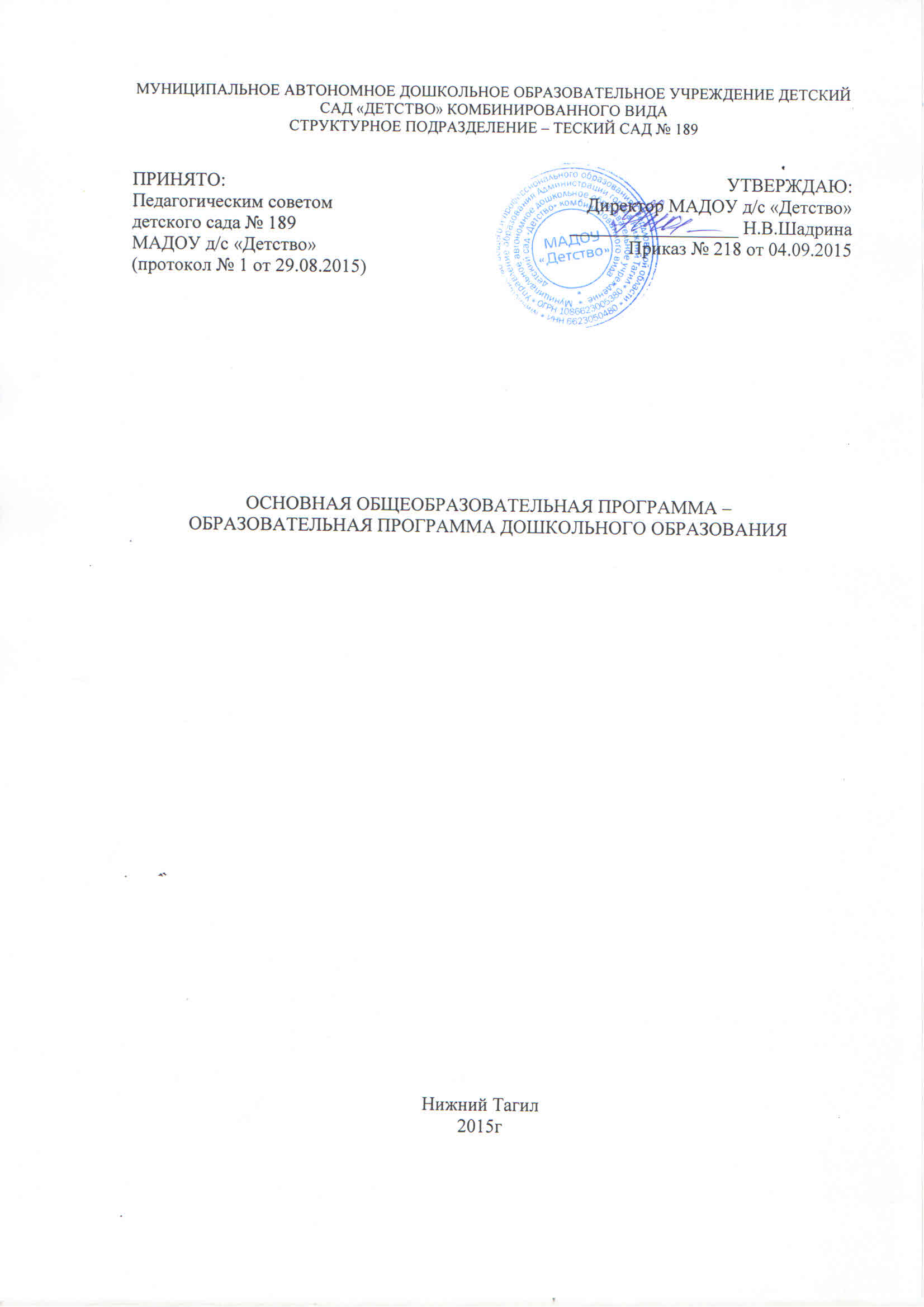 Содержание1. Целевой раздел. Обязательная часть.1.1. Пояснительная записка: 1.1.1. Цели и задачи реализации Программы; 1.1.2. Принципы и подходы к формированию Программы; 1.1.3. Значимые для разработки и реализации Программы характеристики, в том числе характеристики особенностей развития детей раннего и дошкольного возраста. 1.1.4. Планируемые результаты освоения Программы: 1.2.1. Целевые ориентиры. 1.2.2. Педагогическая диагностика. Часть, формируемая участниками образовательных отношений.1.2. Целевой раздел.1.2.1. Цели и задачи части, формируемой  участниками образовательных отношений.1.2.2. Принципы и подходы к формированию части, формируемой  участниками образовательных отношений.1.2.3. Значимые для разработки и реализации Программы характеристики.1.2.4. Планируемые результаты освоения части, формируемой  участниками образовательных отношений. 2. Содержательный раздел. Обязательная часть.2.1. Описание образовательной деятельности в соответствии с направлениями развития ребенка, представленными в пяти образовательных областях, с учетом используемых вариативных примерных основных образовательных программ дошкольного образования и методических пособий, обеспечивающих реализацию данного содержания. 2.1.2. Формы и способы реализации программы2.1.3. Особенности образовательной деятельности разных видов и культурных практик. 2.1.4. Коррекционная работа2.1.6.Способы и направления поддержки детской инициативы. 2.1.7. Особенности взаимодействия педагогического коллектива с семьями воспитанников. 2.2. Содержательный  раздел. Часть, формируемая участниками образовательных отношений. Парциальные программы2.2.1 Вариативные формы реализации парциальных программ2.2.2 Способы и направления поддержки детской инициативы2.2.3Способы взаимодействия педагогического коллектива с семьями воспитанников. 3. Организационный раздел. Обязательная часть.	3.1. Обеспеченность методическими материалами и средствами обучения и воспитания. 3.1.2. Режим дня воспитанников. 3.1.3. Традиционные события, праздники, мероприятия. 3.1.4. Организация развивающей предметно-пространственной среды. 3.2. Организационный раздел. Часть, формируемая участниками образовательных отношений.4. Краткая презентация программы, ориентированная на родителей (законных представителей воспитанников). I. Целевой раздел Обязательная часть1.1. Пояснительная записка основной образовательной программы дошкольного образованияОсновная образовательная программа ДО сформирована рабочей группой педагогов и специалистов МАДОУ «Детство»  структурного  подразделения – детский сад № 189  в составе: Ильиных О.В. – заведующего детского сада № 189; Озеровой Ю.В. - старшего воспитателя; Левко О.С. - инструктора по физической культуре; Мышлявкиной А.В. - музыкального руководителя.            Образовательная программа  муниципального автономного дошкольного образовательного учреждения «Парус детства»  разработана  в соответствии с Федеральным законом от 29 декабря . № 273-ФЗ «Об образовании в Российской Федерации» и Федеральным государственным образовательным стандартом дошкольного образования   (Приказ № 1155 от 17 октября 2013 года).Программа учитывает и строится на основе примерной основной образовательной программы, одобренной решением федерального учебно-методического объединения по общему образованию (протокол от 20 мая 2015 г. № 2/15).Нормативной основой  образовательной программы детского сада являются:- Конвенция о правах ребенка- Конституция Российской Федерации-Гражданский кодекс Российской Федерации-Закон «Об образовании» РФ-Федеральный государственный образовательный стандарт дошкольного образования-Санитарно-эпидемиологические требования к устройству, содержанию и организации режима работы в дошкольных организациях. Санитарно- эпидемиологические правила и нормативы СанПиН 2.4.1 3049-13,-29.05.2013 г.-Устав МАДОУ д/с «Детство» -Программа развития-Локальные акты д/с « Парус детства»             При формировании Программы учитывались концептуальные положения парциальных  программ:  Парциальная программа  музыкального развития детей  «Ладушки» И.Каплуновой, И.НовоскольцевойПарциальная программа «Мы живем на Урале»(О.В. Толстикова, О.В. Савельева)Общие сведения о ДОУ       ООП ДО обеспечивает развитие личности детей дошкольного возраста в различных видах общения и деятельности с учетом их возрастных, индивидуальных психологических и физиологических особенностей.              Основная образовательная программа ДО направлена на:создание условий развития ребенка, открывающих возможности для его позитивной социализации, его личностного развития, развития инициативы и творческих способностей на основе сотрудничества со взрослыми и сверстниками и соответствующим возрасту видам деятельности;на создание развивающей образовательной среды, которая представляет собой систему условий социализации и индивидуализации детей;на создание условий для реализации норм физкультурно – спортивного комплекса «Готов к труду и обороне» (ГТО);создание условий для реализации принципа преемственности целей, задач, содержания, методов и средств ООП ДО с ООП НООна создание системы для построения воспитательно-образовательного процесса, направленного на продуктивное психическое, интеллектуальное, и творческое развитие одаренных детей, на реализацию и совершенствование их способностей и сохранение их психологического и физического здоровья.            Программа направлена на формирование социальной ситуации развития дошкольников.           Социальная ситуация развития определяется местом ребенка в обществе; общественными требованиями и ожиданиями относительно возрастных норм поведения детей, соответствующими исторически сложившемуся образу детства; интересами самого ребенка, характером и содержанием его активности. Формируемая социальная ситуация развития выступает как источник социализации и развития личности ребенка, определяет уклад жизнедеятельности дошкольника, включая формы и содержание общения и совместной деятельности ребенка в семье и в образовательной организации.            На основе Программы на разных возрастных этапах развития и социализации дошкольников конструируется мотивирующая образовательная среда.          Мотивирующая образовательная среда предоставляет систему условий развития детей, включая пространственно-временные (гибкость и трансформируемость пространства и его предметного наполнения, гибкость планирования), социальные (формы сотрудничества и общения, ролевые и межличностные отношения всех участников образовательных отношений, включая педагогов, детей, родителей (законных представителей), администрацию), условия детской активности (доступность и разнообразие видов деятельности, соответствующих возрастно-психологическим особенностям дошкольников, задачам развития каждого ребенка), материально-технические и другие условия образовательной деятельности.Содержание Программы в соответствии с требованиями Стандарта включает три основных раздела – целевой, содержательный и организационный.           Целевой раздел  Программы определяет ее цели и задачи, принципы и подходы к формированию Программы, планируемые результаты ее освоения в виде целевых ориентиров.          Содержательный раздел Программы включает описание образовательной деятельности в соответствии с направлениями развития ребенка в пяти образовательных областях – социально-коммуникативной, познавательной, речевой, художественно-эстетической, физической. Программа определяет примерное содержание образовательных областей с учетом возрастных и индивидуальных особенностей детей в различных видах деятельности. Содержательный раздел Программы включает описание коррекционно-развивающей работы, обеспечивающей адаптацию и интеграцию детей с ограниченными возможностями здоровья в общество.         Организационный раздел Программы описывает систему условий реализации образовательной деятельности, необходимых для достижения целей Программы, планируемых результатов ее освоения в виде целевых ориентиров, а также особенности организации образовательной деятельности, а именно описание: – психолого-педагогических, материально-технических условий, программно –методического обеспечения,– особенностей организации развивающей предметно-пространственной среды, – особенностей образовательной деятельности разных видов и культурных практик,– способов и направлений поддержки детской инициативы, – особенностей взаимодействия педагогического коллектива с семьями дошкольников и социумом, – особенностей разработки режима дня и формирования распорядка дня с учетом возрастных и индивидуальных особенностей детей, их специальных образовательных потребностей.         Объем обязательной части основной образовательной программы cоставляет не менее 60% от ее общего объема. Объем части основной образовательной программы, формируемой участниками образовательных отношений, составляет  не более 40% от ее общего объема.         Основными участниками реализации ООП ДО являются: дети дошкольного возраста, родители (законные представители), педагоги, социальные партнёры.        Язык реализации содержания ООП ДО – государственный язык Российской Федерации.1.1.1. Цели и задачи реализации основной образовательной программы дошкольного образования на разных возрастных этапахЦель программы:  формирование общей культуры, развитие физических, интеллектуальных, нравственных, эстетических и личностных качеств, формирование предпосылок учебной деятельности, сохранение и укрепление здоровья детей дошкольного возраста.Программа направлена на решение следующих задач:охрана и укрепление физического и психического здоровья детей, в том числе их эмоционального благополучия;обеспечение  условий здорового образа жизни и безопасности ребёнка;создание развивающей образовательной среды, которая представляет собой систему условий социализации и индивидуализации детей;формирование общей культуры личности детей, в том числе ценностей здорового образа жизни, развития их социальных, нравственных, эстетических, интеллектуальных, физических качеств, иннициативности,  самостоятельности и ответственности ребенкаприобщение  детей через соответствующие их индивидуально-возрастным особенностям виды деятельности к социокультурным нормам, традициям семьи, общества государства;развитие интереса и мотивации детей к познанию мира и творчеству;реализация вариативных образовательных программ;соблюдение прав ребёнка, родителей и других участников образовательного процесса.вариативность использования образовательного материала, позволяющая развивать творчество в соответствии с интересами и наклонностями каждого ребенка.Уточняя и дополняя задачи реализации основной образовательной  программы, необходимо отметить, что средствами образовательной программы дошкольного образования «От рождения до школы» под редакцией Н. Е. Вераксы, Т. С. Комаровой, М. А. Васильевой в соответствии с ФГОС осуществляется решение следующих задач:• создание в группах атмосферы гуманного и доброжелательного отношения ко всем воспитанникам, что позволяет растить их общительными, добрыми, любознательными, инициативными, стремящимися к самостоятельности и творчеству;• уважительное отношение к результатам детского творчества;• соблюдение в работе детского сада и начальной школы преемственности, исключающей умственные и физические перегрузки в содержании образования детей дошкольного возраста, обеспечивающей отсутствие давления предметного обучения.максимальное использование разнообразных видов детской деятельности, их интеграция в целях повышения эффективности воспитательно-образовательного процесса; обеспечивать развитие личности, мотивации и способностей детей в различных видах деятельности и охватывать следующие структурные единицы, представляющие определенные направления развития и образования детей (далее - образовательные области):социально-коммуникативное развитие;познавательное развитие;речевое развитие;художественно-эстетическое развитие;физическое развитие.1.1.2. Принципы и подходы к формированию образовательной Программы.В соответствии с Федеральным государственным образовательным стандартом дошкольного образования реализация Программы осуществляется  на основании следующих принципов:   Полноценное проживание ребенком этапов раннего и дошкольного возраста детства, обогащение (амплификация) детского развития.Психические новообразования рождаются и формируются на этапах дошкольного детства в ходе собственной деятельности ребенка в играх, посредством его повседневного общения с окружающими людьми.Построение образовательной деятельности на основе индивидуальных особенностей каждого ребенка.Сам ребенок становится активным в выборе содержания своего образования, становится субъектом образования (индивидуализация дошкольного образования);Содействие и сотрудничество детей и взрослых, признание ребенка полноценным участником (субъектом) образовательных отношенийДошкольный возраст самоценен тем, что он позволяет ребенку осуществлять разные виды свободной деятельности. Эти виды деятельности ребенок осуществляет по собственному желанию, сам процесс их выполнения и их итоги, прежде всего, радуют самих детей и окружающих взрослых, не имея при этом каких-либо жестких правил и норм. Позиция субъекта деятельности характеризуется отсутствием жёстких стереотипов осуществления деятельности, творческими проявлениями, обусловленными возможностью выбора путей и средств достижения цели.Поддержка инициативы детей в различных видах деятельностиПоддержка инициативы детей является условием, необходимым для создания социальной ситуации развития детей. Инициативность проявляется во всех видах деятельности, но ярче всего в общении, предметной деятельности, игре, экспериментировании. Это важнейший показатель детского интеллекта, его развития. Инициативность является непременным условием совершенствования всей познавательной деятельности ребенка, но особенно творческой. Инициативный ребенок стремится к организации игр, продуктивных видов деятельности, содержательного общения, он умеет найти занятие, соответствующее собственному желанию; включиться в разговор, предложить интересное дело другим детям. В дошкольном возрасте инициативность связана с проявлением любознательности, пытливости ума, изобретательностью. Сотрудничество с семьейВ основе взаимодействия ДОУ и семьи лежит сотрудничество педагогов и родителей, которое предполагает равенство позиций партнеров, уважительное отношение друг к другу взаимодействующих сторон с учетом индивидуальных возможностей и способностей. Сотрудничество предполагает не только взаимные действия, но и взаимопонимание, взаимоуважение, взаимодоверие, взаимопознание, взаимовлияние. Активная совместная работа педагогов и родителей позволяет лучше узнать друг друга, способствует усилению их взаимоотношений.Приобщение детей к социокультурным нормам, традициям семьи, общества и государстваБлижайшее окружение - та общественная среда, в которой живут дети, является основой для расширения детского кругозора и для приобщения детей к социокультурным нормам, традициям семьи, общества, государства. Реализация принципа осуществляется в совместной деятельности взрослых и детей в игре, продуктивных видах детской деятельности, в процессе экскурсий, праздников. При проведении этой работы осуществляется комплексный подход, взаимосвязь и своеобразное взаимопроникновение материала разных тем и всё то, что связано друг с другом. Основной задачей является стимуляция познавательной активности детей, развитие их любознательности, развитие образного и логического мышления ребёнка.Формирование познавательных интересов и познавательных действий ребенка в различных видах деятельностиДанный принцип предполагает развитие любознательности и познавательной мотивации; формирование познавательных действий, становление сознания; развитие воображения и творческой активности; формирование первичных представлений о себе, других людях, объектах окружающего мира, их свойствах и отношениях.Возрастная адекватность дошкольного образования Предполагается соответствие условий, требований, методов возрасту и особенностям развития.  Важно использовать все специфические виды детской деятельности (игру, коммуникативную и познавательно-исследовательскую деятельность, творческую активность, обеспечивающую художественно-эстетическое развитие ребенка), опираясь на особенности возраста и задачи развития, которые должны быть решены в дошкольном возрасте. Деятельность педагога должна быть мотивирующей и соответствовать психологическим законам развития ребенка, учитывать его индивидуальные интересы, особенности и склонности.Учет этнокультурной ситуации развития детей, Учёт этнокультурных особенностей региона при обучении и воспитании дошкольников составляет этнокультурную ситуацию развития. Составным элементом национального характера являются национальные чувства и настроения. Также  необходимо учитывать и принимать национальные интересы и ориентации,  которые складываются на основе длительного опыта жизнедеятельности нации, прочно укоренившиеся в повседневной жизни, передающиеся из поколения поколению правила, нормы, стереотипы поведения, общения людей, соблюдение которых стало общественной потребностью каждогоПоддержка специфики и разнообразия дошкольного детства. Современный мир характеризуется возрастающим многообразием и неопределенностью, отражающимися в самых разных аспектах жизни человека и общества. Многообразие социальных, личностных, культурных, языковых, этнических особенностей, религиозных и других общностей, ценностей и убеждений, мнений и способов их выражения, жизненных укладов особенно ярко проявляется в условиях Российской Федерации – государства с огромной территорией, разнообразными природными условиями, объединяющего многочисленные культуры, народы, этносы. Возрастающая мобильность в обществе, экономике, образовании, культуре требует от людей умения ориентироваться в этом мире разнообразия, способности сохранять свою идентичность и в то же время гибко, позитивно и конструктивно взаимодействовать с другими людьми, способности выбирать и уважать право выбора других ценностей и убеждений, мнений и способов их выражения. Принимая вызовы современного мира, Программа рассматривает разнообразие как ценность, образовательный ресурс и предполагает использование разнообразия для обогащения образовательного процесса. Детский сад выстраивает образовательную деятельность с учетом региональной специфики, социокультурной ситуации развития каждого ребенка, его возрастных и индивидуальных особенностей, ценностей, мнений и способов их выражения.Вариативность организации дошкольного образования. Этот принцип предполагает, что образовательное содержание предлагается ребенку через разные виды деятельности с учетом его актуальных и потенциальных возможностей усвоения этого содержания и совершения им тех или иных действий, с учетом его интересов, мотивов и способностей. Данный принцип предполагает работу педагога с ориентацией на зону ближайшего развития ребенка (Л.С. Выготский), что способствует развитию, расширению как явных, так и скрытых возможностей ребенка.Интеграция образовательных областей Программа предполагает всестороннее социально-коммуникативное, познавательное, речевое, художественно-эстетическое и физическое развитие детей посредством различных видов детской активности. Между о разделами Программы существуют многообразные взаимосвязи: познавательное развитие тесно связано с речевым и социально-коммуникативным, художественно-эстетическое – с познавательным и речевым и т.п. Такая организация образовательного процесса соответствует особенностям развития детей раннего и дошкольного возраста.Принципы, сформулированные на основе особенностей образовательной программы дошкольного образования «От рождения до школы» под редакцией Н. Е. Вераксы, Т. С. Комаровой, М.А. Васильевой в соответствии с ФГОС ДО:• соответствует принципу развивающего образования, целью которого является развитие ребенка;• сочетает принципы научной обоснованности и практической применимости (содержание Программы соответствует основным положениям возрастной психологии и дошкольной педагогики и, как показывает опыт может быть успешно реализована в массовой практике дошкольного образования);• соответствует критериям полноты, необходимости и достаточности(позволяя решать поставленные цели и задачи при использовании разумного «минимума» материала);• обеспечивает единство воспитательных, развивающих и обучающих целей и задач процесса образования детей дошкольного возраста, в ходе реализации которых формируются такие качества, которые являются ключевыми в развитии дошкольников;• основывается на комплексно-тематическом принципе построения образовательного процесса;• предусматривает решение программных образовательных задач в совместной деятельности взрослого и детей и самостоятельной деятельности дошкольников не только в рамках непосредственно образовательной деятельности, но и при проведении режимных моментов в соответствии со спецификой дошкольного образования;• предполагает построение образовательного процесса на адекватных возрасту формах работы с детьми. Основной формой работы с дошкольниками и ведущим видом их деятельности является игра;• допускает варьирование образовательного процесса в зависимости от региональных особенностей;      • строится с учетом соблюдения преемственности между всеми возрастными дошкольными группами и между детским садом и начальной школой.1.1.3.  Значимые характеристики для разработки и реализации основной образовательной программы дошкольного образования, в том числе характеристики особенностей развития детей дошкольного возраста.Программа определяет содержание и организацию образовательного процесса для детей дошкольного возраста от 2 до 7 лет  с учетом их возрастных и индивидуальных особенностей. Направлена на формирование общей культуры, развитие физических, интеллектуальных и личностных качеств, формирование предпосылок учебной деятельности, обеспечивающих социальную успешность, сохранение и укрепление здоровья детей дошкольного возраста, коррекцию недостатков в физическом и (или) психическом развитии детей. А также обеспечивает разностороннее развитие детей во всех пяти взаимодополняющих образовательных областях:- физическое развитие; - социально-коммуникативное развитие;- познавательное развитие;- речевое развитие; - художественно-эстетическое развитие. Программа включает обязательную часть (не менее 60%) и часть, формируемую участниками образовательных отношений (не более 40%). Обе части являются взаимодополняющими и необходимыми с точки зрения реализации требований Федерального государственного образовательного стандарта дошкольного образования.Детский сад посещает 160 воспитанников в возрасте от 2-х до 7-ми лет.Наполняемость групп колеблется от 24 до 26 детей, что соответствует требованиям СанПин 2.4.1.3049-13 от 15 мая 2013 г. Контингент воспитанников в целом социально благополучный. Преобладают дети из русскоязычных  полных семей, это дети из семей работников НПК УВЗ. Большая часть семей имеют двух детей, но имеются и многодетные и неполные семьи. Природное культурно-историческое социальное экономическое своеобразие местности предопределяет отбор, содержание с учётом региональных особенностей, усвоение которого позволяет ребёнку адаптироваться к условиям жизни в ближайшем социуме.Особенности развития детей раннего  и дошкольного возрастаПервая младшая группа(от 2 до 3 лет). На третьем году жизни дети становятся самостоятельнее. Продолжают развиваться предметная деятельность, деловое сотрудничество ребенка и взрослого; совершенствуются восприятие, речь, начальные формы произвольного поведения, игры, наглядно-действенное мышление, в конце года появляются основы наглядно-образного мышления.Развитие предметной деятельности связано с усвоением культурных способов действия с различными предметами. Совершенствуются соотносящие и орудийные действия.Умение выполнять орудийные действия развивает произвольность, преобразуя натуральные формы активности в культурные на основе предлагаемой взрослыми модели, которая выступает в качестве не только объекта для подражания, но и образца, регулирующего собственную активность ребенка.В ходе совместной с взрослыми предметной деятельности продолжает развиваться понимание речи. Слово отделяется от ситуации и приобретает самостоятельное значение. Дети продолжают осваивать названия окружающих предметов, учатся выполнять словесные просьбы взрослых, ориентируясь в пределах ближайшего окружения.Количество понимаемых слов значительно возрастает. Совершенствуется регуляция поведения в результате обращения взрослых к ребенку, который начинает понимать не только инструкцию, но и рассказ взрослых.Интенсивно развивается активная речь детей. К трем годам они осваивают основные грамматические структуры, пытаются строить сложные и сложноподчиненные предложения, в разговоре с взрослым используют практически все части речи. Активный словарь достигает примерно 1500–2500 слов.К концу третьего года жизни речь становится средством общения ребенка со сверстниками. В этом возрасте у детей формируются новые виды деятельности: игра, рисование, конструирование.Игра носит процессуальный характер, главное в ней — действия, которые совершаются с игровыми предметами, приближенными к реальности. В середине третьего года жизни широко используются действия с предметами-заместителями.Появление собственно изобразительной деятельности обусловлено тем, что ребенок уже способен сформулировать намерение изобразить какой-либо предмет. Типичным является изображение человека в виде «головонога» — окружности и отходящих от нее линий.На третьем году жизни совершенствуются зрительные и слуховые ориентировки, что позволяет детям безошибочно выполнять ряд заданий: осуществлять выбор из 2–3 предметов по форме, величине и цвету; различать мелодии; петь.Совершенствуется слуховое восприятие, прежде всего фонематический слух. К трем годам дети воспринимают все звуки родного языка,но произносят их с большими искажениями.Основной формой мышления является наглядно- действенная. Ее особенность заключается в том, что возникающие в жизни ребенка проблемные ситуации разрешаются путем реального действия с предметами.К концу третьего года жизни у детей появляются зачатки наглядно-образного мышления. Ребенок в ходе предметно-игровой деятельности ставит перед собой цель, намечает план действия и т. п.Для детей этого возраста характерна неосознанность мотивов, импульсивность и зависимость чувств и желаний от ситуации. Дети легко заражаются эмоциональным состоянием сверстников. Однако в этотпериод начинает складываться и произвольность поведения. Она обусловлена развитием орудийных действий и речи. У детей появляются чувства гордости и стыда, начинают формироваться элементы самосознания, связанные с идентификацией с именем и полом. Ранний возраст завершается кризисом трех лет. Ребенок осознает себя как отдельного человека, отличного от взрослого. У него формируется образ Я. Кризис часто сопровождается рядом отрицательных проявлений: негативизмом, упрямством, нарушением общения с взрослым и др. Кризис может продолжаться от нескольких месяцев до двух лет. Вторая младшая группа (от 3 до 4 лет)В возрасте 3–4 лет ребенок постепенно выходит за пределы семейного круга. Его общение становится вне ситуативным. Взрослый становится для ребенка не только членом семьи, но и носителем определенной общественной функции. Желание ребенка выполнять такую же функцию приводит к противоречию с его реальными возможностями. Это противоречие разрешается через развитие игры, которая становится ведущим видом деятельности в дошкольном возрасте.Главной особенностью игры является ее условность: выполнение одних действий с одними предметами предполагает их отнесенность к другим действиям с другими предметами. Основным содержанием игры младших дошкольников являются действия с игрушками и предметами-заместителями. Продолжительность игры небольшая. Младшие дошкольники ограничиваются игрой с одной-двумя ролями и простыми, неразвернутыми сюжетами. Игры с правилами в этом возрасте только начинают формироваться.Изобразительная деятельность ребенка зависит от его представлений о предмете. В этом возрасте они только начинают формироваться.Графические образы бедны. У одних детей в изображениях отсутствуют детали, у других рисунки могут быть более детализированы. Дети уже могут использовать цвет.Большое значение для развития мелкой моторики имеет лепка. Младшие дошкольники способны под руководством взрослого вылепить простые предметы.Известно, что аппликация оказывает положительное влияние на развитие восприятия. В этом возрасте детям доступны простейшие виды аппликации.Конструктивная деятельность в младшем дошкольном возрасте ограничена возведением несложных построек по образцу и по замыслу.В младшем дошкольном возрасте развивается перцептивная деятельность. Дети от использования предэталонов — индивидуальных единиц восприятия, переходят к сенсорным эталонам — культурно-выработанным средствам восприятия. К концу младшего дошкольного возраста дети могут воспринимать до 5 и более форм предметов и до 7 и более цветов, способны дифференцировать предметы по величине, ориентироваться в пространстве группы детского сада, а при определенной организации образовательного процесса — и в помещении всего дошкольного учреждения.Развиваются память и внимание. По просьбе взрослого дети могут запомнить 3–4 слова и 5–6 названий предметов. К концу младшего дошкольного возраста они способны запомнить значительные отрывки из любимых произведений.Продолжает развиваться наглядно-действенное мышление. При этом преобразования ситуаций в ряде случаев осуществляются на основе целенаправленных проб с учетом желаемого результата. Дошкольники способны установить некоторые скрытые связи и отношения между предметами.В младшем дошкольном возрасте начинает развиваться воображение, которое особенно наглядно проявляется в игре, когда одни объекты выступают в качестве заместителей других.Взаимоотношения детей обусловлены нормами и правилами. В результате целенаправленного воздействия они могут усвоить относительно большое количество норм, которые выступают основанием для оценки собственных действий и действий других детей.Взаимоотношения детей ярко проявляются в игровой деятельности. Они скорее играют рядом, чем активно вступают во взаимодействие. Однако уже в этом возрасте могут наблюдаться устойчивые избирательные взаимоотношения. Конфликты между детьми возникают преимущественно по поводу игрушек. Положение ребенка в группе сверстников во многом определяется мнением воспитателя.В младшем дошкольном возрасте можно наблюдать соподчинение мотивов поведения в относительно простых ситуациях. Сознательное управление поведением только начинает складываться; во многом поведение ребенка еще ситуативно. Вместе с тем можно наблюдать и случаи ограничения собственных побуждений самим ребенком, сопровождаемые словесными указаниями. Начинает развиваться самооценка, при этом дети в значительной мере ориентируются на оценку воспитателя. Продолжает развиваться также их половая идентификация, что проявляется в характере выбираемых игрушек и сюжетов.       Средняя группа(от 4 до 5 лет)В игровой деятельности детей среднего дошкольного возраста появляются ролевые взаимодействия. Они указывают на то, что дошкольники начинают отделять себя от принятой роли. В процессе игры роли могут меняться. Игровые действия начинают выполняться не ради них самих, а ради смысла игры.Происходит разделение игровых и реальных взаимодействий детей. Значительное развитие получает изобразительная деятельность. Рисунок становится предметным и детализированным. Графическое изображение человека характеризуется наличием туловища, глаз, рта, носа, волос, иногда одежды и ее деталей. Совершенствуется техническая сторона изобразительной деятельности. Дети могут рисовать основные геометрические фигуры, вырезать ножницами, наклеивать изображения на бумагу и т. д.Усложняется конструирование. Постройки могут включать 5–6 деталей. Формируются навыки конструирования по собственному замыслу, а также планирование последовательности действий.Двигательная сфера ребенка характеризуется позитивными изменениями мелкой и крупной моторики. Развиваются ловкость, координация движений. Дети в этом возрасте лучше, чем младшие дошкольники, удерживают равновесие, перешагивают через небольшие преграды. Усложняются игры с мячом.К концу среднего дошкольного возраста восприятие детей становится более развитым. Они оказываются способными назвать форму, на которую похож тот или иной предмет. Могут вычленять в сложных объектах простые формы и из простых форм воссоздавать сложные объекты. Дети способны упорядочить группы предметов по сенсорному признаку — величине, цвету; выделить такие параметры, как высота, длина и ширина.Совершенствуется ориентация в пространстве.Возрастает объем памяти. Дети запоминают до 7–8 названий предметов. Начинает складываться произвольное запоминание: дети способны принять задачу на запоминание, помнят поручения взрослых, могут выучить небольшое стихотворение и т. д.Начинает развиваться образное мышление. Дети способны использовать простые схематизированные изображения для решения несложных задач. Дошкольники могут строить по схеме, решать лабиринтные задачи. Развивается предвосхищение. На основе пространственного расположения объектов дети могут сказать, что произойдет в результате их взаимодействия. Однако при этом им трудно встать на позицию другого наблюдателя и во внутреннем плане совершить мысленное преобразование образа.Для детей этого возраста особенно характерны известные феномены  Ж. Пиаже: сохранение количества, объема и величины. Например, если им предъявить три черных кружка из бумаги и семь белых кружков из бумаги и спросить: «Каких кружков больше — черных или белых?»,большинство ответят, что белых больше. Но если спросить: «Каких больше — белых или бумажных?», ответ будет таким же — больше белых.Продолжает развиваться воображение. Формируются такие его особенности, как оригинальность и произвольность. Дети могут самостоятельно придумать небольшую сказку на заданную тему.Увеличивается устойчивость внимания. Ребенку оказывается доступной сосредоточенная деятельность в течение 15–20 минут. Он способен удерживать в памяти при выполнении каких-либо действий несложное условие.В среднем дошкольном возрасте улучшается произношение звукови дикция. Речь становится предметом активности детей. Они удачно имитируют голоса животных, интонационно выделяют речь тех или иных персонажей. Интерес вызывают ритмическая структура речи, рифмы.Развивается грамматическая сторона речи. Дошкольники занимаются словотворчеством на основе грамматических правил. Речь детей при взаимодействии друг с другом носит ситуативный характер, а при общении с взрослым становится вне ситуативной.Изменяется содержание общения ребенка и взрослого. Оно выходит за пределы конкретной ситуации, в которой оказывается ребенок. Ведущим становится познавательный мотив. Информация, которую ребенок получает в процессе общения, может быть сложной и трудной для понимания, но она вызывает у него интерес.У детей формируется потребность в уважении со стороны взрослого, для них оказывается чрезвычайно важной его похвала. Это приводит к их повышенной обидчивости на замечания. Повышенная обидчивость представляет собой возрастной феномен.Взаимоотношения со сверстниками характеризуются избирательностью, которая выражается в предпочтении одних детей другим. Появляются постоянные партнеры по играм. В группах начинают выделяться лидеры. Последняя важна для сравнения себя с другим, что ведет к развитию образа Я ребенка, его детализации.Основные достижения возраста связаны с развитием игровой деятельности; появлением ролевых и реальных взаимодействий; с развитием изобразительной деятельности; конструированием по замыслу, планированием; совершенствованием восприятия, развитием образного мышления и воображения, эгоцентричностью познавательной позиции; развитием памяти, внимания, речи, познавательной мотивации; формированием потребности в уважении со стороны взрослого, появлением обидчивости, конкурентности, соревновательности со сверстниками; дальнейшим развитием образа Я ребенка, его детализацией. Старшая группа (от 5 до 6 лет)Дети шестого года жизни уже могут распределять роли до начала игры и строить свое поведение, придерживаясь роли. Игровое взаимодействие сопровождается речью, соответствующей и по содержанию, интонационно взятой роли. Речь, сопровождающая реальные отношения детей, отличается от ролевой речи. Дети начинают осваивать социальные отношения и понимать подчиненность позиций в различных видах деятельности взрослых, одни роли становятся для них более привлекательными, чем другие. При распределении ролей могут возникать конфликты, связанные с субординацией ролевого поведения. Наблюдается организация игрового пространства, в котором выделяются смысловой «центр» и «периферия». (В игре «Больница» таким центром оказывается кабинет врача, в игре «Парикмахерская» — зал стрижки, а зал ожидания выступает в качестве периферии игрового пространства.) Действия детей в играх становятся разнообразными.Развивается изобразительная деятельность детей. Это возраст наиболее активного рисования. В течение года дети способны создать до двух тысяч рисунков. Рисунки могут быть самыми разными по содержанию: это и жизненные впечатления детей, и воображаемые ситуации, иллюстрации к фильмам и книгам. Обычно рисунки представляют собой схематичные изображения различных объектов, но могут отличаться оригинальностью композиционного решения, передавать статичные и динамичные отношения. Рисунки приобретают сюжетный характер; достаточно часто встречаются многократно повторяющиеся сюжеты с небольшими или, напротив, существенными изменениями. Изображение человека становится более детализированным и пропорциональным. По рисунку можно судить о половой принадлежности и эмоциональном состоянии изображенного человека.Конструирование характеризуется умением анализировать условия ,в которых протекает эта деятельность. Дети используют и называют различные детали деревянного конструктора. Могут заменить детали постройки в зависимости от имеющегося материала. Овладевают обобщенным способом обследования образца. Дети способны выделять основные части предполагаемой постройки. Конструктивная деятельность может осуществляться на основе схемы, по замыслу и по условиям. Появляется конструирование в ходе совместной деятельности.Дети могут конструировать из бумаги, складывая ее в несколько раз(два, четыре, шесть сгибаний); из природного материала. Они осваивают два способа конструирования: 1) от природного материала к художественному образу (ребенок «достраивает» природный материал до целостного образа, дополняя его различными деталями); 2) от художественного образа к природному материалу (ребенок подбирает необходимый материал, для того чтобы воплотить образ).Продолжает совершенствоваться восприятие цвета, формы и величины, строения предметов; систематизируются представления детей. Они называют не только основные цвета и их оттенки, но и промежуточные цветовые оттенки; форму прямоугольников, овалов, треугольников. Воспринимают величину объектов, легко выстраивают в ряд — по возрастанию или убыванию — до 10 различных предметов.Однако дети могут испытывать трудности при анализе пространственного положения объектов, если сталкиваются с несоответствием формы и их пространственного расположения. Это свидетельствует о том, что в различных ситуациях восприятие представляет для дошкольников известные сложности, особенно если они должны одновременно учитывать несколько различных и при этом противоположных признаков.В старшем дошкольном возрасте продолжает развиваться образное мышление. Дети способны не только решить задачу в наглядном плане, нои совершить преобразования объекта, указать, в какой последовательности объекты вступят во взаимодействие и т. д. Однако подобные решения окажутся правильными только в том случае, если дети будут применять адекватные мыслительные средства. Среди них можно выделить схематизированные представления, которые возникают в процессе наглядного моделирования; комплексные представления, отражающие представления детей о системе признаков, которыми могут обладать объекты, а также представления, отражающие стадии преобразования различных объектов и явлений (представления о цикличности изменений): представления о смене времен года, дня и ночи, об увеличении и уменьшении объектов в результате различных воздействий, представления о развитии т. д. Кроме того, продолжают совершенствоваться обобщения, что является основой словесно-логического мышления. В дошкольном возрасте у детей еще отсутствуют представления о классах объектов. Дети группируют объекты по признакам, которые могут изменяться, однако начинают формироваться операции логического сложения и умножения классов. Так, например, старшие дошкольники при группировке объектов могут учитывать два признака: цвет и форму (материал) и т. д.Развитие воображения в этом возрасте позволяет детям сочинять достаточно оригинальные и последовательно разворачивающиеся истории. Воображение будет активно развиваться лишь при условии проведения специальной работы по его активизации.Продолжают развиваться устойчивость, распределение, переключаемость внимания. Наблюдается переход от непроизвольного к произвольному вниманию.Продолжает совершенствоваться речь, в том числе ее звуковая сторона. Дети могут правильно воспроизводить шипящие, свистящие и сонорные звуки. Развиваются фонематический слух, интонационная выразительность речи при чтении стихов в сюжетно-ролевой игре и в повседневной жизни.Совершенствуется грамматический строй речи. Дети используют практически все части речи, активно занимаются словотворчеством. Богаче становится лексика: активно используются синонимы и антонимы.Развивается связная речь. Дети могут пересказывать, рассказывать по картинке, передавая не только главное, но и детали.Достижения этого возраста характеризуются распределением ролей в игровой деятельности; структурированием игрового пространства; дальнейшим развитием изобразительной деятельности, отличающейся высокой продуктивностью; применением в конструировании обобщенного способа обследования образца; усвоением обобщенных способов изображения предметов одинаковой формы.Восприятие в этом возрасте характеризуется анализом   объектов; развитие мышления сопровождается освоением мыслительных средств (схематизированные представления, комплексные представления, представления о цикличности изменений); развиваются умение обобщать, причинное мышление, воображение, произвольное внимание, речь, образ Я. Подготовительная к школе группа(от 6 до 7 лет)В сюжетно-ролевых играх дети подготовительной к школе группы начинают осваивать сложные взаимодействия людей, отражающие характерные значимые жизненные ситуации, например, свадьбу, рождение ребенка, болезнь, трудоустройство и т. д.Игровые действия детей становятся более сложными, обретают особый смысл, который не всегда открывается взрослому. Игровое пространство усложняется. В нем может быть несколько центров, каждый из которых поддерживает свою сюжетную линию. При этом дети способны отслеживать поведение партнеров по всему игровому пространству и менять свое поведение в зависимости от места в нем.Так, ребенок уже обращается к продавцу не просто как покупатель, а как покупатель-мама или покупатель-шофер и т. п. Исполнение роли акцентируется не только самой ролью, но и тем, в какой части игрового пространства эта роль воспроизводится. Например, исполняя роль водителя автобуса, ребенок командует пассажирами и подчиняется инспектору ГИБДД. Если логика игры требует появления новой роли, то ребенок может по ходу игры взять на себя новую роль, сохранив при этом роль, взятую ранее. Дети могут комментировать исполнение роли тем или иным участником игры.Образы из окружающей жизни и литературных произведений, передаваемые детьми в изобразительной деятельности, становятся сложнее. Рисунки приобретают более детализированный характер, обогащается их цветовая гамма. Более явными становятся различия между рисунками мальчиков и девочек. Мальчики охотно изображают технику, космос, военные действия и т. п.  Девочки обычно рисуют женские образы: принцесс, балерин, моделей и т. д. Часто встречаются и бытовые сюжеты: мама и дочка, комната и т. д.Изображение человека становится еще более детализированным и пропорциональным. Появляются пальцы на руках, глаза, рот, нос, брови, подбородок. Одежда может быть украшена различными деталями.При правильном педагогическом подходе у дошкольников формируются художественно-творческие способности в изобразительной деятельности.К подготовительной к школе группе дети в значительной степени осваивают конструирование из строительного материала. Они свободно владеют обобщенными способами анализа как изображений, так и построек; не только анализируют основные конструктивные особенности различных деталей, но и определяют их форму на основе сходства со знакомыми им объемными предметами. Свободные постройки становятся симметричными и пропорциональными, их строительство осуществляется на основе зрительной ориентировки.Дети быстро и правильно подбирают необходимый материал. Они достаточно точно представляют себе последовательность, в которой будет осуществляться постройка, и материал, который понадобится для ее выполнения; способны выполнять различные по степени сложности постройки как по собственному замыслу, так и по условиям.В этом возрасте дети уже могут освоить сложные формы сложения из листа бумаги и придумывать собственные, но этому их нужно специально обучать. Данный вид деятельности не просто доступен детям — он важен для углубления их пространственных представлений.Усложняется конструирование из природного материала. Дошкольникам уже доступны целостные композиции по предварительному замыслу, которые могут передавать сложные отношения, включать фигуры людей и животных.У детей продолжает развиваться восприятие, однако они не всегда могут одновременно учитывать несколько различных признаков. Развивается образное мышление, однако воспроизведение метрических отношений затруднено. Это легко проверить, предложив детям воспроизвести на листе бумаги образец, на котором нарисованы девять точек, расположенных не на одной прямой. Как правило, дети не воспроизводят метрические отношения между точками: при наложении рисунков друг на друга точки детского рисунка не совпадают с точками образца.Продолжают развиваться навыки обобщения и рассуждения, но они в значительной степени ограничиваются наглядными признаками ситуации.Продолжает развиваться воображение, однако часто приходится констатировать снижение развития воображения в этом возрасте в сравнении со старшей группой. Это можно объяснить различными влияниями, в том числе и средств массовой информации, приводящими к стереотипности детских образов.Продолжает развиваться внимание дошкольников, оно становится произвольным. В некоторых видах деятельности время произвольного сосредоточения достигает 30 минут.У дошкольников продолжает развиваться речь: ее звуковая сторона, грамматический строй, лексика. Развивается связная речь. В высказываниях детей отражаются как расширяющийся словарь, так и характер обобщений, формирующихся в этом возрасте. Дети начинают активно употреблять обобщающие существительные, синонимы, антонимы, прилагательные и т. д.В результате правильно организованной образовательной работы у детей развиваются диалогическая и некоторые виды монологической речи.В подготовительной к школе группе завершается дошкольный возраст. Его основные достижения связаны с освоением мира вещей как предметов человеческой культуры; освоением форм позитивного общения с людьми; развитием половой идентификации, формированием позиции школьника.К концу дошкольного возраста ребенок обладает высоким уровнем познавательного и личностного развития, что позволяет ему в дальнейшем успешно учиться в школе.Кадровый потенциал.В детском  саду работает 28 педагогов: старший воспитатель,2 инструктора по физической культуре, 2 музыкальных руководителя, педагог-логопед, 22 воспитателя. Все педагоги ДОУ прошли обучение на курсах повышения квалификации по организации образовательного процесса в соответствии с ФГОС ДО.  Характеристика социума, социального статуса семейОсобенности осуществления образовательного процессаГеографические особенности. Город Нижний Тагил расположен на восточном склоне Уральского хребта в 20-25 км от географической границы Европы и Азии, в 149 км от г. Екатеринбурга, в долине реки Тагил, от которой и получил свое название.  В 25 км западнее Нижнего Тагила с севера на юг протянулись параллельными грядами горные кряжи и отдельные возвышенности главного водораздельного хребта. Город по численности населения занимает 2-е место в Свердловской области и 8-е – на Урале.Национально-культурные особенности. Нижний Тагил – один из крупнейших и старейших горнопромышленных центров России. Производственная значимость города сделала его управленческим центром мощного куста металлургических заводов.В Нижнем Тагиле процветают и кустарные промыслы, связанные с обработкой металла. Особой известностью пользуются производства расписных подносов. Покрытые особо прочным «хрустальным» лаком, эти подносы расходятся почти по всей России. В городе  открыты такие учреждения культуры, как Театр кукол и драматический театр, молодежный театр, Уральское училище прикладных искусств, Художественное училище, Городской музей изобразительных искусств и др. В городе создан уникальный музей-заповедник горнозаводского дела, включающий в себя старый демидовский завод, главный карьер горы Высокая, историко-краеведческий музей, провиантские склады, музеи истории подносного промысла, быта, ремесел горнозаводского населения и др. Действует старейший и самый крупный в России «Нижнетагильский горно-металлургический колледж имени Е. А. и М. Е.Черепановых». Климатические особенностиОбласть занимает внутриконтинентальное положение на границе Европы и Азии. Климат типично континентальный, зима холодная, продолжительная. Лето умеренно теплое. Нижний Тагил – крупный промышленный центр с населением около 400 тысяч человек, относится к городам экологического неблагополучия. По количеству вредных выбросов в атмосферу Уральский регион занимает первое место в России. Нижний Тагил, как самый загрязненный город в области, несколько лет назад был объявлен зоной чрезвычайной экологической ситуации.Детский чад № 189 находится в Дзержинском районе города Нижний Тагил. Дзержинский район – это район с развитой промышленностью, с населением 122 тысячи жителей, что по численности проживающих соответствует среднему городу в России. Градообразующим предприятием района является АО «Уралвагонзавод», коллектив которого 30 тысяч человек. Все перечисленные факторы учитываются при: организации совместной деятельности в режимных моментах – планирование и организация прогулок в соответствии климатическими условиями и требованиями СанПин; составлении годового комплексно-тематического плана воспитательно-образовательного процесса в ДОУ – учёт природных особенностей, организации жизнедеятельности народов Урала.Социокультурные особенности г. Нижнего Тагила также не могут не сказаться на содержании психолого-педагогической работы в ДОУ.  Ведущие отрасли экономики обуславливают тематику ознакомления детей с трудом взрослых (металлурги, шахтёры). Природно-климатические условия Среднего Урала сложны и многообразны. Исходя из климатических особенностей региона, график образовательного процесса составляется в соответствии с выделением двух периодов:1. холодный период: учебный год (сентябрь-май-образовательный) составляется определенный режим дня и осуществляется планирование образовательной деятельности с детьми в разнообразных формах работы;  2. теплый период (июнь-август составляется режим дня на летний период-оздоровительный). В этот период преобладает оздоровительная, культурно-досуговая деятельность, а также образовательная деятельность направления «Познавательное развитие» и  художественно-эстетического и направления. Образовательная деятельность в теплый период года проводится на улице. Временное деление на периоды условно и зависит от погодных условий и других факторов. При планировании образовательного процесса во всех возрастных группах вносятся коррективы в физкультурно-оздоровительную работу. Учитывая климатические и природные особенности Уральского региона, два раза непосредственно образовательная деятельность по физическому развитию может проводиться в зале и один раз – на воздухе.Экологические особенности. Урал и Свердловская область относятся к регионам с наиболее напряженной ситуацией в плане загрязнения окружающей среды. Свердловская область входит в число регионов с наиболее неблагоприятной обстановкой. Город находится в межгорной впадине, что способствует в антициклональную погоду опусканию и застаиванию воздуха над городом.В настоящее время в Нижнем Тагиле на площади 298 кв. км живут более 400 тыс. человек. Концентрация населения создает особые экологические проблемы. Почва в городе скрыта под искусственным покрытием. Воздух насыщен промышленными дымами и выхлопными газами автомобилей. Деревьев, дающих кислород, намного меньше, чем за пределами города. Многочисленные источники тепла меняют температурный режим.Социокультурные особенности. Этнический состав воспитанников группы: русские, азербайджанцы.Обучение и воспитание в ДОУ осуществляется на русском языке.Основной контингент воспитанников проживает в условиях города.1.1.4  Планируемые результаты как ориентиры освоения воспитанниками основной образовательной программы ДО на разных этапах дошкольного возрастаВ соответствии с ФГОС ДО (раздел IV. Требования к результатам освоения основной образовательной программы дошкольного образования, п. 4.6) Программа определяет в общем виде целевые ориентиры дошкольного образования, к которым относятся следующие социально-нормативные возрастные характеристики возможных достижений ребёнка.1.1.5. Целевые ориентиры образования в раннем возрасте:ребенок интересуется окружающими предметами и активно действует с ними; эмоционально вовлечен в действия с игрушками и другими предметами, стремится проявлять настойчивость в достижении результата своих действий;использует специфические, культурно фиксированные предметные действия, знает назначение бытовых предметов (ложки, расчески, карандаша и пр.) и умеет пользоваться ими. Владеет простейшими навыками самообслуживания; стремится проявлять самостоятельность в бытовом и игровом поведении;владеет активной речью, включенной в общение; может обращаться с вопросами и просьбами, понимает речь взрослых; знает названия окружающих предметов и игрушек;стремится к общению со взрослыми и активно подражает им в движениях и действиях; появляются игры, в которых ребенок воспроизводит действия взрослого;проявляет интерес к сверстникам; наблюдает за их действиями и подражает им;проявляет интерес к стихам, песням и сказкам, рассматриванию картинки, стремится двигаться под музыку; эмоционально откликается на различные произведения культуры и искусства;у ребенка развита крупная моторика, он стремится осваивать различные виды движения (бег, лазанье, перешагивание и пр.).Целевые ориентиры на этапе завершениядошкольного образования:- ребенок овладевает основными культурными способами деятельности, проявляет инициативу и самостоятельность в разных видах деятельности - игре, общении, познавательно-исследовательской деятельности, конструировании и др.; способен выбирать себе род занятий, участников по совместной деятельности;- ребенок обладает установкой положительного отношения к миру, к разным видам труда, другим людям и самому себе, обладает чувством собственного достоинства; активно взаимодействует со сверстниками и взрослыми, участвует в совместных играх. Способен договариваться, учитывать интересы и чувства других, сопереживать неудачам и радоваться успехам других, адекватно проявляет свои чувства, в том числе чувство веры в себя, старается разрешать конфликты;- ребенок обладает развитым воображением, которое реализуется в разных видах деятельности, и прежде всего в игре; ребенок владеет разными формами и видами игры, различает условную и реальную ситуации, умеет подчиняться разным правилам и социальным нормам;- ребенок достаточно хорошо владеет устной речью, может выражать свои мысли и желания, может использовать речь для выражения своих мыслей, чувств и желаний, построения речевого высказывания в ситуации общения, может выделять звуки в словах, у ребенка складываются предпосылки грамотности;- у ребенка развита крупная и мелкая моторика; он подвижен, вынослив, владеет основными движениями, может контролировать свои движения и управлять ими;- ребенок способен к волевым усилиям, может следовать социальным нормам поведения и правилам в разных видах деятельности, во взаимоотношениях со взрослыми и сверстниками, может соблюдать правила безопасного поведения и личной гигиены;- ребенок проявляет любознательность, задает вопросы взрослым и сверстникам, интересуется причинно-следственными связями, пытается самостоятельно придумывать объяснения явлениям природы и поступкам людей; склонен наблюдать, экспериментировать. Обладает начальными знаниями о себе, о природном и социальном мире, в котором он живет; знаком с произведениями детской литературы, обладает элементарными представлениями из области живой природы, естествознания, математики, истории и т.п.; ребенок способен к принятию собственных решений, опираясь на свои знания и умения в различных видах деятельности.Степень реального развития этих характеристик и способности ребенка их проявлять к моменту перехода на следующий уровень образования могут существенно варьировать у разных детей в силу различий в условиях жизни и индивидуальных особенностей развития конкретного ребенка.Программа строится на основе общих закономерностей развития личности детей дошкольного возраста с учетом сензитивных периодов в развитии.Дети с различными недостатками в физическом и/или психическом развитии могут иметь качественно неоднородные уровни речевого, познавательного и социального развития личности. Поэтому целевые ориентиры основной образовательной программы , реализуемой с участием детей с ограниченными возможностями здоровья (далее - ОВЗ), должны учитывать не только возраст ребенка, но и уровень развития его личности, степень выраженности различных нарушений, а также индивидуально-типологические особенности развития ребенка.Целевой раздел. Часть, формируемая участниками образовательных отношений  Пояснительная записка1. 2. Цели и задачи реализации ПрограммыДанная часть учитывает образовательные потребности, интересы и мотивы детей, членов их семей и педагогов, ориентирована на специфику национальных, социокультурных и иных условий, в которых осуществляется образовательная деятельность.Успешное развитие личности возможно только в социальной, культурной, природно-климатической среде определенной территории, что становится возможным при единстве целей, ценностей, межличностных отношений, видов деятельности, сфер общения  отдельного человека, семьи.Анкетирование  показало, что 84% родителей хотят, чтобы их дети приобщались к культуре родного края, знали народные традиции и обычаи, 89 % родителей отметили, что хотели бы видеть своих детей здоровыми по завершению этапа дошкольного образования, чтобы их дети росли здоровыми и у них сформировались бы привычки к здоровому образу жизни. Из анкетирования родителей видно, что актуальные задачи ДОУ на данный период времени - это, чтобы дети владели навыками безопасного поведения и на дороге, и в жизни в целом. Для решения этих вопросов в детском саду созданы следующие условия:- в группах дошкольного возраста созданы уголки безопасности, краеведения и патриотического воспитания; физкультурные уголки, а также центры познавательно-исследовательской деятельности и лаборатории рабочих профессий; - в детском саду есть спортивный зал с необходимым физкультурным оборудованием и открыта спортивная площадка для занятий физической культурой на улице.Педагоги детского сада занимаются проектной деятельностью, в том числе реализуют проекты МАДОУ д/с «Детство» («Славим человека труда», «Чудо-завод на Вагонке живет», «С конструктором Лего в увлекательный мир математики»), и основными направлениями их деятельности является:- здоровьесбережение – 40% педагогов;- развитие познавательной активности детей раннего и дошкольного возраста – 30% педагогов;- развитие творчества детей – 30% педагогов.Таким образом, в части формируемой участниками образовательных отношений выбраны парциальные программы, направленные на развитие детей в следующих образовательных областях:Интеграция образовательных областей реализуется через следующие парциальные программы и проекты:1.2.1. Цели и задачи реализации образовательной областиПрограмма музыкального воспитания детей дошкольного возраста «Ладушки» (И. М. Каплунова, и.А. Новоскольцева) ставит ключевую задачу – введение ребенка в мир музыки с радостью и улыбкой.Задачи:1. Подготовить детей к восприятию музыкальных образов и представлений.2. Заложить основы гармоничного развития (развитие слуха, внимания, движения, чувств ритма и красоты мелодии, развитие индивидуальных музыкальных способностей).3. Приобщить детей к русской народно-традиционной и мировой музыкальной культуре.4. Подготовить детей к освоению приемов и навыков в различных видах музыкальной деятельности адекватной детским возможностям.5. Развивать коммуникативные способности (общение детей друг с другом, творческое использование музыкальных впечатлений в повседневной жизни).6. Познакомить детей с многообразием музыкальных форм и жанров в привлекательной и доступной форме. С учетом  методических рекомендаций «Мы живем на Урале» (О.В. Толстикова, О.В. Савельева) цели образования ребенка дошкольного возраста:1. Воспитание любви к малой любви к малой Родине, родному краю осознание его многонациональности, многоаспектности. Формирование общей культуры личности с учетом этнокультурной составляющей образования.2. Формирование духовно-нравственного отношения и чувства сопричастности к родному дому, семье, детскому саду, городу, родному краю, культурному наследию нашего города.3. Формирование бережного отношения к родной природе, окружающему миру.          4. Формирование начал культуры здорового образа жизни на основе национально-культурных традиций.Цель проекта «Чудо-завод на Вагонке живет»: организация ранней профориентации, направленной на развитие у дошкольников позитивных установок и уважительного отношения к разным видам рабочих профессий, актуальных для Нижнего Тагила, формирование общих и допрофессиональных способностей.Проект «Удивительный Leg-oмир»  через использование ЛЕГО-конструкторов в образовательной работе с детьми  направлен на формирование навыков конструктивно-игровой деятельности и критериев психофизического развития детей дошкольного возраста, в том числе становления таких важных компонентов деятельности, как умение ставить цель, подбирать средства для её достижения, прилагать усилия для точного соответствия полученного результата с замыслом.1.2.2. Принципы и подходы к формированию ПрограммыРассмотрение процесса  образования дошкольника в контексте национальной и социокультурной направленности воспитания позволяет определить принципы:• принцип природосообразности предполагает учет индивидуальныхфизических и психических особенностей ребенка, его самодеятельность(Направленность на развитие творческой активности), задачи образования реализуются в определенных природных, климатических, географических условиях, оказывающих существенное влияние на организацию и результативность воспитания и обучения ребенка;• принцип культурсообразности предусматривает необходимость учетакультурно-исторического опыта, традиций, социально-культурных отношений и практик, непосредственным образом встраиваемых в образовательный процесс;• принцип вариативности обеспечивает возможность выбора содержания образования, форм и методов воспитания, и обучения с ориентацией на интересы и возможности каждого ребенка и учета социальной ситуации его развития;• принцип индивидуализации опирается на то, что позиция ребенка, входящего в мир и осваивающего его как новое для себя пространство, изначально творческая. Ребенок, наблюдая за взрослым, подражая ему, учится у него, но при этом выбирает то, чему ему хочется подражать и учиться. Таким образом, ребенок не является «прямым наследником» (то есть продолжателем чьей-то деятельности, преемником образцов, которые нужно сохранять и целостно воспроизводить), а творцом, то есть тем, кто может сам что-то создать. Освобождаясь от подражания, творец не свободен от познания, созидания, самовыражения, самостоятельной деятельности.Подходы:- когнитивный. Ребенок овладевает знаниями о природе, обществе, способах деятельности, присущих его народу. Это развивает этническую идентичность, формирует чувство национального достоинства и гордости от осознания принадлежности к своему народу;- аффективный. Ребенок накапливает опыт эмоционально-волевого отношения к окружающему миру, к людям другой национальности. Это развивает способность быть активным участником межкультурного диалога;- деятельностный. Ребенок вооружается системой интеллектуальных и практических навыков и умений, которые влияют на формирование национального характера личности, закрепление в ней лучших качеств;- креативный. Ребенок накапливает творческий опыт освоения культуры, необходимый для решения разнообразных проблем жизни и деятельности в современном обществе. Развивающее оценивание качества образовательной деятельности по ООП ДООценивание качества образовательной деятельности, осуществляемое ДОУ по Программе, представляет собой важную составную часть данной образовательной деятельности, направленную на ее усовершенствование. Концептуальные основания такой оценки определяются требованиями Федерального закона «Об образовании в Российской Федерации», а также Стандарта, в котором определены государственные гарантии качества образования. Оценивание качества, т. е. оценивание соответствия образовательной деятельности, реализуемой Организацией, заданным требованиям Стандарта и Программы в дошкольном образовании направлено в первую очередь на оценивание созданных Организацией условий в процессе образовательной деятельности.	Система оценки образовательной деятельности, предусмотренная Программой, предполагает оценивание качества условий образовательной деятельности, обеспечиваемых Организаций, включая психолого-педагогические, кадровые, материально-технические, финансовые, информационно-методические, управление Организацией и т. д..Программой не предусматривается оценивание качества образовательной деятельности Организации на основе достижения детьми планируемых результатов освоения Программы.Целевые ориентиры, представленные в Программе:не подлежат непосредственной оценке;не являются непосредственным основанием оценки как итогового, так и промежуточного уровня развития детей; не являются основанием для их формального сравнения с реальными достижениями детей;не являются основой объективной оценки соответствия установленным требованиям образовательной деятельности и подготовки детей; не являются непосредственным основанием при оценке качества образования. Программой предусмотрена система мониторинга динамики развития детей, динамики их образовательных достижений, основанная на методе наблюдения и включающая:– педагогические наблюдения, педагогическую диагностику, связанную с оценкой эффективности педагогических действий с целью их дальнейшей оптимизации;– карты развития ребенка; – диагностические листы промежуточных результатов. Программа предоставляет Организации право самостоятельного выбора инструментов  педагогической диагностики развития детей, в том числе, его динамики.В соответствии со Стандартом и принципами Программы оценка качества образовательной деятельности по Программе:1) поддерживает ценности развития и позитивной социализации ребенка дошкольного возраста;2) учитывает факт разнообразия путей развития ребенка в условиях современного постиндустриального общества;3) ориентирует систему дошкольного образования на поддержку вариативности используемых образовательных программ и организационных форм дошкольного образования;4) обеспечивает выбор методов и инструментов оценивания для семьи, образовательной организации и для педагогов Организации в соответствии:– с разнообразием вариантов развития ребенка в дошкольном детстве, – разнообразием вариантов образовательной среды, – разнообразием местных условий в разных регионах и муниципальных образованиях Российской Федерации;5)представляет собой основу для развивающего управления программами дошкольного образования на уровне Организации, учредителя, региона, страны, обеспечивая тем самым качество основных образовательных программ дошкольного образования в разных условиях их реализации в масштабах всей страны.Система оценки качества реализации программы  дошкольного образования обеспечивает участие всех участников образовательных отношений и в то же время выполняет свою основную задачу – обеспечивать развитие системы дошкольного образования в соответствии с принципами и требованиями Стандарта. Программой предусмотрены следующие уровни системы оценки качества: диагностика развития ребенка, используемая как профессиональный инструмент педагога с целью получения обратной  связи от собственных педагогических действий и планирования дальнейшей индивидуальной работы с детьми по Программе; внутренняя оценка, самооценка Организации;внешняя оценка Организации, в том числе независимая профессиональная и общественная оценка.На уровне образовательной организации система оценки качества реализации Программы решает задачи:повышения качества реализации программы дошкольного образования;реализации требований Стандарта к структуре, условиям и целевым ориентирам основной образовательной программы дошкольной организации; обеспечения объективной экспертизы деятельности Организации в процессе оценки качества программы дошкольного образования; задания ориентиров педагогам в их профессиональной деятельности и перспектив развития самой Организации;создания оснований преемственности между дошкольным и начальным общим образованием.Важнейшим элементом системы обеспечения качества дошкольного образования в  ДОУ  является оценка качества  психолого-педагогических условий реализации основной образовательной программы, и именно психолого-педагогические условия являются основным предметом оценки в предлагаемой системе оценки качества образования на уровне Организации. Это позволяет выстроить систему оценки и повышения качества вариативного, развивающего дошкольного образования в соответствии со Стандартом посредством экспертизы условий реализации Программы.Ключевым уровнем оценки является уровень образовательного процесса, в котором непосредственно участвует ребенок, его семья и педагогический коллектив Организации. Система оценки качества предоставляет педагогам и администрации Организации материал для рефлексии своей деятельности и для серьезной работы над Программой, которую они реализуют. Результаты оценивания качества образовательной деятельности формируют доказательную основу для изменений основной образовательной программы, корректировки образовательного процесса и условий образовательной деятельности.Важную роль в системе оценки качества образовательной деятельности играют также семьи воспитанников и другие субъекты образовательных отношений, участвующие в оценивании образовательной деятельности Организации, предоставляя обратную связь о качестве образовательных процессов Организации. Система оценки качества дошкольного образования:– сфокусирована на оценивании психолого-педагогических и других условий реализации основной образовательной программы в Организации в пяти образовательных областях; – учитывает образовательные предпочтения и удовлетворенность дошкольным образованием со стороны семьи ребенка;– исключает использование оценки индивидуального развития ребенка в контексте оценки работы ДОУ;– исключает унификацию и поддерживает вариативность программ, форм и методов дошкольного образования;– способствует открытости по отношению к ожиданиям ребенка, семьи, педагогов, общества и государства;– включает как оценку педагогами собственной работы, так и независимую профессиональную и общественную оценку условий образовательной деятельности в дошкольной организации;– использует единые инструменты, оценивающие условия реализации программы в Организации,  как для самоанализа, так и для внешнего оценивания.На основе целевых ориентиров ФГОС ДО в Программе  сформулированы предполагаемые результаты её освоения детьми разных возрастных групп.  Произведена дифференциация данных целевых ориентиров по возрастам и направлениям организации жизнедеятельности детей (в виде показателей развития) в соответствии с направлениями развития и образования детей (образовательными областями): социально-коммуникативное развитие; познавательное развитие; речевое развитие; художественно-эстетическое развитие; физическое развитие. Данные показатели развития ребёнка в соответствии с возрастом становятся содержательными критериями педагогической диагностики. Достижение детьми промежуточных результатов оценивается путём наблюдений, анализа детских работ, эпизодов из жизни группы, игр, тренингов, непосредственного общения, создания педагогических ситуаций, тестовых заданий, бесед с родителями (низкоформализованные методы оценки, доступные педагогам, непосредственно работающим с детьми). Требования к проведению диагностики: •  создание эмоционального комфорта ребёнка; •  индивидуальный подход к ребёнку, уважение его личности;•  учёт интересов и уровня развития ребёнка; •  отбор материалов для каждого ребёнка в зависимости от индивидуальной ситуации развития. Мониторинг проводится в конце года на основе заполнения диагностических листов, содержащих показатели освоения программы для каждого возраста (пример такого диагностического листа в Приложении).Интерпретация показателей Показатель сформирован (достаточный уровень) — наблюдается в самостоятельной деятельности ребёнка, в совместной деятельности со взрослым. Показатель в стадии формирования (уровень, близкий к достаточному) — проявляется неустойчиво, чаще при создании специальных ситуаций, провоцирующих его проявление: ребёнок справляется с заданием с помощью наводящих вопросов взрослого, даёт аналогичные примеры. Оценки «достаточный уровень» и «близкий к достаточному» отражают состояние нормы развития и освоения Программы. Показатель не сформирован (недостаточный уровень) — не проявляется ни в одной из ситуаций, на все предложения взрослого ребёнок не даёт положительного ответа, не в состоянии выполнить задание самостоятельно. Преобладание оценок «достаточный уровень» свидетельствует об успешном освоении детьми требований основной образовательной программы дошкольного образования. Если по каким-то направлениям преобладают оценки «близкий к достаточному», следует усилить индивидуальную работу с ребёнком по данному направлению с учётом выявленных проблем в текущем.Система оценки качества реализации Программы решает задачи:повышения качества реализации программы дошкольного образования;реализации требований Стандарта к структуре, условиям и целевым ориентирам основной образовательной программы дошкольной организации;обеспечения объективной экспертизы деятельности детского сада в процессе оценки качества программы дошкольного образования;создания оснований преемственности между дошкольным и начальным общим образованием.Часть, формируемая участниками образовательных отношений(ранний и дошкольный возраст)1.2Пояснительная запискаОбразовательная программа детского сада определяет содержание и организацию воспитательно-образовательного процесса и направлена на создание условий развития ребенка, открывающих возможности для его позитивной социализации, его личностного развития, развития инициативы и творческих способностей на основе сотрудничества со взрослыми и сверстниками и соответствующим возрасту видам деятельности; на создание развивающей образовательной среды, которая представляет собой систему условий социализации и индивидуализации детей.Часть, формируемая участниками образовательных отношений, обеспечивает разностороннее развитие детей в возрасте от 1,5 до 7 лет с учетом их возрастных и индивидуальных особенностей по основным направлениям развития: социально-коммуникативному, познавательному, речевому развитию, художественно-эстетическому, физическому развитию.Цели и задачи парциальных программПрограмма  Толстиковой О.В., Савельевой О.В. «Мы живем на Урале»: программа с учетом специфики национальных, социокультурных и иных   условий, в которых осуществляется образовательная деятельность с детьми дошкольного возраста». – Екатеринбург: ГАОУ ДПО СО «ИРО». – 2013г.;             В связи с изменениями, произошедшими в последние годы в нашей жизни и нашем обществе, изменились и требования к знаниям, умениям и навыкам, предъявляемым к детям дошкольного возраста. Безопасность жизни и деятельности – насущная потребность человека.           Сохранение здоровья детей, обеспечение достойных условий жизнедеятельности является общегосударственной задачей, требующей комплексного решения. Безопасность–это не просто сумма усвоенных знаний, а умение правильно вести себя в различных ситуациях. Область художественно-эстетического развития дополняется целями и задачами парциальной программы «Ладушки. Праздник каждый день» -программа музыкального воспитания детей в детском саду. / Каплунова И., Новоскольцева И. - М.: 2005г. Данная программа реализуется музыкальным руководителем и направлена на всестороннее музыкальное воспитание и образование детей.Цель реализации данных парциальных программ: создание условий для овладения ребенком основными культурными способами деятельности, проявлению инициативу и самостоятельность в разных видах деятельности.Задачи:- формирование основ музыкальной культуры дошкольников, слышать, любить и понимать музыку, чувствовать её красоту;        - формирование ценностных ориентаций средствами музыкального искусства; воспитание интереса к музыкально – ритмическим движениям;        - обеспечение эмоционально-психологического благополучия, охраны и  укрепления здоровья детей;        - формировать познавательный интерес к истории своей семьи, ее родословной;        - развивать у детей интерес к родному городу (селу): к улицам, районам, достопримечательностям: культурных учреждениях, промышленных центров, памятников зодчества, архитектуре, истории, событиям прошлого и настоящего; к символике (герб, флаг, гимн), традициям;        - развивать представления детей об особенностях (внешний облик, национальные костюмы, жилища, традиционные занятия) и культурных традициях представителей разных национальностей жителей родного края - Среднего Урала;         - формировать у детей представления о рабочих  профессиях ОАО НПК «Уралвагонзавод», показать значимость профессиональной деятельности взрослых для общества, развивать интерес  к профессиям родителей;         - сформировать у ребенка навыки разумного поведения, научить адекватно вести себя в опасных ситуациях дома и на улице, в городском транспорте, при общении с незнакомыми людьми, взаимодействии с пожароопасными и другими предметами, животными и ядовитыми растениями; способствовать становлению основ экологической культуры, приобщению к здоровому образу жизни;           - развитие связной, грамматически правильной диалогической и монологической речи.Для раннего самоопределения детей дошкольного возраста,для приобщения детей к миру профессий в ДОУ реализуется проект «Чудо-завод на Вагонке живет» Именно в дошкольном возрасте происходит активное формирование личности. В результате можно сделать вывод, что самоопределение развивается вместе с развитием самого человека, а также то, что самоопределяться может даже маленький ребенок, еще не выговаривающий слово «самоопределение».Профессионально важные человеческие качества надо не только «выявить», но и во многом «заложить» в ребенка организацией его деятельности.Цель проекта: Повышение в общественном мнении престижа рабочих профессий и социального статуса человека труда, привлечение молодежи в производственную сферу, развитие социального партнерства с ОАО НПК «Уралвагонзавод».Задачи: Способствовать познавательному развитию дошкольников через познавательно-исследовательскую деятельность: коллекционирование, опытно-экспериментальную работу, словотворчество в продуктивной и игровой деятельности. Развивать кругозор воспитанников, формировать познавательную активность, уважительное отношение к людям труда.Поддерживать у детей инициативу, сообразительность, самостоятельность, оценочное и критическое отношение к миру.Формировать у детей представления о разных профессиях, показать значимость профессиональной деятельности взрослых для общества, развивать интерес  к профессиям родителей.Развивать самостоятельную деятельность детей – познавательную, исследовательскую, продуктивную в процессе познания окружающего мира.Учитывая краеведческую направленность, обращать внимание на профессии ближайшего окружения, распространенные в городе.Повышать профессиональную компетентность педагогов в вопросах раннего самоопределения ребенка дошкольного возраста.Способствовать развитию интереса у родительской общественности к профессиональному самоопределению дошкольников.Создать условия для достижения профессионализма, высокой квалификации и нравственности в воспитании каждого ребенка.«Удивительный Legoмир» способствует развитию творческих способностей ребенка по средствам Legoконструирования.«Математика – это интересно» предполагается, что организованная работа по развитию математических способностей дошкольников в соответствии с современными требованиями и с использованием современных педагогических технологий, будет способствовать повышению уровня развития математических  способностей  детей.1.2.2. Принципы и подходы к реализации парциальных программв раннем и дошкольном возрастеСодержание Программы соответствует основным положениям возрастной психологии и дошкольной педагогики и выстроено по принципу развивающего образования, целью которого является развитие ребенка и обеспечивает единство воспитательных, развивающих и обучающих целей и задач.Программа разработана в соответствии с принципами и подходами, определёнными Федеральными государственными требованиями к структуре основной общеобразовательной программы дошкольного образования:-принцип развивающего образования предполагает, что образовательное содержание предъявляется ребенку с учётом его актуальных и потенциальных возможностей, с учётом интересов, склонностей и его способностей. Данный принцип предполагает работу педагога в зоне ближайшего развития ребёнка;-принцип позитивной социализации ребенка предполагает освоение ребёнком в процессе партнерского сотрудничества со взрослым и сверстниками культурных норм, средств и способов деятельности, культурных образцов поведения и общения с другими людьми;-принцип возрастной адекватности образования предполагает подбор педагогом содержания и методов дошкольного образования на основе законов возраста;-принцип личностно-ориентированного взаимодействия предполагает отношение к ребенку как к равноценному партнеру;-принцип индивидуализации образования в дошкольном возрасте предполагает помощь и поддержку ребёнка в сложной ситуации, предоставление ребёнку возможности выбора в разных видах деятельности, акцент на инициативность, самостоятельность и личностную активность; -принцип культуросообразности  и регионализма, обеспечивающий становление различных сфер самосознания ребенка на основе культуры своего народа, ближайшего социального окружения, на познании историко-географических, этнических особенностей социальной, правовой действительности уральского региона, с учетом национальных ценностей и традиций в образовании;-принцип участия семьи в образовании ребенка, т.е. родители должны стать равноправными и равно ответственными партнёрами педагогов, принимающими решения во всех вопросах развития и образования, сохранений здоровья и безопасности их детей;-комплексно-тематический принцип построения образовательного процесса;-принцип интеграции образовательных областей в соответствии с возрастными возможностями и особенностями детей, спецификой и возможностями образовательных областей.1.2.3. Значимые для разработки ООП ДО характеристики, в том числе возрастные особенности детей дошкольного возрастаЧасть, формируемая участниками образовательных отношений, построена с учетом парциальной программы Толстикова О.В.,Савельева О.В. «Мы живем на Урале»:Успешное развитие личности возможно только в социальной, культурной, природно-климатической среде определенной территории, что становится возможным при единстве целей, ценностей, межличностных отношений, видов деятельности, сфер общения отдельного человека, семьи.Реализация целей образовательной программы осуществляется через:введение краеведческого материала в работу с детьми, с учетом принципа постепенного перехода от более близкого ребенку, личностно-значимого, к менее близкому – культурно-историческим фактам, путем сохранения хронологического порядка исторических фактов и явлений и сведения их к трем временным измерениям: прошлое – настоящее – будущее;формирование личного отношения к фактам, событиям, явлениям в жизни города (села), Свердловской области;создание  условий, для активного приобщения детей к социальной действительности, повышения личностной значимости для них того, что происходит вокруг; осуществление деятельного подхода в приобщении детей к истории, культуре, природе родного края, т.е. выбор самими детьми той деятельности, в которой, они хотели бы отобразить свои чувства, представления об увиденном и услышанном (творческая игра, составление рассказов, изготовление поделок,  сочинение загадок, аппликация, лепка, рисование);создание развивающей среды для самостоятельной и совместной деятельности взрослых и детей, которая будет способствовать развитию личности ребенка на основе народной культуры, с опорой на краеведческий материал (предметы, вещи домашнего обихода, быта; предметы декоративно-прикладного быта, искусства уральских народов), предоставляющие детям возможность проявить свое творчество;разнообразие форм, методов и приемов организации образовательной деятельности с детьми:-детско-взрослые  проекты (дети – родители - педагоги)как формы работы с детьми по освоению содержания образования в соответствии с психолого-педагогическими задачами тем комплексно-тематического планирования образовательного процесса;-мини-музеи, выставки, экскурсии, детское портфолио, кейсы, акции (природоохранные, социальные) и т.д.;-кружки, студии, секции краеведческой, спортивной, социальной направленности с учетом интересов способностей детей, потребностей заказчиков образовательных услуг (родители);-клубные формы работы с родителями и детьми;формы партнерского сотрудничества с социальными институтами (школа, библиотека, поликлиника, музей , дом культуры, театр, зоопарк,  спортивный комплекс, , ГИБДД, пожарная часть,  и др.): экскурсии, целевые прогулки, гостевание, культурно - досуговая деятельность, совместные акции, проекты (на основе договора о сотрудничестве, плана совместной образовательной деятельности), конкурсы, фестивали, соревнования, дни здоровья        - игровая деятельность (включая сюжетно-ролевую игру как ведущую деятельность детей дошкольного возраста, а также игру с правилами и другие виды игры);- коммуникативная (общение и взаимодействие со взрослыми и сверстниками);-познавательно-исследовательская (исследования объектов окружающего мира и экспериментирования с ними;  восприятие художественной литературы и фольклора);- самообслуживание и элементарный бытовой труд (в помещении и на улице);- конструирование из разного материала, включая конструкторы, модули, бумагу, природный и иной материал;- изобразительная (рисования, лепки, аппликации);- музыкальная (восприятие и понимание смысла музыкальных произведений, пение, музыкально-ритмические движения, игры на детских музыкальных инструментах);-  двигательная (овладение основными движениями) активность ребенка. 1.2.4.Планируемый результат  освоения программыу ребенка сформированы основы музыкальной культуры, он слышит, любит и понимает музыку, чувствует её красоту;у ребенка сформированы ценностные ориентации средствами музыкального искусства; воспитан интерес к музыкально – ритмическим движениям;обеспечено эмоционально-психологическое благополучие ребенка; у ребенка развиты экологические представления, знания о ценности природы и правилах поведения в ней;у ребенка сформированы умения разнообразной деятельности в природе и становление экологически ориентированного взаимодействия с ее объектами;у ребенка накоплен эмоционально позитивный опыт общения с природой;у ребенка крепкое здоровье: развит опорно-двигательный аппарат; сформирована правильная осанка; развиты органы дыхания, кровообращения, сердечно - сосудистой и нервной систем организма; у ребенка развита мышечная сила, гибкость, выносливость, перцептивная чувствительность, скоростно-силовые и координационные способности; развито чувство ритма, музыкальный слух, память, внимание, умение согласовывать движения с музыкой; сформированы навыки выразительности, пластичности, грациозности и изящества танцевальных движений и танцев;у ребенка развита связная речь и сформированы навыки общения;у ребенка развиты творчески и созидательные способности: развито мышление, воображение, находчивость и познавательная активность, широкий кругозор; сформированы навыки самостоятельного выражения движения под музыку; у ребенка развито лидерство, инициатива, чувство товарищества, взаимопомощи и трудолюбия;у ребенка сформирован познавательный интерес к истории своей семьи, ее родословной; у ребенка развит  интерес к родному городу: к улицам, районам, достопримечательностям: культурных учреждениях, промышленных центров, памятников зодчества, архитектуре, истории, событиям прошлого и настоящего; к символике (герб, флаг, гимн), традициям;у ребенка развиты представления об особенностях (внешний облик, национальные костюмы, жилища, традиционные занятия) и культурных традициях представителей разных национальностей жителей родного края - Среднего Урала;у ребенка развит интерес к народной культуре (устному народному творчеству, народной музыке, танцам, играм, игрушкам) своего этноса, других народов и национальностей;у ребенка сформированы  представления о рабочих  профессиях ОАО НПК «Уралвагонзавод», он знает значимость профессиональной деятельности взрослых для общества, развит интерес  к профессиям родителей.II. СОДЕРЖАТЕЛЬНЫЙ РАЗДЕЛОбязательная часть2.Описание образовательной деятельности в соответствии с направлениями развития ребенка, представленными в пяти образовательных областях.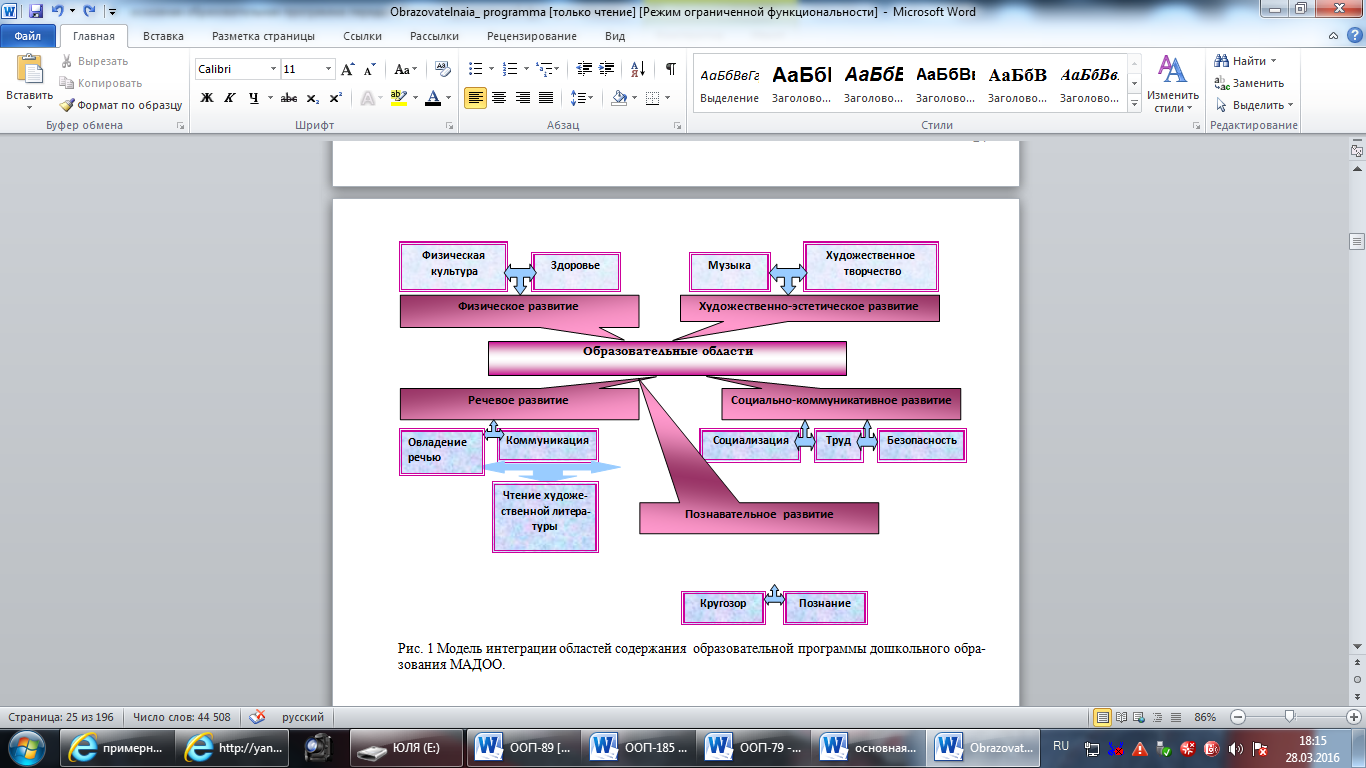 Содержание Программы обеспечивает развитие личности, мотивации и способностей детей в различных видах деятельности и охватывает следующие структурные единицы, представляющие определенные направления развития и образования детей ( модули):социально-коммуникативное развитие;познавательное развитие; речевое развитие;художественно-эстетическое развитие;физическое развитие.Модуль 1 «Социально-коммуникативное развитие» направлено на достижение целей освоения первоначальных представлений социального характера и овладения детьми конструктивными способами и средствами взаимодействия с окружающими людьми через приобщение к элементарным общепринятым нормам и правилам взаимоотношения со сверстниками и взрослыми (в том числе моральным); формирование гендерной, семейной, гражданской принадлежности, патриотических чувств, чувства принадлежности к мировому сообществу.Особенности реализации образовательной области
«Социально-коммуникативное развитие»Цель: позитивная социализация детей дошкольного возраста, приобщение детей к социокультурным нормам, традициям  семьи, общества и государстваЗадачи:-Присвоение норм и ценностей, принятых в обществе, включая моральные и нравственные ценности-Развитие общения и взаимодействия ребенка со взрослыми и сверстниками-Становление самостоятельности, целенаправленности и саморегуляции собственных действий-Развитие социального и эмоционального интеллекта, эмоциональной отзывчивости, сопереживания-Формирование готовности к совместной деятельности-Формирование уважительного отношения и чувства принадлежности к своей семье и сообществу детей и взрослых в организации-Формирование позитивных установок к различным видам труда и творчестваигры и развлечения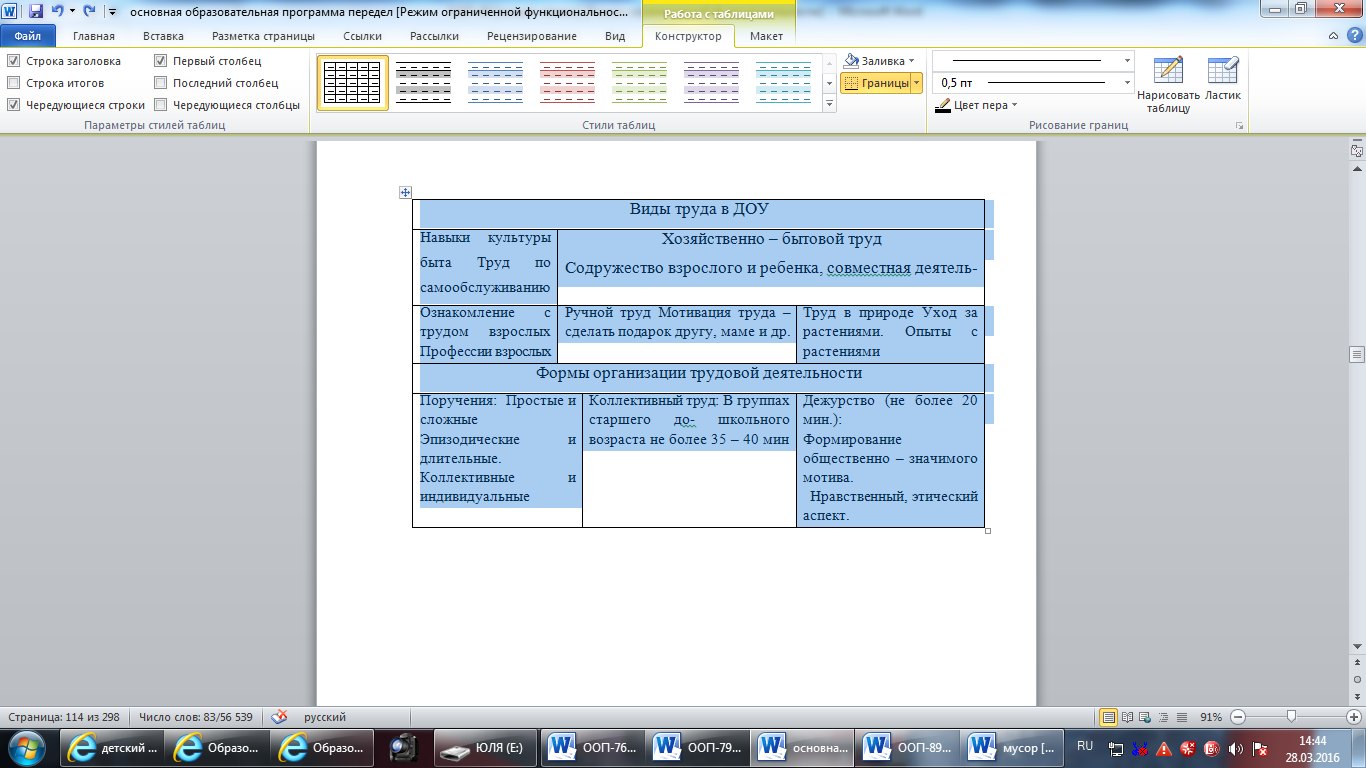 Формирование основ безопасности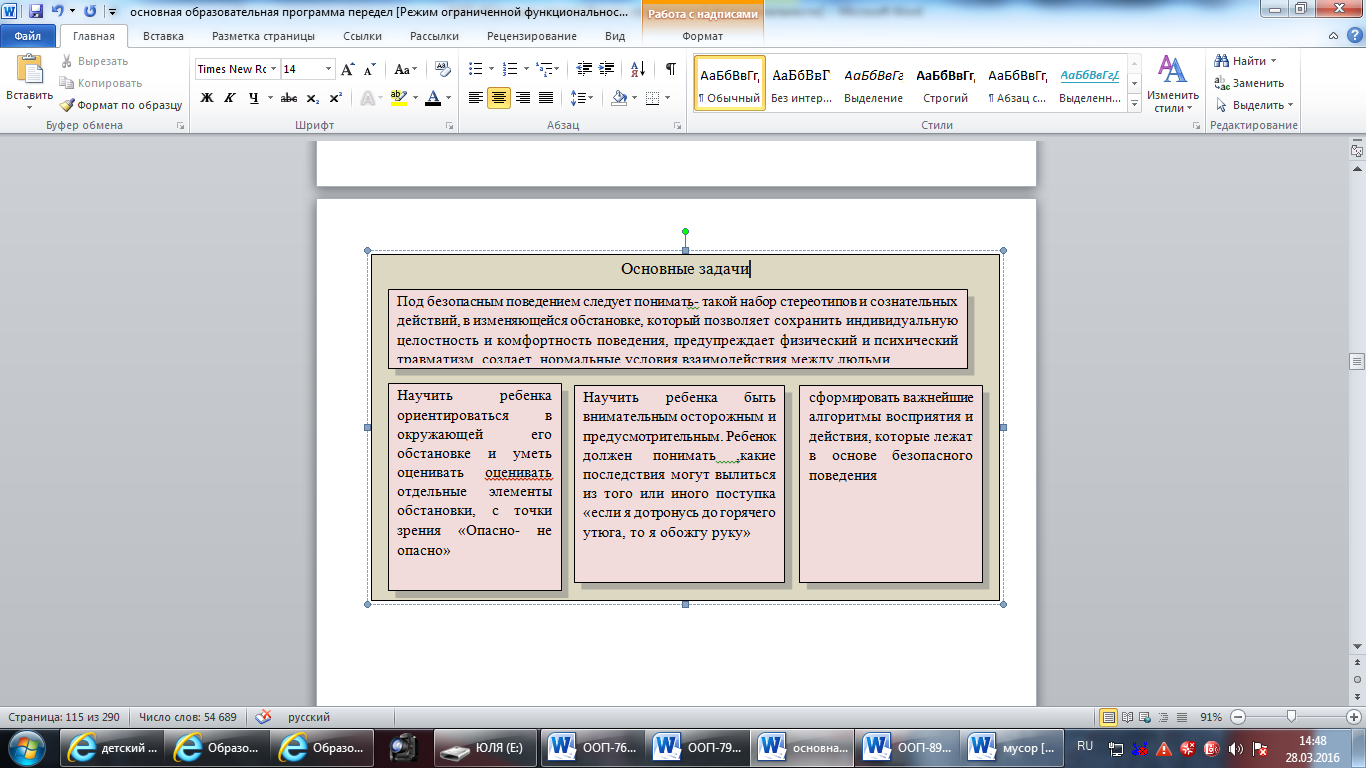 Группа раннего возраста (от 2 до 3 лет) Безопасное поведение в природе. Знакомить с элементарными правилами безопасного поведения в природе (не подходить к незнакомым животным, не гладить их, не дразнить; не рвать и не брать в рот растения и пр.). Безопасность на дорогах. Формировать первичные представления о машинах, улице, дороге Знакомить с некоторыми видами транспортных средств. Безопасность собственной жизнедеятельности. Знакомить с предметным миром и правилами безопасного обращения с предметами. Знакомить с понятиями «можно — нельзя», «опасно». Формировать представления о правилах безопасного поведения в играх с песком и во- дой (воду не пить, песком не бросаться и т. д.). Младшая группа (от 3 до 4 лет)  Безопасное поведение в природе. Формировать представления о простейших взаимосвязях в живой и неживой природе. Знакомить с правилами поведения в природе (не рвать без надобности растения, не ломать ветки деревьев, не трогать животных и др.). Безопасность на дорогах. Расширять ориентировку в окружающем пространстве. Знакомить детей с правилами дорожного движения. Учить различать проезжую часть дороги, тротуар, понимать значение зеленого, желтого и красного сигналов светофора. Формировать первичные представления о безопасном поведении на дорогах (переходить дорогу, держась за руку взрослого). Знакомить с работой водителя. Безопасность собственной жизнедеятельности. Знакомить с источниками опасности дома (горячая плита, утюг и др.). Формировать навыки безопасного передвижения в помещении (осторожно спускаться и подниматься по лестнице, держась за перила; открывать и закрывать двери, держась за дверную ручку). Формировать умение соблюдать правила в играх с мелкими предметами (не засовывать предметы в ухо, нос; не брать их в рот). Развивать умение обращаться за помощью к взрослым. Формировать навыки безопасного поведения в играх с песком, водой, снегом Средняя группа (от 4 до 5 лет) Безопасное поведение в природе. Продолжать знакомить с многообразием животного и растительного мира, с явлениями неживой природы. Формировать элементарные представления о способах взаимодействия с животными и растениями, о правилах поведения в природе. Формировать понятия: «съедобное», «несъедобное», «лекарственные растения». Знакомить с опасными насекомыми и ядовитыми растениями. Безопасность на дорогах. Развивать наблюдательность, умение ориентироваться в помещении и на участке детского сада, в ближайшей местности. Продолжать знакомить с понятиями «улица», «дорога», «перекресток», «остановка общественного транспорта» и элементарными правилами поведения на улице. Подводить детей к осознанию необходимости соблюдать правила дорожного движения. Уточнять знания детей о назначении светофора и работе полицейского. Знакомить с различными видами городского транспорта, особенностями их внешнего вида и назначения («Скорая помощь», «Пожарная», машина МЧС, «Полиция», трамвай, троллейбус, автобус). Знакомить со знаками дорожного движения «Пешеходный переход», «Остановка обще- ственного транспорта». Формировать навыки культурного поведения в общественном транспорте. Безопасность собственной жизнедеятельности. Знакомить с правилами безопасного поведения во время игр. Рассказывать о ситуациях, опасных для жизни и здоровья. Знакомить с назначением, работой и правилами пользования бытовыми электроприборами (пылесос, электрочайник, утюг и др.). Закреплять умение пользоваться столовыми приборами (вилка, нож), ножницами. Знакомить с правилами езды на велосипеде. Знакомить с правилами поведения с незнакомыми людьми. Рассказывать детям о работе пожарных, причинах возникновения пожаров и правилах поведения при пожаре.  Старшая группа (от 5 до 6 лет) Безопасное поведение в природе. Формировать основы экологической культуры и безопасного поведения в природе. Формировать понятия о том, что в природе все взаимосвязано, что человек не должен нарушать эту взаимосвязь, чтобы не навредить живот- ному и растительному миру. Знакомить с явлениями неживой природы (гроза, гром, молния, радуга), с правилами поведения при грозе. Знакомить детей с правилами оказания первой помощи при ушибах и укусах насекомых. Безопасность на дорогах. Уточнять знания детей об элементах дороги (проезжая часть, пешеходный переход, тротуар), о движении транспорта, о работе светофора. Знакомить с названиями ближайших к детскому саду улиц и улиц, на которых живут дети. Знакомить с правилами дорожного движения, правилами передвижения пешеходов и велосипедистов. Продолжать знакомить с дорожными знаками: «Дети», «Остановка трамвая», «Оста- новка автобуса», «Пешеходный переход», «Пункт первой медицинской помощи», «Пункт питания», «Место стоянки», «Въезд запрещен», «Дорожные работы», «Велосипедная до- рожка». Безопасность собственной жизнедеятельности. Закреплять основы безопасно- сти жизнедеятельности человека. Продолжать знакомить с правилами безопасного поведения во время игр в разное вре мя года (купание в водоемах, катание на велосипеде, на санках, коньках, лыжах и др.). Расширять знания об источниках опасности в быту (электроприборы, газовая плита, утюг и др.). Закреплять навыки безопасного пользования бытовыми предметами. Уточнять знания детей о работе пожарных, о причинах пожаров, об элементарных пра- вилах поведения во время пожара. Знакомить с работой службы спасения — МЧС. Закреплять знания о том, что в случае необходимости взрослые звонят по телефонам «01», «02», «03». Формировать умение обращаться за помощью к взрослым. Учить называть свое имя, фамилию, возраст, домашний адрес, телефон. Подготовительная к школе группа (от 6 до 7 лет) Безопасное поведение в природе. Формировать основы экологической культуры. Продолжать знакомить с правилами поведения на природе. Знакомить с Красной книгой, с отдельными представителями животного и растительного мира, занесенными в нее. Уточнять и расширять представления о таких явлениях природы, как гроза, гром, молния, радуга, ураган, знакомить с правилами поведения человека в этих условиях. Безопасность на дорогах. Систематизировать знания детей об устройстве улицы, о дорожном движении. Знакомить с понятиями «площадь», «бульвар», «проспект». Продолжать знакомить с дорожными знаками — предупреждающими, запрещающими и информационно-указательными. Подводить детей к осознанию необходимости соблюдать правила дорожного движения. Расширять представления детей о работе ГИБДД. Воспитывать культуру поведения на улице и в общественном транспорте. Развивать свободную ориентировку в пределах ближайшей к детскому саду местности. Формировать умение находить дорогу из дома в детский сад на схеме местности. Безопасность собственной жизнедеятельности. Формировать у детей представления о том, что полезные и необходимые бытовые предметы при неумелом обращении могут причинить вред и стать причиной беды (электроприборы, газовая плита, инструменты и бытовые предметы).  Закреплять правила безопасного обращения с бытовыми предметами. Закреплять правила безопасного поведения во время игр в разное время года (купание в водоемах, катание на велосипеде, катание на санках, коньках, лыжах и др.). Подвести детей к пониманию необходимости соблюдать меры предосторожности, учить оценивать свои возможности по преодолению опасности. Формировать у детей навыки поведения в ситуациях: «Один дома», «Потерялся», «Заблудился». Формировать умение обращаться за помощью к взрослым. Расширять знания детей о работе МЧС, пожарной службы, службы скорой помощи. Уточнять знания о работе пожарных, правилах поведения при пожаре. Закреплять знания о том, что в случае необходимости взрослые звонят по телефонам «01», «02», «03». Закреплять умение называть свое имя, фамилию, возраст, домашний адрес, телефон. Модуль№2 Образовательная область «Познавательное развитие»                                                          Познавательное развитие предполагает развитие интересов детей, любознательности и познавательной мотивации; формирование познавательных действий, становление сознания; развитие воображения и творческой активности; формирование первичных представлений о себе, других людях, объектах окружающего мира, о свойствах и отношениях объектов окружающего мира (форме, цвете, размере, материале, звучании, ритме, темпе, количестве, числе, части и целом, пространстве и времени, движении и покое, причинах и следствиях и др.), о малой родине и Отечестве, представлений о социокультурных ценностях нашего народа, об отечественных традициях и праздниках, о планете Земля как общем доме людей, об особенностях ее природы, многообразии стран и народов мира.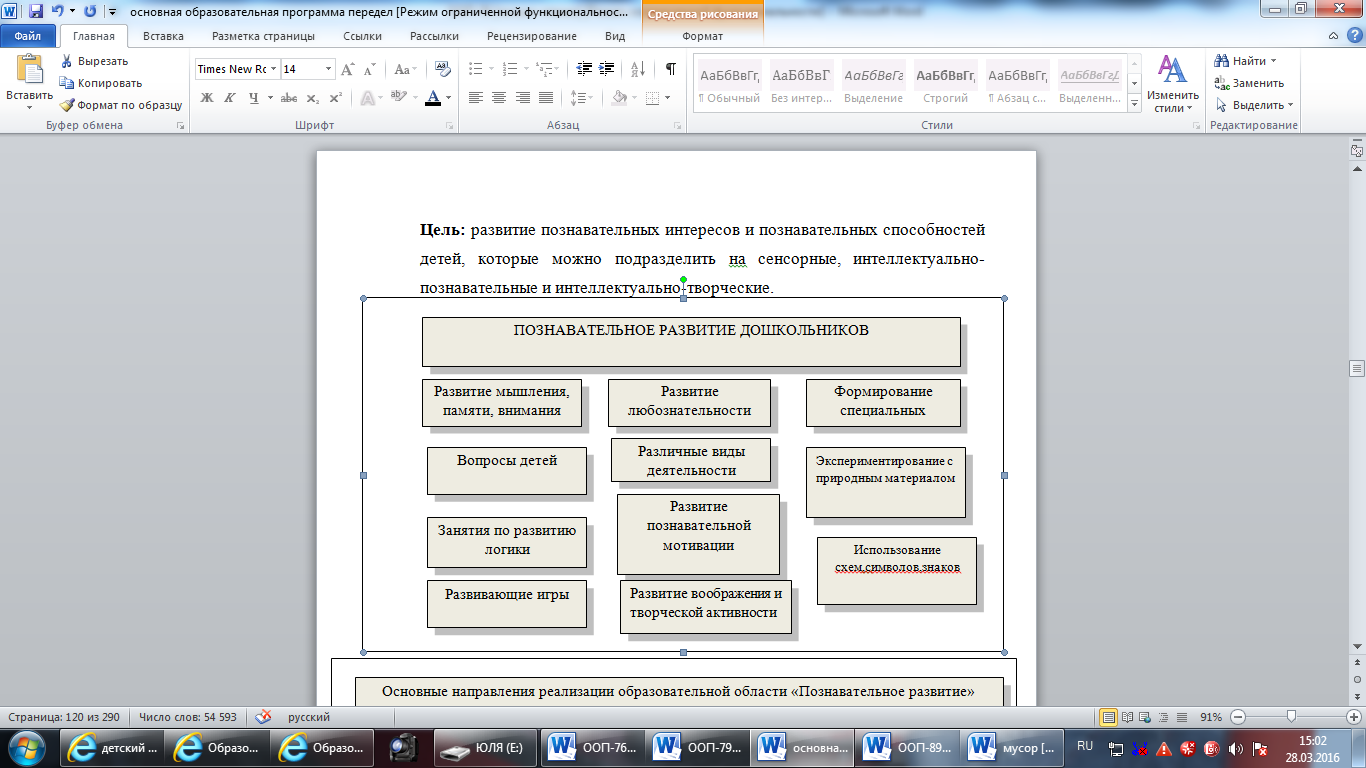 Цель: развитие познавательных интересов и познавательных способностей детей, которые можно подразделить на сенсорные, интеллектуально-познавательные и интеллектуально-творческие.Формирование элементарных математических представлений. Формирование элементарных математических представлений, первичных представлений об основных свойствах и отношениях объектов окружающего мира: форме, цвете, раз- мере, количестве, числе, части и целом, пространстве и времени. Развитие познавательно-исследовательской деятельности. Развитие познавательных интересов детей, расширение опыта ориентировки в окружающем, сенсорное развитие, развитие любознательности и познавательной мотивации; формирование познавательных действий, становление сознания; развитие воображения и творческой активности; формирование первичных представлений об объектах окружающего мира, о свойствах и отношениях объектов окружающего мира (форме, цвете, раз- мере, материале, звучании, ритме, темпе, причинах и следствиях и др.). Развитие восприятия, внимания, памяти, наблюдательности, способности анализировать, сравнивать, выделять характерные, существенные признаки предметов и явлений окружающего мира; умения устанавливать простейшие связи между предметами и явлениями, делать простейшие обобщения. Ознакомление с предметным окружением. Ознакомление с предметным миром (название, функция, назначение, свойства и качества предмета); восприятие предмета как творения человеческой мысли и результата труда. Формирование первичных представлений о многообразии предметного окружения; о том, что человек создает предметное окружение, изменяет и совершенствует его для себя и других людей, делая жизнь более удобной и комфортной. Развитие умения устанавливать причинно-следственные связи между миром предметов и природным миром. Ознакомление с социальным миром. Ознакомление с окружающим социальным миром, расширение кругозора детей, формирование целостной картины мира. Формирование первичных представлений о малой родине и Отечестве, представлений о социокультурных ценностях нашего народа, об отечественных традициях и праздниках. Формирование гражданской принадлежности; воспитание любви к Родине, гордости за ее достижения, патриотических чувств. Формирование элементарных представлений о планете Земля как общем доме людей, о многообразии стран и народов мира   Формирование элементарных математически представлений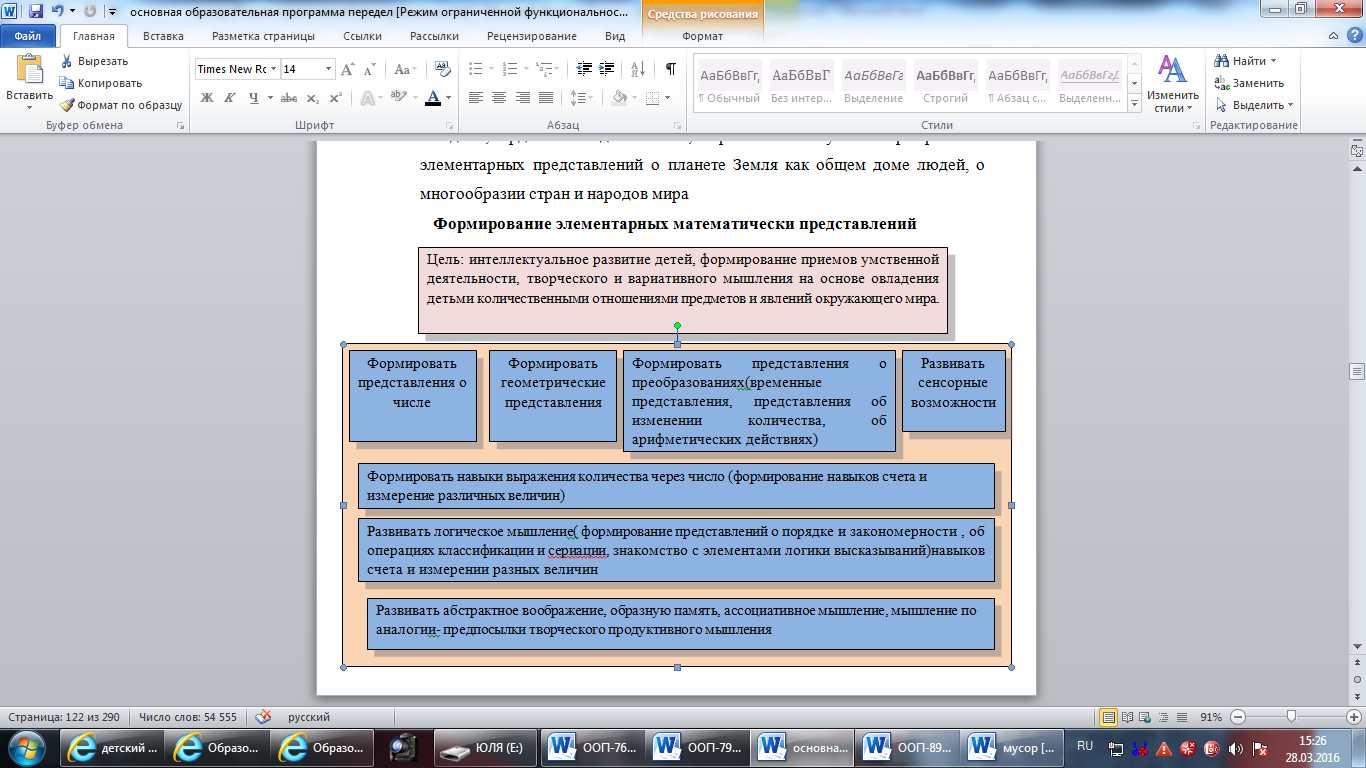 Группа раннего возраста (от 1,5 до 3 лет) Количество. Привлекать детей к формированию групп однородных предметов. Учить различать количество предметов (один — много). Величина. Привлекать внимание детей к предметам контрастных размеров и их обозначению в речи (большой дом — маленький домик, большая матрешка — малень- кая матрешка, большие мячи — маленькие мячи и т. д.). Форма. Учить различать предметы по форме и называть их (кубик, кирпичик, шар и пр.). Ориентировка в пространстве. Продолжать накапливать у детей опыт практическо- го освоения окружающего пространства (помещений группы и участка детского сада). Расширять опыт ориентировки в частях собственного тела (голова, лицо, руки, ноги, спина). Учить двигаться за воспитателем в определенном направлении. Младшая группа (от 3 до 4 лет) Количество. Развивать умение видеть общий признак предметов группы (все мячи — круглые, эти — все красные, эти — все большие и т. д.). Учить составлять группы из однородных предметов и выделять из них отдельные предметы; различать понятия «много», «один», «по одному», «ни одного»; находить один и несколько одинаковых предметов в окружающей обстановке; понимать вопрос «Сколько?»; при ответе пользоваться словами «много», «один», «ни одного». Сравнивать две равные (неравные) группы предметов на основе взаимного сопоставления элементов (предметов). Познакомить с приемами последовательного наложения и приложения предметов одной группы к предметам другой; учить понимать вопросы: «Поровну ли?», «Чего больше (меньше)?»; отвечать на вопросы, пользуясь предложениями типа: «Я на каждый кружок положил грибок. Кружков больше, а грибов меньше» или «Кружков столько же, сколько грибов». Учить устанавливать равенство между неравными по количеству группами предме- 62 тов путем добавления одного предмета или предметов к меньшей по количеству группе или убавления одного предмета из большей группы. Величина. Сравнивать предметы контрастных и одинаковых размеров; при срав- нении предметов соизмерять один предмет с другим по заданному признаку величины (длине, ширине, высоте, величине в целом), пользуясь приемами наложения и приложения; обозначать результат сравнения словами (длинный — короткий, одинаковые (равные) по длине, широкий — узкий, одинаковые (равные) по ширине, высокий — низкий, одинаковые (равные) по высоте, большой — маленький, одинаковые (равные) по величине). Форма. Познакомить детей с геометрическими фигурами: кругом, квадратом, треугольником. Учить обследовать форму этих фигур, используя зрение и осязание. Ориентировка в пространстве. Развивать умение ориентироваться в расположении частей своего тела и в соответствии с ними различать пространственные направления от себя: вверху — внизу, впереди — сзади (позади), справа — слева. Различать правую и левую руки. Ориентировка во времени. Учить ориентироваться в контрастных частях суток: день — ночь, утро — вечер. Средняя группа (от 4 до 5 лет) Количество и счет. Дать детям представление о том, что множество («много») может состоять из разных по качеству элементов: предметов разного цвета, размера, формы; учить сравнивать части множества, определяя их равенство или неравенство на основе составления пар предметов (не прибегая к счету). Вводить в речь детей выражения: «Здесь много кружков, одни — красного цвета, а другие — синего; красных кружков больше, чем синих, а синих меньше, чем красных» или «красных и синих кружков поровну». Учить считать до 5 (на основе наглядности), пользуясь правильными приемами счета: называть числительные по порядку; соотносить каждое числительное только с од- ним предметом пересчитываемой группы; относить последнее числительное ко всем пересчитанным предметам, например: «Один, два, три — всего три кружка». Сравнивать две группы предметов, именуемые числами 1–2, 2–2, 2–3, 3–3, 3–4, 4–4, 4–5, 5–5. Формировать представления о порядковом счете, учить правильно пользоваться количественными и порядковыми числительными, отвечать на вопросы «Сколько?», «Который по счету?», «На котором месте?». Формировать представление о равенстве и неравенстве групп на основе счета: «Здесь один, два зайчика, а здесь одна, две, три елочки. Елочек больше, чем зайчиков; 3 больше, чем 2, а 2 меньше, чем 3». Учить уравнивать неравные группы двумя способами, добавляя к меньшей группе один (недостающий) предмет или убирая из большей группы один (лишний) предмет («К 2 зайчикам добавили 1 зайчика, стало 3 зайчика и елочек тоже 3. Елочек и зайчиков поровну — 3 и 3» или: «Елочек больше (3), а зайчиков меньше (2). Убрали 1 елочку, их стало тоже 2. Елочек и зайчиков стало поровну: 2 и 2»). Отсчитывать предметы из большего количества; выкладывать, приносить определенное количество предметов в соответствии с образцом или заданным числом в пределах 5 (отсчитай 4 петушка, принеси 3 зайчика). На основе счета устанавливать равенство (неравенство) групп предметов в ситуациях, когда предметы в группах расположены на разном расстоянии друг от друга, когда они отличаются по размерам, по форме расположения в пространстве. Величина. Совершенствовать умение сравнивать два предмета по величине (длине, ширине, высоте), а также учить сравнивать два предмета по толщине путем непосредственного наложения или приложения их друг к другу; отражать результаты сравнения в речи, используя прилагательные (длиннее — короче, шире — уже, выше — ниже, толще — тоньше или равные (одинаковые) по длине, ширине, высоте, толщине). Учить сравнивать предметы по двум признакам величины (красная лента длиннее и шире зеленой, желтый шарфик короче и уже синего). Устанавливать размерные отношения между 3–5 предметами разной длины (ширины, высоты), толщины, располагать их в определенной последовательности — в поря ке убывания или нарастания величины. Вводить в активную речь детей понятия, обозначающие размерные отношения предметов (эта (красная) башенка — самая высокая, эта (оранжевая) — пониже, эта (розовая) — еще ниже, а эта (желтая) — самая низкая» и т. д.). Форма. Развивать представление детей о геометрических фигурах: круге, квадрате, треугольнике, а также шаре, кубе. Учить выделять особые признаки фигур с помощью зрительного и осязательно двигательного анализаторов (наличие или отсутствие углов, устойчивость, подвижность и др.). Познакомить детей с прямоугольником, сравнивая его с кругом, квадратом, треугольником. Учить различать и называть прямоугольник, его элементы: углы и стороны. Формировать представление о том, что фигуры могут быть разных размеров: большой — маленький куб (шар, круг, квадрат, треугольник, прямоугольник). Учить соотносить форму предметов с известными геометрическими фигурами: тарелка — круг, платок — квадрат, мяч — шар, окно, дверь — прямоугольник и др. Ориентировка в пространстве. Развивать умения определять пространственные направления от себя, двигаться в заданном направлении (вперед — назад, направо — налево, вверх — вниз); обозначать словами положение предметов по отношению к себе (передо мной стол, справа от меня дверь, слева — окно, сзади на полках — игрушки). Познакомить с пространственными отношениями: далеко — близко (дом стоит близко, а березка растет далеко). Ориентировка во времени. Расширять представления детей о частях суток, их характерных особенностях, последовательности (утро—день —вечер — ночь). Объяснить значение слов: «вчера», «сегодня», «завтра». Старшая группа (от 5 до 6 лет) Количество и счет. Учить создавать множества (группы предметов) из разных по качеству элементов (предметов разного цвета, размера, формы, назначения; звуков, движений); разбивать множества на части и воссоединять их; устанавливать отношения между целым множеством и каждой его частью, понимать, что множество больше части, а часть меньше целого множества; сравнивать разные части множества на основе счета и соотнесения элементов (предметов) один к одному; определять большую (меньшую) часть множества или их равенство. Учить считать до 10; последовательно знакомить с образованием каждого числа в пределах от 5 до 10 (на наглядной основе). Сравнивать рядом стоящие числа в пределах 10 на основе сравнения конкретных множеств; получать равенство из неравенства (неравенство из равенства), добавляя к меньшему количеству один предмет или убирая из большего количества один предмет («7 меньше 8, если к 7 добавить один предмет, будет 8, поровну», «8 больше 7; если из 8 предметов убрать один, то станет по 7, поровну»). Формировать умение понимать отношения рядом стоящих чисел (5 < 6 на 1, 6 > 5 на 1). Отсчитывать предметы из большого количества по образцу и задан- ному числу (в пределах 10). Совершенствовать умение считать в прямом и обратном порядке (в пределах 10).  Считать предметы на ощупь, считать и воспроизводить количество звуков, движений по образцу и заданному числу (в пределах 10). Познакомить с цифрами от 0 до 9. Познакомить с порядковым счетом в пределах 10, учить различать вопросы «Сколько?», «Который?» («Какой?») и правильно отвечать на них. Продолжать формировать представление о равенстве: определять равное количество в группах, состоящих из разных предметов; правильно обобщать числовые значения на основе счета и сравнения групп (здесь 5 петушков, 5 матрешек, 5 машин — всех игрушек поровну — по 5). Упражнять детей в понимании того, что число не зависит от величины предметов, расстояния между предметами, формы, их расположения, а также направления счета (справа налево, слева направо, с любого предмета). Познакомить с количественным составом числа из единиц в пределах 5 на конкретном материале: 5 — это один, еще один, еще один, еще один и еще один. Величина. Учить устанавливать размерные отношения между 5–10 предметами раз- ной длины (высоты, ширины) или толщины: систематизировать предметы, располагая их в возрастающем (убывающем) порядке по величине; отражать в речи порядок расположения предметов и соотношение между ними по размеру: «Розовая лента — самая широкая, фиолетовая — немного уже, красная — еще уже, но она шире желтой, а зеленая уже желтой и всех остальных лент» и т. д. Сравнивать два предмета по величине (длине, ширине, высоте) опосредованно — с помощью третьего (условной меры), равного одному из сравниваемых предметов. Развивать глазомер, умение находить предметы длиннее (короче), выше (ниже), шире (уже), толще (тоньше) образца и равные ему. Формировать понятие о том, что предмет (лист бумаги, лента, круг, квадрат и др.) можно разделить на несколько равных частей (на две, четыре). Учить называть части, полученные от деления, сравнивать целое и части, понимать, что целый предмет больше каждой своей части, а часть меньше целого. Форма. Познакомить детей с овалом на основе сравнения его с кругом и прямоугольником. Дать представление о четырехугольнике: подвести к пониманию того, что квадрат и прямоугольник являются разновидностями четырехугольника. Развивать у детей геометрическую зоркость: умение анализировать и сравнивать предметы по форме, находить в ближайшем окружении предметы одинаковой и разной формы: книги, картина, одеяла, крышки столов — прямоугольные, поднос и блюдо — овальные, тарелки — круглые и т. д. Развивать представления о том, как из одной формы сделать другую. Ориентировка в пространстве. Совершенствовать умение ориентироваться в окружающем пространстве; понимать смысл пространственных отношений (вверху — внизу, впереди (спереди) — сзади (за), слева — справа, между, рядом с, около); двигаться в за- данном направлении, меняя его по сигналу, а также в соответствии со знаками — указателями направления движения (вперед, назад, налево, направо и т. п.); определять свое местонахождение среди окружающих людей и предметов: «Я стою между Олей и Таней, за Мишей, позади (сзади) Кати, перед Наташей, около Юры»; обозначать в речи взаимное расположение предметов: «Справа от куклы сидит заяц, а слева от куклы стоит лошадка, сзади — мишка, а впереди — машина». Учить ориентироваться на листе бумаги (справа — слева, вверху — внизу, в середине, в углу). Ориентировка во времени. Дать детям представление о том, что утро, вечер, день и ночь составляют сутки.  Учить на конкретных примерах устанавливать последовательность различных событий: что было раньше (сначала), что позже (потом), определять, какой день сегодня, какой был вчера, какой будет завтра. Подготовительная к школе группа (от 6 до 7 лет) Количество и счет. Развивать общие представления о множестве: умение формировать множества по заданным основаниям, видеть составные части множества, в которых предметы отличаются определенными признаками. Упражнять в объединении, дополнении множеств, удалении из множества части или отдельных его частей. Устанавливать отношения между отдельными частями множества, а также целым множеством и каждой его частью на основе счета, составления пар предметов или соединения предметов стрелками. Совершенствовать навыки количественного и порядкового счета в пределах 10. Познакомить со счетом в пределах 20 без операций над числами. Знакомить с числами второго десятка. Закреплять понимание отношений между числами натурального ряда (7 больше 6 на 1, а 6 меньше 7 на 1), умение увеличивать и уменьшать каждое число на 1 (в пределах 10). Учить называть числа в прямом и обратном порядке (устный счет), последующее и предыдущее число к названному или обозначенному цифрой, определять пропущенное число. Знакомить с составом чисел в пределах 10. Учить раскладывать число на два меньших и составлять из двух меньших большее (в пределах 10, на наглядной основе). Познакомить с монетами достоинством 1, 5, 10 копеек, 1, 2, 5, 10 рублей (различение, набор и размен монет). Учить на наглядной основе составлять и решать простые арифметические задачи на сложение (к большему прибавляется меньшее) и на вычитание (вычитаемое меньше остатка); при решении задач пользоваться знаками действий: плюс (+), минус (–) и знаком отношения равно (=). Величина. Учить считать по заданной мере, когда за единицу счета принимается не один, а несколько предметов или часть предмета. Делить предмет на 2–8 и более равных частей путем сгибания предмета (бумаги, ткани и др.), а также используя условную меру; правильно обозначать части целого (половина, одна часть из двух (одна вторая), две части из четырех (две четвертых) и т. д.); устанавливать соотношение целого и части, размера частей; находить части целого и целое по известным частям. Формировать у детей первоначальные измерительные умения. Учить измерять длину, ширину, высоту предметов (отрезки прямых линий) с помощью условной меры (бумаги в клетку). Учить детей измерять объем жидких и сыпучих веществ с помощью условной меры. Дать представления о весе предметов и способах его измерения. Сравнивать вес предметов (тяжелее — легче) путем взвешивания их на ладонях. Познакомить с весами. Развивать представление о том, что результат измерения (длины, веса, объема предметов) зависит от величины условной меры. Форма. Уточнить знание известных геометрических фигур, их элементов (вершины, углы, стороны) и некоторых их свойств. Дать представление о многоугольнике (на примере треугольника и четырехугольника), о прямой линии, отрезке прямой. Учить распознавать фигуры независимо от их пространственного положения, изображать, располагать на плоскости, упорядочивать по размерам, классифицировать, группировать по цвету, форме, размерам. Моделировать геометрические фигуры; составлять из нескольких треугольников один 66 многоугольник, из нескольких маленьких квадратов — один большой прямоугольник; из частей круга — круг, из четырех отрезков — четырехугольник, из двух коротких отрезков — один длинный и т. д.; конструировать фигуры по словесному описанию и перечис- лению их характерных свойств; составлять тематические композиции из фигур по собственному замыслу. Анализировать форму предметов в целом и отдельных их частей; воссоздавать сложные по форме предметы из отдельных частей по контурным образцам, по описанию, представлению. Ориентировка в пространстве. Учить ориентироваться на ограниченной территории (лист бумаги, учебная доска, страница тетради, книги и т. д.); располагать предметы и их изображения в указанном направлении, отражать в речи их пространственное расположение (вверху, внизу, выше, ниже, слева, справа, левее, правее, в левом верхнем (правом нижнем) углу, перед, за, между, рядом и др.). Познакомить с планом, схемой, маршрутом, картой. Развивать способность к моделированию пространственных отношений между объектами в виде рисунка, плана, схемы. Учить «читать» простейшую графическую информацию, обозначающую пространственные отношения объектов и направление их движения в пространстве: слева направо, справа налево, снизу вверх, сверху вниз; самостоятельно передвигаться в пространстве, ориентируясь на условные обозначения (знаки и символы). Ориентировка во времени. Дать детям элементарные представления о времени: его текучести, периодичности, необратимости, последовательности всех дней недели, месяцев, времен года. Учить пользоваться в речи понятиями: «сначала», «потом», «до», «после», «раньше», «позже», «в одно и то же время». Развивать «чувство времени», умение беречь время, регулировать свою деятельность в соответствии со временем; различать длительность отдельных временных интервалов (1 минута, 10 минут, 1 час). Учить определять время по часам с точностью до 1 часа. Развитие познавательно- исследовательской деятельностиГруппа раннего возраста (от 1,5 до 3 лет)  Познавательно-исследовательская деятельность. Знакомить детей с обобщенными способами исследования разных объектов окружающей жизни. Стимулировать любознательность. Включать детей в совместные с взрослыми практические познавательные действия экспериментального характера. Сенсорное развитие. Продолжать работу по обогащению непосредственного чувственного опыта детей в разных видах деятельности, постепенно включая все виды восприятия. Помогать обследовать предметы, выделяя их цвет, величину, форму; побуждать включать движения рук по предмету в процесс знакомства с ним (обводить руками части предмета, гладить их и т. д.). Дидактические игры. Обогащать в играх с дидактическим материалом сенсорный опыт детей (пирамидки (башенки) из 5–8 колец разной величины; «Геометрическая мозаика» (круг, треугольник, квадрат, прямоугольник); разрезные картинки (из 2–4 частей), складные кубики (4–6 шт.) и др.); развивать аналитические способности (умение сравнивать, соотносить, группировать, устанавливать тождество и различие однородных предметов по одному из сенсорных признаков — цвет, форма, величина). Проводить дидактические игры на развитие внимания и памяти («Чего не стало?» и т. п.); слуховой дифференциации («Что звучит?» и т. п.); тактильных ощущений, температурных различий («Чудесный мешочек», «Теплый — холодный», «Легкий — тяжелый» и т. п.); мелкой моторики руки (игрушки с пуговицами, крючками, молниями, шнуровкой и т. д.). Младшая группа (от 3 до 4 лет) Познавательно-исследовательская деятельность. Учить детей обобщенным способам исследования разных объектов окружающей жизни с помощью специально разработанных систем эталонов, перцептивных действий. Стимулировать использование исследовательских действий. Включать детей в совместные с взрослыми практические познавательные действия экспериментального характера, в процессе которых выделяются ранее скрытые свойства изучаемого объекта. Предлагать выполнять действия в соответствии с задачей и содержанием алгоритма деятельности. С помощью взрослого использовать действия моделирующего характера. Сенсорное развитие. Обогащать чувственный опыт детей, развивать умение фиксировать его в речи. Совершенствовать восприятие (активно включая все органы чувств). Развивать образные представления (используя при характеристике предметов эпитеты и сравнения). Создавать условия для ознакомления детей с цветом, формой, величиной, осязаемыми свойствами предметов (теплый, холодный, твердый, мягкий, пушистый и т. п.); развивать умение воспринимать звучание различных музыкальных инструментов, родной речи. Закреплять умение выделять цвет, форму, величину как особые свойства предметов; группировать однородные предметы по нескольким сенсорным признакам: величине, форме, цвету. Совершенствовать навыки установления тождества и различия предметов по их свойствам: величине, форме, цвету. Подсказывать детям название форм (круглая, треугольная, прямоугольная и квадратная). Дидактические игры. Подбирать предметы по цвету и величине (большие, средние и маленькие; 2–3 цветов), собирать пирамидку из уменьшающихся по размеру колец, чередуя в определенной последовательности 2–3 цвета; собирать картинку из 4–6 частей. В совместных дидактических играх учить детей выполнять постепенно усложняющие- ся правила. Средняя группа (от 4 до 5 лет) 68 Познавательно-исследовательская деятельность. Продолжать знакомить детей с обобщенными способами исследования разных объектов с помощью специально разработанных систем сенсорных эталонов, помогать осваивать перцептивные действия. Формировать умение получать сведения о новом объекте в процессе его практического исследования. Формировать умение выполнять ряд последовательных действий в соответствии с за- дачей и предлагаемым алгоритмом деятельности. Учить понимать и использовать в познавательно-исследовательской деятельности модели, предложенные взрослым. Сенсорное развитие. Продолжать работу по сенсорному развитию в разных видах деятельности. Обогащать сенсорный опыт, знакомя детей с широким кругом предметов и объектов, с новыми способами их обследования. Закреплять полученные ранее навыки обследования предметов и объектов. Совершенствовать восприятие детей путем активного использования всех органов чувств (осязание, зрение, слух, вкус, обоняние). Обогащать чувственный опыт и умение фиксировать полученные впечатления в речи. Продолжать знакомить с геометрическими фигурами (круг, треугольник, квадрат, прямоугольник, овал), с цветами (красный, синий, зеленый, желтый, оранжевый, фиоле- товый, белый, серый). Развивать осязание. Знакомить с различными материалами на ощупь, путем прикосно- вения, поглаживания (характеризуя ощущения: гладкое, холодное, пушистое, жесткое, колючее и др.). Формировать образные представления на основе развития образного восприятия в процессе различных видов деятельности. Развивать умение использовать эталоны как общепринятые свойства и качества пред- метов (цвет, форма, размер, вес и т. п.); подбирать предметы по 1–2 качествам (цвет, раз- мер, материал и т. п.). Проектная деятельность. Развивать первичные навыки в проектно- исследовательской деятельности, оказывать помощь в оформлении ее результатов и со- здании условий для их презентации сверстникам. Привлекать родителей к участию в исследовательской деятельности детей. Дидактические игры. Учить детей играм, направленным на закрепление представлений о свойствах предметов, совершенствуя умение сравнивать предметы по внешним признакам, группировать; составлять целое из частей (кубики, мозаика, пазлы). Совершенствовать тактильные, слуховые, вкусовые ощущения детей («Определи на ощупь (по вкусу, по звучанию)»). Развивать наблюдательность и внимание («Что измени- лось?», «У кого колечко?»). Помогать детям осваивать правила простейших настольно-печатных игр («Домино», «Лото»). Старшая группа (от 5 до 6 лет) Познавательно-исследовательская деятельность. Закреплять умение использовать обобщенные способы обследования объектов с помощью специально разработанной си- стемы сенсорных эталонов, перцептивных действий. Побуждать устанавливать функцио- нальные связи и отношения между системами объектов и явлений, применяя различные средства познавательных действий. Способствовать самостоятельному использованию действий экспериментального характера для выявления скрытых свойств. Закреплять умение получать информацию о новом объекте в процессе его исследования. Развивать умение детей действовать в соответствии с предлагаемым алгоритмом. Формировать умение определять алгоритм собственной деятельности; с помощью взрослого составлять модели и использовать их в познавательно-исследовательской деятельности. 69 Сенсорное развитие. Развивать восприятие, умение выделять разнообразные свойства и отношения предметов (цвет, форма, величина, расположение в пространстве и т. п.), включая органы чувств: зрение, слух, осязание, обоняние, вкус. Продолжать знакомить с цветами спектра: красный, оранжевый, желтый, зеленый, го- лубой, синий, фиолетовый (хроматические) и белый, серый и черный (ахроматические). Учить различать цвета по светлоте и насыщенности, правильно называть их. Показать детям особенности расположения цветовых тонов в спектре. Продолжать знакомить с различными геометрическими фигурами, учить использовать в качестве эталонов плоскостные и объемные формы. Формировать умение обследовать предметы разной формы; при обследовании вклю- чать движения рук по предмету. Расширять представления о фактуре предметов (гладкий, пушистый, шероховатый и т. п.). Совершенствовать глазомер. Развивать познавательно-исследовательский интерес, показывая занимательные опы- ты, фокусы, привлекая к простейшим экспериментам. Проектная деятельность. Создавать условия для реализации детьми проектов трех типов: исследовательских, творческих и нормативных. Развивать проектную деятельность исследовательского типа. Организовывать презен- тации проектов. Формировать у детей представления об авторстве проекта. Создавать условия для реализации проектной деятельности творческого типа. (Творческие проекты в этом возрасте носят индивидуальный характер.) Способствовать развитию проектной деятельности нормативного типа. (Нормативная проектная деятельность — это проектная деятельность, направленная на выработку деть- ми норм и правил поведения в детском коллективе.) Дидактические игры. Организовывать дидактические игры, объединяя детей в под- группы по 2–4 человека; учить выполнять правила игры. Развивать в играх память, внимание, воображение, мышление, речь, сенсорные способности детей. Учить сравнивать предметы, подмечать незначительные различия в их признаках (цвет, форма, величина, материал), объединять предметы по общим признакам, составлять из части целое (складные кубики, мозаика, пазлы), определять изменения в расположении предметов (впереди, сзади, направо, налево, под, над, посередине, сбоку). Формировать желание действовать с разнообразными дидактическими играми и игрушками (народными, электронными, компьютерными и др.). Побуждать детей к самостоятельности в игре, вызывая у них эмоционально- положительный отклик на игровое действие. Учить подчиняться правилам в групповых играх. Воспитывать творческую самостоятельность. Формировать такие качества, как дружелюбие, дисциплинированность. Воспитывать культуру честного соперничества в играх-соревнованиях. Подготовительная к школе группа (от 6 до 7 лет) Познавательно-исследовательская деятельность. Совершенствовать характер и со- держание обобщенных способов исследования объектов с помощью специально создан- ной системы сенсорных эталонов и перцептивных действий, осуществлять их оптималь- ный выбор в соответствии с познавательной задачей. Создавать условия для самостоятельного установления связей и отношений между си- стемами объектов и явлений с применением различных средств. Совершенствовать ха- рактер действий экспериментального характера, направленных на выявление скрытых свойств объектов. Совершенствовать умение определять способ получения необходимой информации в соответствии с условиями и целями деятельности.  Развивать умение самостоятельно действовать в соответствии с предлагаемым алго- ритмом; ставить цель, составлять соответствующий собственный алгоритм; обнаружи- вать несоответствие результата и цели; корректировать свою деятельность. Учить детей самостоятельно составлять модели и использовать их в познавательно-исследовательской деятельности. Сенсорное развитие. Развивать зрение, слух, обоняние, осязание, вкус, сенсомотор- ные способности. Совершенствовать координацию руки и глаза; развивать мелкую моторику рук в раз- нообразных видах деятельности. Развивать умение созерцать предметы, явления (всматриваться, вслушиваться), направляя внимание на более тонкое различение их качеств. Учить выделять в процессе восприятия несколько качеств предметов; сравнивать предметы по форме, величине, строению, положению в пространстве, цвету; выделять характерные детали, красивые сочетания цветов и оттенков, различные звуки (музыкаль- ные, природные и др.). Развивать умение классифицировать предметы по общим качествам (форме, величине, строению, цвету). Закреплять знания детей о хроматических и ахроматических цветах. Проектная деятельность. Развивать проектную деятельность всех типов (исследовательскую, творческую, нормативную). В исследовательской проектной деятельности формировать умение уделять внимание анализу эффективности источников информации. Поощрять обсуждение проекта в кругу сверстников. Содействовать творческой проектной деятельности индивидуального и группового характера. В работе над нормативными проектами поощрять обсуждение детьми соответствующих этим проектам ситуаций и отрицательных последствий, которые могут возникнуть при нарушении установленных норм. Помогать детям в символическом отображении ситуации, проживании ее основных смыслов и выражении их в образной форме. Дидактические игры. Продолжать учить детей играть в различные дидактические игры (лото, мозаика, бирюльки и др.). Развивать умение организовывать игры, исполнять роль ведущего. Учить согласовывать свои действия с действиями ведущего и других участников игры. Развивать в игре сообразительность, умение самостоятельно решать поставленную за- дачу. Привлекать детей к созданию некоторых дидактических игр («Шумелки», «Шуршалки» и т. д.). Развивать и закреплять сенсорные способности. Содействовать проявлению и развитию в игре необходимых для подготовки к школе качеств: произвольного поведения, ассоциативно-образного и логического мышления, воображения, познавательной активности.Ознакомление с предметным окружением Методы реализации этапов ознакомления детей с предметным миром. 1. Собирательно-коллекционный – направлен на формирование представлений о многообразии предметов, его многофункциональности. 2. Ретро-познавательный – направлен на развитие понимания ретроспективы предмета (предметы прошлого и настоящего) 3. Энциклопедический – направлен на формирование исторических представлений о предмете,  4. Терне – направлен на умение видеть предмет в движении и развитии, 5. Апробационный – направлен на овладение действиями экспериментального и мо- делирующего характера, 6. Цепологический – направлен на овладение действиями алгоритмического характера. 7. Сценический – направлен на развитие воображения, на овладение действием – замещением, на развитие видения новой функции предмета и разных его сторон, 8. Занимательный – направлен на развитие умения переносить знания и способы действий в новые ситуации, осмысливать результаты действия, 9. Частично преобразующий – направлен на развитие у детей стремления изменять отдельные элементы предмета, 10. Преобразующий – направлен на развитие у детей самостоятельности при преобразовании предмета, 11. Перспективный – направлен на развитие стремлений растить творческого человека, «изобретателя» Группа раннего возраста (от 1,5 до 3 лет) Вызвать интерес детей к предметам ближайшего окружения: игрушки, посуда, одежда, обувь, мебель, транспортные средства. Побуждать детей называть цвет, величину предметов, материал, из которого они сде- ланы (бумага, дерево, ткань, глина); сравнивать знакомые предметы (разные шапки, ва- режки, обувь и т. п.), подбирать предметы по тождеству (найди такой же, подбери пару), группировать их по способу использования (из чашки пьют и т. д.). Раскрывать разнообразные способы использования предметов. Способствовать реализации потребности ребенка в овладении действиями с предмета- ми. Упражнять в установлении сходства и различия между предметами, имеющими оди- наковое название (одинаковые лопатки; красный мяч — синий мяч; большой кубик — маленький кубик). Побуждать детей называть свойства предметов: большой, маленький, мягкий, пушистый и др. Способствовать появлению в словаре детей обобщающих понятий (игрушки, посуда, одежда, обувь, мебель и пр.) Младшая группа (от 3 до 4 лет) Продолжать знакомить детей с предметами ближайшего окружения (игрушки, предме- ты домашнего обихода, виды транспорта), их функциями и назначением. Побуждать вычленять некоторые особенности предметов домашнего обихода (части, размеры, форму, цвет), устанавливать связи между строением и функцией. Понимать, что отсутствие какой-то части нарушает предмет, возможность его использования. Расширять представления детей о свойствах (прочность, твердость, мягкость) матери- ала (дерево, бумага, ткань, глина). Способствовать овладению способами обследования предметов, включая простейшие опыты (тонет — не тонет, рвется — не рвется). Предла- гать группировать (чайная, столовая, кухонная посуда) и классифицировать (посуда — одежда) хорошо знакомые предметы. Рассказывать о том, что одни предметы сделаны руками человека (посуда, мебель и т. п.), другие созданы природой (камень, шишки). Формировать понимание того, что чело- век создает предметы, необходимые для его жизни и жизни других людей (мебель, одеж- да, обувь, посуда, игрушки и т. д.). Средняя группа (от 4 до 5 лет)  Создавать условия для расширения представлений детей об объектах окружающего мира. Рассказывать о предметах, необходимых детям в разных видах деятельности (игре, труде, рисовании, аппликации и т. д.). Расширять знания детей об общественном транс- порте (автобус, поезд, самолет, теплоход). Продолжать знакомить детей с признаками предметов, побуждать определять их цвет, форму, величину, вес. Рассказывать о материалах (стекло, металл, резина, кожа, пласт- масса), из которых сделаны предметы, об их свойствах и качествах. Объяснять целесооб- разность изготовления предмета из определенного материала (корпус машин — из метал- ла, шины — из резины и т. п.). Формировать элементарные представления об изменении видов человеческого труда и быта на примере истории игрушки и предметов обихода. Старшая группа (от 5 до 6 лет) Продолжать обогащать представления детей о мире предметов. Объяснять назначение незнакомых предметов. Формировать представление о предметах, облегчающих труд че- ловека в быту (кофемолка, миксер, мясорубка и др.), создающих комфорт (бра, картины, ковер и т. п.). Объяснять, что прочность и долговечность зависят от свойств и качеств материала, из которого сделан предмет. Развивать умение самостоятельно определять мате- риалы, из которых изготовлены предметы, характеризовать свойства и качества предметов: структуру и температуру поверхности, твердость – мягкость, хрупкость – прочность, блеск, звонкость. Побуждать сравнивать предметы (по назначению, цвету, форме, материалу), классифицировать их (посуда – фарфоровая, стеклянная, керамическая, пластмассовая). Рассказывать о том, что любая вещь создана трудом многих людей («Откуда пришел стол?», «Как получилась книжка?» и т. п.). Предметы имеют прошлое, настоящее и будущее. Подготовительная к школе группа (от 6 до 7 лет) Продолжать расширять и уточнять представления детей о предметном мире. Обогащать представления о видах транспорта (наземный, подземный, воздушный, водный). Формировать представления о предметах, облегчающих труд людей на производстве (компьютер, роботы, станки и т. д.); об объектах, создающих комфорт и уют в помещении и на улице. Побуждать детей к пониманию того, что человек изменяет предметы, совершенствует их для себя и других людей, делая жизнь более удобной и комфортной. Расширять представления детей об истории создания предметов. Вызывать чувство восхищения совершенством рукотворных предметов и объектов природы. Формировать понимание того, что не дала человеку природа, он создал себе сам (нет крыльев, он создал самолет; нет огромного роста, он создал кран, лестницу и т. п.). Способствовать восприятию предметного окружения как творения человеческой мысли. Углублять представления о существенных характеристиках предметов, о свойствах и качествах различных материалов. Рассказывать, что материалы добывают и производят (дерево, металл, ткань) и подводить к пониманию роли взрослого человека. Побуждать применять разнообразные способы обследования предметов (наложение, приложение, сравнение по количеству и т. д.Ознакомление с социальным миромГруппа раннего возраста (от 1,5 до 3 лет) Напоминать детям название города (поселка), в котором они живут. Вызывать интерес к труду близких взрослых. Побуждать узнавать и называть некоторые трудовые действия (помощник воспитателя моет посуду, убирает комнату, приносит еду, меняет полотенца и т. д.). Рассказать, что взрослые проявляют трудолюбие, оно помогает им успешно выполнить трудовые действия.Младшая группа (от 3 до 4 лет) Знакомить с театром через мини-спектакли и представления, а также через игры- драматизации по произведениям детской литературы. Знакомить с ближайшим окружением (основными объектами городской/поселковой инфраструктуры): дом, улица, магазин, поликлиника, парикмахерская. Формировать интерес к малой родине и первичные представления о ней: напоминать детям название города (поселка), в котором они живут; самые любимые места посещения в выходные дни. Рассказывать детям о понятных им профессиях (воспитатель, помощник воспитателя, музыкальный руководитель, врач, продавец, повар, шофер, строитель), расширять и обогащать представления о трудовых действиях, результатах труда. Обращать внимание детей на личностные (доброжелательный, чуткий) и деловые (трудолюбивый, аккуратный) качества человека, которые ему помогают трудиться. Формировать интерес к малой родине и первичные представления о ней: напоминать детям название города (поселка), в котором они живут; побуждать рассказывать о том, где они гуляли в выходные дни (в парке, сквере, детском городке) и пр.Средняя группа (от 4 до 5 лет) Расширять представления о правилах поведения в общественных местах. Расширять знания детей об общественном транспорте (автобус, поезд, самолет, теплоход). Формировать первичные представления о школе. Продолжать знакомить с культурными явлениями (театром, цирком, зоопарком, вернисажем), их атрибутами, людьми, работающими в них, правилами поведения. Рассказывать о самых красивых местах родного города (поселка), его достопримечательностях. Дать детям доступные их пониманию представления о государственных праздниках. Рассказывать о Российской армии, о воинах, которые охраняют нашу Роди- ну (пограничники, моряки, летчики). Дать элементарные представления о жизни и особенностях труда в городе и в сельской местности (с опорой на опыт детей). Продолжать знакомить с различными профессиями (шофер, почтальон, продавец, врачи т. д.); расширять и обогащать представления о трудовых действиях, орудиях труда, результатах труда. Познакомить детей с деньгами, возможностями их использования. Продолжать воспитывать любовь к родному краю; рассказывать детям о самых красивых местах родного города (поселка), его достопримечательностях. Дать детям доступные их пониманию представления о государственных праздниках. Рассказывать о Российской армии, о воинах, которые охраняют нашу Родину (пограничники, моряки, летчики)Старшая группа (от 5 до 6 лет) Обогащать представления детей о профессиях. Расширять представления об учебных заведениях (детский сад, школа, колледж, вуз), сферах человеческой деятельности (наука, искусство, производство, сельское хозяйство). Продолжать знакомить с культурными явлениями (цирк, библиотека, музей и др.), их атрибутами, значением в жизни общества, связанными с ними профессиями, правилами поведения. Продолжать знакомить с деньгами, их функциями (средство для оплаты труда, расчетов при покупках), бюджетом и возможностями семьи. Формировать элементарные представления об истории человечества (Древний мир, Средние века, современное общество) через знакомство с произведениями искусства (живопись, скульптура, мифы и легенды народов мира), реконструкцию образа жизни людей разных времен (одежда, утварь, традиции и др.). Рассказывать детям о профессиях воспитателя, учителя, врача, строителя, работни- ков сельского хозяйства, транспорта, торговли, связи др.; о важности и значимости их труда; о том, что для облегчения труда используется разнообразная техника. Рассказывать о личностных и деловых качествах человека-труженика. Знакомить с трудом людей творческих профессий: художников, писателей, композиторов, мастеров народного декоративно-прикладного искусства; с результатами их труда (картинами, книгами, нотами, предметами декоративного искусства). Прививать чувство благодарности к человеку за его труд. Расширять представления о малой Родине. Рассказывать детям о достопримечательностях, культуре, традициях родного края; о замечательных людях, прославивших свой край. Расширять представления детей о родной стране, о государственных праздниках (8 Марта, День защитника Отечества, День Победы, Новый год и т. д.). Воспитывать любовь к Родине. Формировать представления о том, что Российская Федерация (Россия) — огромная, многонациональная страна. Рассказывать детям о том, что Москва — главный город, столица нашей Родины. Познакомить с флагом и гербом России, мелодией гимна. Расширять представления детей о Российской армии. Воспитывать уважение к за- щитникам отечества. Рассказывать о трудной, но почетной обязанности защищать Родину, охранять ее спокойствие и безопасность; о том, как в годы войн храбро сражались и защищали нашу страну от врагов прадеды, деды, отцы. Приглашать в детский сад военных, ветеранов из числа близких родственников детей. Рассматривать с детьми картины, репродукции, альбомы с военной тематикой.Подготовительная к школе группа (от 6 до 7 лет) Продолжать знакомить с библиотеками, музеями. Углублять представления детей о дальнейшем обучении, формировать элементарные знания о специфике школы, колледжа, вуза (по возможности посетить школу, по- знакомиться с учителями и учениками и т. д.). Расширять осведомленность детей в сферах человеческой деятельности (наука, искусство, производство и сфера услуг, сельское хозяйство), представления об их значимости для жизни ребенка, его семьи, детского сада и общества в целом. Через экспериментирование и практическую деятельность дать детям возможность познакомиться с элементами профессиональной деятельности в каждой из перечисленных областей (провести и объяснить простейшие эксперименты с водой, воздухом, магнитом; создать коллективное панно или рисунок, приготовить что-либо; помочь собрать на прогулку младшую группу; вырастить съедобное растение, ухаживать за домашними животными). Продолжать расширять представления о людях разных профессий. Представлять детям целостный взгляд на человека труда: ответственность, аккуратность, добросовестность, ручная умелость помогают создавать разные материальные и духовные ценности. Расширять представления об элементах экономики (деньги, их история, значение для общества, бюджет семьи, разные уровни обеспеченности людей, необходимость по- мощи менее обеспеченным людям, благотворительность). Расширять представления о родном крае. Продолжать знакомить с достопримечательностями региона, в котором живут дети. Углублять и уточнять представления о Родине — России. Поощрять интерес детей к событиям, происходящим в стране, воспитывать чувство гордости за ее достижения. Закреплять знания о флаге, гербе и гимне России (гимн исполняется во время праздника или другого торжественного события; когда звучит гимн, все встают, а мужчины и мальчики снимают головные уборы). Развивать представления о том, что Российская Федерация (Россия) — огромная, многонациональная страна. Расширять представления о Москве — главном городе, столице России. Расширять знания о государственных праздниках. Рассказывать детям о Ю. А. Гагарине и других героях космоса. Углублять знания о Российской армии. Формировать элементарные представления об эволюции Земли (возникновение Земли, эволюция растительного и животного мира), месте человека в природном и социальном мире, происхождении и биологической обоснованности различных рас. Формировать элементарные представления об истории человечества через знакомство с произведениями искусства (живопись, скульптура, мифы и легенды народов мира), игру и продуктивные виды деятельности. Рассказывать детям о том, что Земля — наш общий дом, на Земле много разных стран; о том, как важно жить в мире со всеми народами, знать и уважать их культуру, обычаи и традиции. Расширять представления о своей принадлежности к человеческому сообществу, о детстве ребят в других странах, о правах детей в мире (Декларация прав ребенка), об отечественных и международных организациях, занимающихся соблюдением прав ребенка (органы опеки, ЮНЕСКО и др.). Формировать элементарные представления о свободе личности как достижении человечества. Расширять представления о родном крае. Продолжать знакомить с достопримечательностями региона, в котором живут дети. На основе расширения знаний об окружающем воспитывать патриотические и интернациональные чувства, любовь к Родине. Углублять и уточнять представления о Родине — России. Поощрять интерес детей к событиям, происходящим в стране, воспитывать чувство гордости за ее достижения. 77 Закреплять знания о флаге, гербе и гимне России (гимн исполняется во время праздника или другого торжественного события; когда звучит гимн, все встают, а мужчины и мальчики снимают головные уборы). Развивать представления о том, что Российская Федерация (Россия) — огромная, многонациональная страна. Воспитывать уважение к людям разных национальностей и их обычаям. Расширять представления о Москве — главном городе, столице России. Расширять знания о государственных праздниках. Рассказывать детям о Ю. А. Гагарине и других героях космоса. Углублять знания о Российской армии. Воспитывать уважение к защитникам Отечества, к памяти павших бойцов (возлагать с детьми цветы к обелискам, памятникам и т.д.Ознакомление с миром природыГру(от 1,5 до 3 лет) Знакомить детей с доступными явлениями природы. Учить узнавать в натуре, на картинках, в игрушках домашних животных (кошку, собаку, корову, курицу и др.) и их детенышей и называть их. Узнавать на картинке некоторых диких животных (медведя, зайца, лису и др.) и называть их. Вместе с детьми наблюдать за птицами и насекомыми на участке; подкармливать птиц. Учить различать по внешнему виду овощи (помидор, огурец, морковь и др.) и фрукты (яблоко, груша и др.). Помогать детям замечать красоту природы в разное время года. Воспитывать бережное отношение к животным. Учить основам взаимодействия с при- родой (рассматривать растения и животных, не нанося им вред; одеваться по погоде). Сезонные наблюдения Осень. Обращать внимание детей на осенние изменения в природе: похолодало, на деревьях пожелтели и опадают листья. Формировать представления о том, что осенью созревают многие овощи и фрукты.Зима. Формировать представления о зимних природных явлениях: стало холодно, идет снег. Привлекать к участию в зимних забавах (катание с горки и на санках, игра в снежки, лепка снеговика и т. п.). Весна. Формировать представления о весенних изменениях в природе: потеплело, тает снег; появились лужи, травка, насекомые; набухли почки. Лето. Наблюдать природные изменения: яркое солнце, жарко, летают бабочки. Младшая группа (от 3 до 4 лет) Расширять представления детей о растениях и животных. Продолжать знакомить с домашними животными и их детенышами, особенностями их поведения и питания. Знакомить детей с аквариумными рыбками и декоративными птицами (волнистыми  попугайчиками, канарейками и др.). Расширять представления о диких животных (медведь, лиса, белка, еж и др.), о земноводных (на примере лягушки). Учить наблюдать за птицами, прилетающими на участок (ворона, голубь, синица, воробей, снегирь и др.), подкармливать их зимой. Расширять представления детей о насекомых (бабочка, майский жук, божья коровка, стрекоза и др.). Учить отличать и называть по внешнему виду: овощи (огурец, помидор, морковь, репа и др.), фрукты (яблоко, груша, персики и др.), ягоды (малина, смородина и др.). Дать элементарные представления о растениях данной местности: деревьях, цветущих травянистых растениях (одуванчик, мать-и-мачеха и др.). Показать, как растут комнатные растения (фикус, герань и др.). Дать представления о том, что для роста растений нужны земля, вода и воздух. Знакомить с характерными особенностями следующих друг за другом времен года и теми изменениями, которые происходят в связи с этим в жизни и деятельности взрослых и детей. Дать представления о свойствах воды (льется, переливается, нагревается, охлаждается), песка (сухой — рассыпается, влажный — лепится), снега (холодный, белый, от тепла — тает). Учить отражать полученные впечатления в речи и продуктивных видах деятельности. Формировать умение понимать простейшие взаимосвязи в природе (чтобы растение росло, нужно его поливать и т. п.). Знакомить с правилами поведения в природе (не рвать без надобности растения, не ломать ветки деревьев, не трогать животных и др.). Сезонные наблюдения. Осень. Учить замечать изменения в природе: становится холоднее, идут дожди, люди надевают теплые вещи, листья начинают изменять окраску и опадать, птицы улетают в теплые края. Расширять представления о том, что осенью собирают урожай овощей и фруктов. Учить различать по внешнему виду, вкусу, форме наиболее распространенные овощи и фрукты и называть их. Зима. Расширять представления о характерных особенностях зимней природы (холод- но, идет снег; люди надевают зимнюю одежду). Организовывать наблюдения за птицами, прилетающими на участок, подкармливать их. Учить замечать красоту зимней природы: деревья в снежном уборе, пушистый снег, прозрачные льдинки и т.д.; участвовать в катании с горки на санках, лепке поделок из снега, украшении снежных построек. Весна. Продолжать знакомить с характерными особенностями весенней природы: ярче светит солнце, снег начинает таять, становится рыхлым, выросла трава, распустились листья на деревьях, появляются бабочки и майские жуки. Расширять представления детей о простейших связях в природе: стало пригревать солнышко — потеплело — появилась травка, запели птицы, люди заменили теплую одежду на облегченную. Показать, как сажают крупные семена цветочных растений и овощей на грядки. Лето. Расширять представления о летних изменениях в природе: жарко, яркое солнце, цветут растения, люди купаются, летают бабочки, появляются птенцы в гнездах. Дать элементарные знания о садовых и огородных растениях. Закреплять знания о том, что летом созревают многие фрукты, овощи и ягоды. Средняя группа (от 4 до 5 лет) Расширять представления детей о природе. Знакомить с домашними животными, декоративными рыбками (с золотыми рыбками, 80 кроме вуалехвоста и телескопа, карасем и др.), птицами (волнистые попугайчики, канарейки и др.). Знакомить детей с представителями класса пресмыкающихся (ящерица, черепаха), их внешним видом и способами передвижения (у ящерицы продолговатое тело, у нее есть длинный хвост, который она может сбросить; ящерица очень быстро бегает). Расширять представления детей о некоторых насекомых (муравей, бабочка, жук, бо- жья коровка). Расширять представления о фруктах (яблоко, груша, слива, персик и др.), овощах (помидор, огурец, морковь, свекла, лук и др.) и ягодах (малина, смородина, крыжовник и др.), грибах (маслята, опята, сыроежки и др.). Закреплять знания детей о травянистых и комнатных растениях (бальзамин, фикус, хлорофитум, герань, бегония, примула и др.); знакомить со способами ухода за ними. Учить узнавать и называть 3–4 вида деревьев (елка, сосна, береза, клен и др.). В процессе опытнической деятельности расширять представления детей о свойствах песка, глины и камня. Организовывать наблюдения за птицами, прилетающими на участок (ворона, голубь, синица, воробей, снегирь и др.), подкармливать их зимой. Закреплять представления детей об условиях, необходимых для жизни людей, животных, растений (воздух, вода, питание и т. п.). Учить детей замечать изменения в природе. Рассказывать об охране растений и животных. Сезонные наблюдения Осень. Учить детей замечать и называть изменения в природе: похолодало, осадки, ветер, листопад, созревают плоды и корнеплоды, птицы улетают на юг. Устанавливать простейшие связи между явлениями живой и неживой природы (похолодало - исчезли бабочки, жуки; отцвели цветы и т. д.). Привлекать к участию в сборе семян растений. Зима. Учить детей замечать изменения в природе, сравнивать осенний и зимний пейзажи. Наблюдать за поведением птиц на улице и в уголке природы. Рассматривать и сравнивать следы птиц на снегу. Оказывать помощь зимующим птицам, называть их. Расширять представления детей о том, что в мороз вода превращается в лед, сосульки; лед и снег в теплом помещении тают. Привлекать к участию в зимних забавах: катание с горки на санках, ходьба на лыжах, лепка поделок из снега. Весна. Учить детей узнавать и называть время года; выделять признаки весны: солнышко стало теплее, набухли почки на деревьях, появилась травка, распустились под- снежники, появились насекомые. Рассказывать детям о том, что весной зацветают многие комнатные растения. Формировать представления детей о работах, проводимых в весенний период в саду и в огороде. Учить наблюдать за посадкой и всходами семян. Привлекать детей к работам в огороде и цветниках. Лето. Расширять представления детей о летних изменениях в природе: голубое чистое небо, ярко светит солнце, жара, люди легко одеты, загорают, купаются. В процессе различных видов деятельности расширять представления детей о свойствах песка, воды, камней и глины. Закреплять знания о том, что летом созревают многие фрукты, овощи, ягоды и грибы; у животных подрастают детеныши. Старшая группа (от 5 до 6 лет)  Расширять и уточнять представления детей о природе. Учить наблюдать, развивать любознательность. Закреплять представления о растениях ближайшего окружения: деревьях, кустарниках и травянистых растениях. Познакомить с понятиями «лес», «луг» и «сад». Продолжать знакомить с комнатными растениями. Учить ухаживать за растениями. Рассказать о способах вегетативного размножения растений. Расширять представления о домашних животных, их повадках, зависимости от человека. Учить детей ухаживать за обитателями уголка природы. Расширять представления детей о диких животных: где живут, как добывают пищу и готовятся к зимней спячке (еж зарывается в осенние листья, медведи зимуют в берлоге). Расширять представления о птицах (на примере ласточки, скворца и др.). Дать детям представления о пресмыкающихся (ящерица, черепаха и др.) и насекомых (пчела, комар, муха и др.). Формировать представления о чередовании времен года, частей суток и их некоторых характеристиках. Знакомить детей с многообразием родной природы; с растениями и животными раз- личных климатических зон. Показать, как человек в своей жизни использует воду, песок, глину, камни. Использовать в процессе ознакомления с природой произведения художественной ли- тературы, музыки, народные приметы. Формировать представления о том, что человек — часть природы и что он должен беречь, охранять и защищать ее. Учить укреплять свое здоровье в процессе общения с природой. Учить устанавливать причинно-следственные связи между природными явлениями (сезон — растительность — труд людей). Показать взаимодействие живой и неживой природы. Рассказывать о значении солнца и воздуха в жизни человека, животных и растений. Сезонные наблюдения. Осень. Закреплять представления о том, как похолодание и сокращение продолжительности дня изменяют жизнь растений, животных и человека. Знакомить детей с тем, как некоторые животные готовятся к зиме (лягушки, ящерицы, черепахи, ежи, медведи впадают в спячку, зайцы линяют, некоторые птицы (гуси, утки, журавли) улетают в теплые края). Зима. Расширять и обогащать знания детей об особенностях зимней природы (холода, заморозки, снегопады, сильные ветры), особенностях деятельности людей в городе, на селе. Познакомить с таким природным явлением, как туман. Весна. Расширять и обогащать знания детей о весенних изменениях в природе: тает снег, разливаются реки, прилетают птицы, травка и цветы быстрее появляются на солнечной стороне, чем в тени. Наблюдать гнездование птиц (ворон и др.). Лето. Расширять и обогащать представления о влиянии тепла, солнечного света на жизнь людей, животных и растений (природа «расцветает», много ягод, фруктов, овощей; много корма для зверей, птиц и их детенышей). Дать представления о съедобных и несъедобных грибах (съедобные — маслята, опята, лисички и т. п.; несъедобные — мухомор, ложный опенок). Подготовительная к школе группа (от 6 до 7 лет) Расширять и уточнять представления детей о деревьях, кустарниках, травянистых растениях; растениях луга, сада, леса. Конкретизировать представления детей об условиях жизни комнатных растений. Знакомить со способами их вегетативного размножения (черенками, листьями, усами). Продолжать учить детей устанавливать связи между состоянием растения и условиями окружающей среды. Расширять представления о лекарственных растениях (подорожник, крапива и др.). Расширять и систематизировать знания о домашних, зимующих и перелетных птицах; домашних животных и обитателях уголка природы. Дать детям более полные представления о диких животных и особенностях их приспособления к окружающей среде. Расширять знания детей о млекопитающих, земноводных и пресмыкающихся. Расширять представления о насекомых. Знакомить с особенностями их жизни (муравьи, пчелы, осы живут большими семьями, муравьи — в муравейниках, пчелы — в дуплах, ульях). Знакомить с некоторыми формами защиты земноводных и пресмыкающихся от врагов (например, уж отпугивает врагов шипением и т. п.). Учить различать по внешнему виду и правильно называть бабочек (капустница, крапивница, павлиний глаз и др.) и жуков (божья коровка, жужелица и др.). Учить сравни- вать насекомых по способу передвижения (летают, прыгают, ползают). Развивать интерес к родному краю. Воспитывать уважение к труду сельских жителей (земледельцев, механизаторов, лесничих и др.). Учить обобщать и систематизировать представления о временах года. Формировать представления о переходе веществ из твердого состояния в жидкое и наоборот. Наблюдать такие явления природы, как иней, град, туман, дождь. Закреплять умение передавать свое отношение к природе в рассказах и продуктивных видах деятельности. Объяснить, что в природе все взаимосвязано. Учить устанавливать причинно-следственные связи между природными явлениями (если исчезнут насекомые — опылители растений, то растения не дадут семян и др.). Подвести детей к пониманию того, что жизнь человека на Земле во многом зависит от окружающей среды: чистые воздух, вода, лес, почва благоприятно сказываются на здоровье и жизни человека. Закреплять умение правильно вести себя в природе (любоваться красотой природы, наблюдать за растениями и животными, не нанося им вред). Оформлять альбомы о временах года: подбирать картинки, фотографии, детские рисунки и рассказы. Сезонные наблюдения Осень. Закреплять знания детей о том, что сентябрь — первый осенний месяц. Учить замечать приметы осени (похолодало; земля от заморозков стала твердой; заледенели лужи; листопад; иней на почве). Показать обрезку кустарников, рассказать, для чего это делают. Привлекать к высаживанию садовых растений (настурция, астры) в горшки. Учить собирать природный материал (семена, шишки, желуди, листья) для изготовления поделок. Зима. Обогащать представления детей о сезонных изменениях в природе (самые короткие дни и длинные ночи, холодно, мороз, гололед и т. д.). Обращать внимание детей на то, что на некоторых деревьях долго сохраняются плоды (на рябине, ели и т. д.). Объяснить, что это корм для птиц. Учить определять свойства снега (холодный, пушистый, рассыпается, липкий и др.; из влажного, тяжелого снега лучше делать постройки). Учить детей замечать, что в феврале погода меняется (то светит солнце, то дует ветер, то идет снег, на крышах домов появляются сосульки). Рассказать, что 22 декабря — самый короткий день в году. Привлекать к посадке семян овса для птиц. Весна. Расширять представления дошкольников о весенних изменениях в природе (чаще светит солнце, зацветают подснежники; распускаются почки на деревьях и кустарниках, начинается ледоход; пробуждаются травяные лягушки, жабы, ящерицы; птицы вьют гнезда; вылетают бабочки-крапивницы; появляются муравьи). Познакомить с термометром (столбик с ртутью может быстро подниматься и опускаться, в зависимости от того, где он находится — в тени или на солнце). Наблюдать, как высаживают, обрезают деревья и кустарники. Учить замечать изменения в уголке природы (комнатные растения начинают давать но- вые листочки, зацветают и т. д.); пересаживать комнатные растения, в том числе способом черенкования. Учить детей выращивать цветы (тюльпаны) к Международному женскому дню. Знакомить детей с народными приметами: «Длинные сосульки — к долгой весне», «Если весной летит много паутины, лето будет жаркое» и т. п. Лето. Уточнять представления детей об изменениях, происходящих в природе (самые длинные дни и короткие ночи, тепло, жарко; бывают ливневые дожди, грозы, радуга). Объяснить, что летом наиболее благо- приятные условия для роста растений: растут, цветут и плодоносят. Знакомить с народными приметами: «Радуга от дождя стоит дол- го — к ненастью, скоро исчезнет — к ясной погоде», «Вечером комары летают густым роем — быть теплу», «Появились опята — лето кончилось». Рассказать о том, что 22 июня — день летнего солнцестояния (самый долгий день в году: с этого дня ночь удлиняется, а день идет на убыль). Знакомить с трудом людей на полях, в садах и огородах. Воспитывать желание помогать взрослым.2.1.3. Образовательная область «Речевое развитие»Речевое развитие включает владение речью как средством общения и культуры; обогащение активного словаря; развитие связной, грамматически правильной диалогической и монологической речи; развитие речевого творчества; развитие звуковой и интонационной культуры речи, фонематического слуха; знакомство с книжной культурой, детской литературой, понимание на слух текстов различных жанров детской литературы; формирование звуковой аналитико-синтетической активности как предпосылки обучения грамоте.Цель:формирование устной речи и навыков речевого общения с окружающим на основе овладения литературным языком своего народа.Формы работы, способствующие речевому развитиюФормы работы, способствующие речевому развитию.Блок. Развитие речи.Группа раннего возраста (от 1,5 до 3 лет) Развивающая речевая среда. Способствовать развитию речи как средства общения. Давать детям разнообразные поручения, которые дадут им возможность общаться со сверстниками и взрослыми («Загляни в раздевалку и расскажи мне, кто пришел», «Узнай у тети Оли и расскажи мне...», «Предупреди Митю... Что ты сказал Мите? И что он тебе ответил?»). Добиваться того, чтобы к концу третьего года жизни речь стала полноценным средством общения детей друг с другом. Предлагать для самостоятельного рассматривания картинки, книги, игрушки в качестве наглядного материала для общения детей друг с другом и воспитателем. Рассказывать детям об этих предметах, а также об интересных событиях (например, о повадках и хитростях домашних животных); показывать на картинках состояние людей и животных (радуется, грустит и т. д.). Формирование словаря. На основе расширения ориентировки детей в ближайшем окружении развивать понимание речи и активизировать словарь. Учить понимать речь взрослых без наглядного сопровождения. Развивать умение детей по словесному указанию педагога находить предметы по названию, цвету, размеру («При- неси Машеньке вазочку для варенья», «Возьми красный карандаш», «Спой песенку маленькому медвежонку»); называть их местоположение («Грибок на верхней полочке»)Обогащать словарь детей: • существительными, обозначающими названия игрушек, предметов личной гигиены (полотенце, зубная щетка, расческа, носовой платок), одежды, обуви, посуды, мебели, спальных принадлежностей (одеяло, подушка, простыня, пижама), транспортных средств (автомашина, автобус), овощей, фруктов, домашних животных и их детенышей; • глаголами, обозначающими трудовые действия (стирать, лечить, поливать), действия, противоположные по значению (открывать — закрывать, снимать — надевать, брать — класть), действия, характеризующие взаимоотношения людей (помочь, пожалеть, подарить, обнять), их эмоциональное состояние (плакать, смеяться, радоваться, обижаться); • прилагательными, обозначающими цвет, величину, вкус, температуру предметов (красный, синий, сладкий, кислый, большой, маленький, холодный, горячий); • наречиями (близко, далеко, высоко, быстро, темно, тихо, холодно, жарко, скользко). Способствовать употреблению усвоенных слов в самостоятельной речи детей. Звуковая культура речи. Упражнять детей в отчетливом произнесении изолированных гласных и согласных звуков (кроме свистящих, шипящих и сонорных), в правильном воспроизведении звукоподражаний, слов и несложных фраз (из 2–4 слов). Способствовать развитию артикуляционного и голосового аппарата, речевого дыхания, слухового внимания. Формировать умение пользоваться (по подражанию) высотой и силой голоса («Киска, брысь!», «Кто пришел?», «Кто стучит?»). Грамматический строй речи. Учить согласовывать существительные и местоимения с глаголами, употреблять глаголы в будущем и прошедшем времени, изменять их по лицам, использовать в речи предлоги (в, на, у, за, под). Упражнять в употреблении некоторых вопросительных слов (кто, что, где) и несложных фраз, состоящих из 2–4 слов («Кисонька- мурысонька, куда пошла?»). Связная речь. Помогать детям отвечать на простейшие («Что?», «Кто?», «Что делает?») и более сложные вопросы («Во что одет?», «Что везет?», «Кому?», «Какой?», «Где?», «Когда?», «Куда?»). Поощрять попытки детей старше 2 лет 6 месяцев по собственной инициативе или по просьбе воспитателя рассказывать об изображенном на картинке, о новой игрушке (обновке), о событии из личного опыта. Во время игр-инсценировок учить детей повторять несложные фразы. Помогать детям старше 2 лет 6 месяцев драматизировать отрывки из хорошо знакомых сказок. Учить слушать небольшие рассказы без наглядного сопровождения. Младшая группа (от 3 до 4 лет) Развивающая речевая среда. Продолжать помогать детям общаться со знакомыми взрослыми и сверстниками посредством поручений (спроси, выясни, предложи помощь, поблагодари и т. п.). Подсказывать детям образцы обращения к взрослым, зашедшим в группу («Скажите: „Проходите, пожалуйста“», «Предложите: „Хотите посмотреть...“», «Спросите: „Понравились ли наши рисунки?“»). В быту, в самостоятельных играх помогать детям посредством речи взаимодействовать и налаживать контакты друг с другом («Посоветуй Мите перевозить кубики на большой машине», «Предложи Саше сделать ворота пошире», «Скажи: „Стыдно драться! Ты уже большой“»). В целях развития инициативной речи, обогащения и уточнения представлений о предметах ближайшего окружения предоставлять детям для самостоятельного рассматривания картинки, книги, наборы предметов. Продолжать приучать детей слушать рассказы воспитателя о забавных случаях из жизни. Формирование словаря. На основе обогащения представлений о ближайшем окружении продолжать расширять и активизировать словарный запас детей. Уточнять названия и назначение предметов одежды, обуви, головных уборов, посуды, мебели, видов транспорта. Учить детей различать и называть существенные детали и части предметов (у платья — рукава, воротник, карманы, пуговицы), качества (цвет и его оттенки, форма, размер), особенности поверхности (гладкая, пушистая, шероховатая), некоторые материалы и их свойства (бумага легко рвется и размокает, стеклянные предметы бьются, резиновые игрушки после сжимания восстанавливают первоначальную форму), местоположение (за окном, высоко, далеко, под шкафом). Обращать внимание детей на некоторые сходные по назна- чению предметы (тарелка — блюдце, стул — табурет — скамеечка, шуба — пальто — дубленка). Учить понимать обобщающие слова (одежда, посуда, мебель, овощи, фрукты, птицы и т. п.); называть части суток (утро, день, вечер, ночь); называть домашних животных и их детенышей, овощи и фрукты. Звуковая культура речи. Продолжать учить детей внятно про- износить в словах гласные (а, у, и, о, э) и некоторые согласные звуки: п — б — т — д — к — г; ф — в; т — с — з — ц. Развивать моторику речедвигательного аппарата, слуховое восприятие, речевой слух и речевое дыхание, уточнять и закреплять артикуляцию звуков. Вырабатывать правильный темп речи, интонационную выразительность. Учить отчетливо произносить слова и ко- роткие фразы, говорить спокойно, с естественными интонациями. Грамматический строй речи. Продолжать учить детей согласовывать прилагательные с существительными в роде, числе, падеже; употреблять существительные с предлогами (в, на, под, за, около). Помогать детям употреблять в речи имена существительные в форме единственного и множественного числа, обозначающие животных и их детенышей (утка — утенок — утята); форму множественного числа существительных в родительном падеже (ленточек, матрешек, книг, груш, слив). Относиться к словотворчеству детей как к этапу активного овладения грамматикой, подсказывать им правильную форму слова. Помогать получать из нераспространенных простых предложений (состоят только из подлежащего и сказуемого) распространенные путем введения в них определений, дополнений, обстоятельств; составлять предложения с однородными членами («Мы пойдем в зоопарк и увидим слона, зебру и тигра»). Связная речь. Развивать диалогическую форму речи. Вовлекать детей в разговор во время рассматривания предметов, картин, иллюстраций; наблюдений за живыми объектами; после просмотра спектаклей, мультфильмов. Обучать умению вести диалог с педагогом: слушать и понимать заданный вопрос, понятно отвечать на него, говорить в нормальном темпе, не перебивая говорящего взрослого. Напоминать детям о необходимости говорить «спасибо», «здравствуйте», «до свида- ния», «спокойной ночи» (в семье, группе). Помогать доброжелательно общаться друг с другом. Формировать потребность делиться своими впечатлениями с воспитателями и родителями. Средняя группа (от 4 до 5 лет) Развивающая речевая среда. Обсуждать с детьми информацию о предметах, явлениях, событиях, выходящих за пределы привычного им ближайшего окружения.  Выслушивать детей, уточнять их ответы, подсказывать слова, более точно отражающие особенность предмета, явления, состояния, поступка; помогать логично и понятно высказывать суждение. Способствовать развитию любознательности. Помогать детям доброжелательно общаться со сверстниками, подсказывать, как можно порадовать друга, поздравить его, как спокойно высказать свое недовольство его поступком, как извиниться. Формирование словаря. Пополнять и активизировать словарь детей на основе углубления знаний о ближайшем окружении. Расширять представления о предметах, явлениях, событиях, не имевших места в их собственном опыте. Активизировать употребление в речи названий предметов, их частей, материалов, из которых они изготовлены. Учить использовать в речи наиболее употребительные прилагательные, глаголы, наре- чия, предлоги. Вводить в словарь детей существительные, обозначающие профессии; глаголы, характеризующие трудовые действия. Продолжать учить детей определять и называть местоположение предмета (слева, справа, рядом, около, между), время суток. Помогать заменять часто используемые детьми указательные местоимения и наречия (там, туда, такой, этот) более точными выразительными словами; употреблять слова-антонимы (чистый — грязный, светло — темно). Учить употреблять существительные с обобщающим значением (мебель, овощи, животные и т. п.). Звуковая культура речи. Закреплять правильное произношение гласных и согласных звуков, отрабатывать произношение свистящих, шипящих и сонорных (р, л) звуков. Развивать артикуляционный аппарат. Продолжать работу над дикцией: совершенствовать отчетливое произнесение слов и словосочетаний. Развивать фонематический слух: учить различать на слух и называть слова, начинающиеся на определенный звук. Совершенствовать интонационную выразительность речи. Грамматический строй речи. Продолжать формировать у детей умение согласовывать слова в предложении, правильно использовать предлоги в речи; образовывать форму множественного числа существительных, обозначающих детенышей животных (по аналогии), употреблять эти существительные в именительном и винительном падежах (лисята — лисят, медвежата — медвежат); правильно употреблять форму множественного числа родительного падежа существительных (вилок, яблок, туфель). Напоминать правильные формы повелительного наклонения некоторых глаголов (Ляг! Лежи! Поезжай! Беги! и т. п.), несклоняемых существительных (пальто, пианино, кофе, какао). Поощрять характерное для пятого года жизни словотворчество, тактично подсказывать общепринятый образец слова. Побуждать детей активно употреблять в речи простейшие виды сложносочиненных и сложноподчиненных предложений. Связная речь. Совершенствовать диалогическую речь: учить участвовать в беседе, по- нятно для слушателей отвечать на вопросы и задавать их. Учить детей рассказывать: описывать предмет, картину; упражнять в составлении рас- сказов по картине, созданной ребенком с использованием раздаточного дидактического материала. Упражнять детей в умении пересказывать наиболее выразительные и динамичные от- рывки из сказок. Старшая группа (от 5 до 6 лет)  Развивающая речевая среда. Продолжать развивать речь как средство общения. Рас- ширять представления детей о многообразии окружающего мира. Предлагать для рассматривания изделия народных промыслов, мини-коллекции (открытки, марки, монеты, наборы игрушек, выполненных из определенного материала), иллюстрированные книги (в том числе знакомые сказки с рисунками разных художников), открытки, фотографии с достопримечательностями родного края, Москвы, репродукции картин (в том числе из жизни дореволюционной России). Поощрять попытки ребенка делиться с педагогом и другими детьми разнообразными впечатлениями, уточнять источник полученной информации (телепередача, рассказ близ- кого человека, посещение выставки, детского спектакля и т. д.). В повседневной жизни, в играх подсказывать детям формы выражения вежливости (попросить прощения, извиниться, поблагодарить, сделать комплимент). Учить детей решать спорные вопросы и улаживать конфликты с помощью речи: убеждать, доказывать, объяснять. Формирование словаря. Обогащать речь детей существительными, обозначающими предметы бытового окружения; прилагательными, характеризующими свойства и качества предметов; наречиями, обозначающими взаимоотношения людей, их отношение к труду. Упражнять в подборе существительных к прилагательному (белый — снег, сахар, мел), слов со сходным значением (шалун — озорник — проказник), с противоположным значением (слабый — сильный, пасмурно — солнечно). Помогать детям употреблять в речи слова в точном соответствии со смыслом. Звуковая культура речи. Закреплять правильное, отчетливое произнесение звуков. Учить различать на слух и отчетливо произносить сходные по артикуляции и звучанию согласные звуки: с — з, с — ц, ш — ж, ч — ц, с — ш, ж — з, л — р. Продолжать развивать фонематический слух. Учить определять место звука в слове (начало, середина, конец). Отрабатывать интонационную выразительность речи. Грамматический строй речи. Совершенствовать умение согласовывать слова в предложениях: существительные с числительными (пять груш, трое ребят) и прилагательные с существительными (лягушка — зеленое брюшко). Помогать детям замечать неправильную постановку ударения в слове, ошибку в чередовании согласных, предоставлять возможность самостоятельно ее исправить. Знакомить с разными способами образования слов (сахарница, хлебница; масленка, солонка; воспитатель, учитель, строитель). Упражнять в образовании однокоренных слов (медведь — медведица — медвежонок — медвежья), в том числе глаголов с приставками (забежал — выбежал — перебежал). Помогать детям правильно употреблять существительные множественного числа в именительном и винительном падежах; глаголы в повелительном наклонении; прилагательные и наречия в сравнительной степени; несклоняемые существительные. Учить составлять по образцу простые и сложные предложения. Совершенствовать умение пользоваться прямой и косвенной речью. Связная речь. Развивать умение поддерживать беседу. Совершенствовать диалогическую форму речи. Поощрять попытки вы- сказывать свою точку зрения, согласие или несогласие с ответом товарища. Развивать монологическую форму речи. Учить связно, последовательно и выразительно пересказывать не- большие сказки, рас- сказы. Учить (по плану и образцу) рассказывать о предмете, содержании сюжетной картины, составлять рассказ по картинкам с последовательно развивающимся действием. Развивать умение составлять рассказы о событиях из личного опыта, придумывать свои концовки к сказкам. 93 Формировать умение составлять небольшие рассказы творческого характера на тему, предложенную воспитателем. Подготовительная к школе группа (от 6 до 7 лет) Развивающая речевая среда. Приучать детей — будущих школьников — проявлять инициативу с целью получения новых знаний. Совершенствовать речь как средство общения. Выяснять, что дети хотели бы увидеть своими глазами, о чем хотели бы узнать, в какие настольные и интеллектуальные игры хотели бы на учиться играть, какие мультфильмы готовы смотреть повторно и почему, какие рассказы (о чем) предпочитают слушать и т. п. Опираясь на опыт детей и учитывая их предпочтения, подбирать наглядные материалы для самостоятельного восприятия с последующим обсуждением с воспитателем и сверстниками. Уточнять высказывания детей, помогать им более точно характеризовать объект, ситуацию; учить высказывать предположения и делать простейшие выводы, излагать свои мысли понятно для окружающих. Продолжать формировать умение отстаивать свою точку зрения. Помогать осваивать формы речевого этикета. Продолжать содержательно, эмоционально рассказывать детям об интересных фактах и событиях. Приучать детей к самостоятельности суждений. Формирование словаря. Продолжать работу по обогащению бытового, природоведческого, обществоведческого словаря детей. Побуждать детей интересоваться смыслом слова. Совершенствовать умение использовать разные части речи в точном соответствии с их значением и целью высказывания. Помогать детям осваивать выразительные средства языка. Звуковая культура речи. Совершенствовать умение различать на слух и в произношении все звуки родного языка. Отрабатывать дикцию: учить детей внятно и отчетливо произносить слова и словосочетания с естественными интонациями. Совершенствовать фонематический слух: учить называть слова с определенным звуком, находить слова с этим звуком в предложении, определять место звука в слове. Отрабатывать интонационную выразительность речи. Грамматический строй речи. Продолжать упражнять детей в согласовании слов в предложении. Совершенствовать умение образовывать (по образцу) однокоренные слова, существительные с суффиксами, глаголы с приставками, прилагательные в сравнительной и пре- восходной степени. Помогать правильно строить сложноподчиненные предложения, использовать языковые средства для соединения их частей (чтобы, когда, потому что, если, если бы и т. д.). Связная речь. Продолжать совершенствовать диалогическую и монологическую фор- мы речи. Формировать умение вести диалог между воспитателем и ребенком, между детьми; учить быть доброжелательными и корректными собеседниками, воспитывать культуру речевого общения. Продолжать учить содержательно и выразительно пересказывать литературные тексты, драматизировать их. Совершенствовать умение составлять рассказы о предметах, о содержании картины, по набору картинок с последовательно развивающимся действием. Помогать составлять план рассказа и придерживаться его. Развивать умение составлять рассказы из личного опыта. Продолжать совершенствовать умение сочинять короткие сказки на заданную тему.  Подготовка к обучению грамоте. Дать представления о предложении (без грамматического определения). Упражнять в составлении предложений, членении простых предложений (без союзов и предлогов) на слова с указанием их последовательности. Учить детей делить двусложные и трехсложные слова с открытыми слогами (на-ша Ма- ша, ма-ли-на, бе-ре-за) на части. Учить составлять слова из слогов (устно). Учить выделять последовательность звуков в простых словах.Приобщение к художественной литературе. Группа раннего возраста (от 1,5 до 3 лет) Читать детям художественные произведения, предусмотренные программой для второй группы раннего возраста. Продолжать приучать детей слушать народные песенки, сказки, авторские произведения. Сопровождать чтение показом игрушек, картинок, персонажей настольного театра и других средств наглядности, а также учить слушать художественное произведение без наглядного сопровождения. Сопровождать чтение небольших поэтических произведений игровыми действиями. Предоставлять детям возможность договаривать слова, фразы при чтении воспитателем знакомых стихотворений. Поощрять попытки прочесть стихотворный текст целиком с помощью взрослого. Помогать детям старше 2 лет 6 месяцев играть в хорошо знакомую сказку. Продолжать приобщать детей к рассматриванию рисунков в книгах. Побуждать назы- вать знакомые предметы, показывать их по просьбе воспитателя, приучать задавать вопросы: «Кто (что) это?», «Что делает?». Младшая группа (от 3 до 4 лет) Читать знакомые, любимые детьми художественные произведения, рекомендованные программой для первой младшей группы. Воспитывать умение слушать новые сказки, рассказы, стихи, следить за развитием действия, сопереживать героям произведения. Объяснять детям поступки персонажей и последствия этих поступков. Повторять наиболее интересные, выразительные отрывки из прочитанного произведения, предоставляя детям возможность договаривать слова и не- сложные для воспроизведения фразы. Учить с помощью воспитателя инсценировать и драматизировать небольшие отрывки из народных сказок.  Учить детей читать наизусть потешки и небольшие стихотворения. Продолжать способствовать формированию интереса к книгам. Регулярно рассматривать с детьми иллюстрации. Средняя группа (от 4 до 5 лет) Продолжать приучать детей слушать сказки, рассказы, стихотворения; запоминать небольшие и простые по содержанию считалки. Помогать им, используя разные приемы и педагогические ситуации, правильно воспринимать содержание произведения, сопережи- вать его героям. Зачитывать по просьбе ребенка понравившийся отрывок из сказки, рассказа, стихотворения, помогая становлению личностного отношения к произведению. Поддерживать внимание и интерес к слову в литературном произведении. Продолжать работу по формированию интереса к книге. Предлагать вниманию детей иллюстрированные издания знакомых произведений. Объяснять, как важны в книге ри- сунки; показывать, как много интересного можно узнать, внимательно рассматривая книжные иллюстрации. Познакомить с книжками, оформленными Ю. Васнецовым, Е. Рачевым, Е. Чарушиным. Старшая группа (от 5 до 6 лет) Продолжать развивать интерес детей к художественной литературе. Учить внимательно и заинтересованно слушать сказки, рассказы, стихотворения; запоминать считалки, скороговорки, загадки. Прививать интерес к чтению больших произведений (по главам). Способствовать формированию эмоционального отношения к литературным произведениям. Побуждать рассказывать о своем восприятии конкретного поступка литературного персонажа. Помогать детям понять скрытые мотивы поведения героев произведения. Продолжать объяснять (с опорой на прочитанное произведение) доступные детям жанровые особенности сказок, рассказов, стихотворений. Воспитывать чуткость к художественному слову; зачитывать отрывки с наиболее яркими, запоминающимися описаниями, сравнениями, эпитетами. Учить детей вслушиваться в ритм и мелодику поэтического текста. Помогать выразительно, с естественными интонациями читать стихи, участвовать в чтении текста по ролям, в инсценировках. Продолжать знакомить с книгами. Обращать внимание детей на оформление книги, на иллюстрации. Сравнивать иллюстрации разных художников к одному и тому же произведению. Выяснять симпатии и предпочтения детей. Подготовительная к школе группа (от 6 до 7 лет) Продолжать развивать интерес детей к художественной литературе. Пополнять литературный багаж сказками, рассказами, стихотворениями, загадками, считалками, скорого- ворками. Воспитывать читателя, способного испытывать сострадание и сочувствие к героям книги, отождествлять себя с полюбившимся персонажем. Развивать у детей чувство юмора. Обращать внимание детей на выразительные средства (образные слова и выражения, эпитеты, сравнения); помогать почувствовать красоту и выразительность языка произведения; прививать чуткость к поэтическому слову. Продолжать совершенствовать художественно-речевые исполнительские навыки детей при чтении стихотворений, в драматизациях (эмоциональность исполнения, естествен- ность поведения, умение интонацией, жестом, мимикой передать свое отношение к со- держанию литературной фразы). Помогать детям объяснять основные различия между литературными жанрами: сказ- кой, рассказом, стихотворением. Продолжать знакомить детей с иллюстрациями известных художников.Модуль 4 Образовательная область «Художественно-эстетическое развитие»Цель в соответствии с ФГОС ДО: воспитание художественных способностей детей, главной из которых является эмоциональная отзывчивость на средства художественной выразительности, свойственные разным видам искусстваОсновные цели и задачи: Формирование интереса к эстетической стороне окружающей действительности, эстетического отношения к предметам и явлениям окружающего мира, произведениям искусства; воспитание интереса к художественно творческой деятельности. Задачи художественно-эстетического развития в федеральном государственном стандарте дошкольного образования Развитие предпосылок ценностно –смыслового восприятия и понимания произведений искусства (словесного, музыкального, изобразительного), мира природы Становление эстетического отношения к окружающему миру Формирование элементарных представлений о видах искусства Реализация самостоятельной творческой деятельности детей (изобразительной, конструктивно- модельной, музыкальной и др.) Восприятие музыки, художественной литературы, фольклора Стимулирование сопереживания персонажам художественных произведений Основные направления реализации образовательной области «Художественно-эстетическое развитие» Приобщение к искусству Изобразительная деятельность Конструктивно- модельная деятельность Музыкальная деятельность Развитие эстетических чувств детей, художественного восприятия, образных представлений, воображения, художественно-творческих способностей. Развитие детского художественного творчества, интереса к самостоятельной творческой деятельности (изобразительной, конструктивно-модельной, музыкальной и др.); удовлетворение потребности детей в самовыражении. Приобщение к искусству. Развитие эмоциональной восприимчивости, эмоционального отклика на литературные и музыкальные произведения, красоту окружающего мира, произведения искусства. Приобщение детей к народному и профессиональному искусству (словесному, музыкальному, изобразительному, театральному, к архитектуре) через ознакомление с луч- шими образцами отечественного и мирового искусства; воспитание умения понимать со- держание произведений искусства. Формирование элементарных представлений о видах и жанрах искусства, средствах выразительности в различных видах искусства. Изобразительная деятельность. Развитие интереса к различным видам изобрази- тельной деятельности; совершенствование умений в рисовании, лепке, аппликации, прикладном творчестве. Воспитание эмоциональной отзывчивости при восприятии произведений изобрази- тельного искусства. Воспитание желания и умения взаимодействовать со сверстниками при создании коллективных работ. Конструктивно-модельная деятельность. Приобщение к конструированию; развитие интереса к конструктивной деятельности, знакомство с различными видами конструкторов. Воспитание умения работать коллективно, объединять свои поделки в соответствии с общим замыслом, договариваться, кто какую часть работы будет выполнять. Музыкальная деятельность. Приобщение к музыкальному искусству; развитие предпосылок ценностно-смыслового восприятия и понимания музыкального искусства; формирование основ музыкальной культуры, ознакомление с элементарными музыкальными понятиями, жанрами; воспитание эмоциональной отзывчивости при восприятии музыкальных произведений. Развитие музыкальных способностей: поэтического и музыкального слуха, чувства ритма, музыкальной памяти; формирование песенного, музыкального вкуса. Воспитание интереса к музыкально-художественной деятельности, совершенствование умений в этом виде деятельности. Развитие детского музыкально-художественного творчества, реализация самостоятельной творческой деятельности детей; удовлетворение потребности в самовыражении Содержание психолого-педагогической работы. Приобщение к искусству. Группа раннего возраста (от 1,5 до 3 лет) Развивать художественное восприятие, воспитывать отзывчивость на музыку и пение, доступные пониманию детей произведения изобрази- тельного искусства, литературы. Рассматривать с детьми иллюстрации к произведениям детской литературы. Развивать умение отвечать на вопросы по содержанию картинок. Знакомить с народными игрушка- 100 ми: дымковской, богородской, матрешкой, ванькой-встанькой и другими, соответствующими возрасту детей. Обращать внимание детей на характер игрушек (веселая, забавная и др.), их форму, цветовое оформление.Младшая группа (от 3 до 4 лет) Развивать эстетические чувства детей, художественное восприятие, содействовать возникновению положительного эмоционального отклика на литературные и музыкальные произведения, красоту окружающего мира, произведения народного и профессионального искусства (книжные иллюстрации, изделия народных промыслов, предметы бы- та, одежда). Подводить детей к восприятию произведений искусства. Знакомить с элементарными средствами выразительности в разных видах искусства (цвет, звук, форма, движение, жесты), подводить к различению видов искусства через художественный образ. Готовить детей к посещению кукольного театра, выставки детских работ и т. д. Средняя группа (от 4 до 5 лет) Приобщать детей к восприятию искусства, развивать интерес к нему. Поощрять выражение эстетических чувств, проявление эмоций при рассматривании предметов народного и декоративно-прикладного искусства, прослушивании произведений музыкального фольклора. Познакомить детей с профессиями артиста, художника, композитора. Побуждать узнавать и называть предметы и явления природы, окружающей действительности в художественных образах (литература, музы- ка, изобразительное искусство). Учить различать жанры и виды искусства: стихи, проза, загадки (литература), песни, танцы, музыка, картина (репродукция), скульптура (изобразительное искусство), здание и сооружение (архитектура). Учить выделять и называть основные средства выразительности (цвет, форма, величина, ритм, движение, жест, звук) и создавать свои художественные образы в изобразительной, музыкальной, конструктивной деятельности. Познакомить детей с архи- тектурой. Формировать представления о том, что дома, в которых они живут (детский сад, школа, другие здания), — это архитектурные сооружения; дома бывают разные по форме, высоте, длине, с разными окнами, с разным количеством этажей, подъездов и т. д. Вызывать интерес к различным строениям, расположенным вокруг детского сада (дома, в которых живут ребенок и его друзья, школа, кинотеатр). Привлекать внимание детей к сходству и различиям разных зданий, поощрять самостоятельное выделение частей здания, его особенностей. Закреплять умение замечать различия в сходных по форме и строению зданиях (форма и величина входных дверей, окон и других частей). Поощрять стремление детей изображать в рисунках, аппликациях реальные и сказочные строения. Организовать посещение музея (совместно с родителями), рассказать о назначении музея. Развивать ин- терес к посещению кукольного театра, выставок. Закреплять знания детей о книге, книжной иллюстрации. Познакомить с библиотекой как центром хранения книг, созданных писателями и поэтами. Знакомить с произведениями народного искусства (потешки, сказки, загадки, песни, хороводы, заклички, изделия народного декоративно-прикладного искус- ства). Воспитывать бережное отношение к произведениям искусства. Старшая группа (от 5 до 6 лет) Продолжать формировать интерес к музыке, живописи, литературе, народному искусству. Развивать эстетические чувства, эмоции, эстетический вкус, эстетическое восприятие произведений искусства, формировать умение выделять их выразительные сред- ства. Учить соотносить художественный образ и средства выразительности, характеризующие его в разных видах искусства, подбирать материал и пособия для самостоятельной художественной деятельности. Формировать умение выделять, называть, группировать  произведения по видам искусства (литература, музыка, изобразительное искусство, архитектура, театр). Продолжать знакомить с жанрами изобразительного и музыкального ис- кусства. Формировать умение выделять и использовать в своей изобразительной, музыкальной, театрализованной деятельности средства вы- разительности разных видов искусства, называть материалы для разных видов художественной деятельности. Познакомить с произведениями живописи (И. Шишкин, И. Левитан, В. Серов, И. Грабарь, П. Кончаловский и др.) и изображением родной природы в картинах художников. Расширять представления о графике (ее выразительных средствах). Знакомить с творчеством художников- иллюстраторов детских книг (Ю. Васнецов, Е. Рачев, Е. Чарушин, И. Билибин и др.). Продолжать знакомить детей с архитектурой. Закреплять знания о том, что существуют различные по назначению здания: жилые дома, магазины, театры, кинотеатры и др. Обращать внимание детей на сходства и различия архитектурных сооружений одинакового назначения: форма, пропорции (высота, длина, украшения — декор и т. д.). Подводить к пониманию зависимости конструкции здания от его назначения: жилой дом, театр, храм и т. д. Развивать наблюдательность, учить внимательно рассматривать здания, за- мечать их характерные особенности, разнообразие пропорций, конструкций, украшающих деталей. При чтении литературных произведений, сказок обращать внимание детей на описание сказочных домиков (теремок, рукавичка, избушка на курьих ножках), дворцов. Познакомить с понятиями «народное искусство», «виды и жанры народного искусства». Расширять представления детей о народном искусстве, фольклоре, музыке и художе- ственных промыслах. Формировать у детей бережное отношение к произведениям искусства Подготовительная к школе группа (от 6 до 7 лет) Развивать эстетическое восприятие, чувство ритма, художественный вкус, эстетическое отношение к окружающему, к искусству и художественной деятельности. Формировать интерес к классическому и народному искусству (музыке, изобразительному искусству, литературе, архитектуре). Формировать основы художественной культуры. Развивать интерес к искусству. Закреплять знания об искусстве как виде творческой деятельно- сти людей, о видах искусства (декоративно-прикладное, изобразительное искусство, литература, музыка, архитектура, театр, танец, кино, цирк). Расширять знания детей об изобразительном искусстве, развивать художественное восприятие произведений изобразительного искусства. Продолжать знакомить детей с произведениями живописи: И. Шишкин («Рожь», «Утро в сосновом лесу»), И. Левитан («Золотая осень», «Март», «Весна. Большая вода»), А. Саврасов («Грачи прилетели»), А. Пластов («Полдень», «Летом», «Сено- кос»), В. Васнецов («Аленушка», «Богатыри», «Иван-царевич на Сером волке») и др. Обогащать представления о скульптуре малых форм, выделяя об- разные средства выразительности (форму, пропорции, цвет, характерные детали, позы, движения и др.). Расши- рять представления о художниках — иллюстраторах детской книги (И. Билибин, Ю. Васнецов, В. Конашевич, В. Лебедев, Т. Маврина, Е. Чарушин и др.). Продолжать знакомить с народным декоративно-прикладным искусством (гжельская, хохломская, жостовская, мезенская роспись), с керамическими изделиями, народными игрушками. Продолжать знакомить с архитектурой, закреплять и обогащать знания детей о том, что существуют здания различного назначения (жилые дома, магазины, кинотеатры, детские сады, школы и др.). Развивать умение выделять сходство и различия архитектурных сооружений одинакового назначения. Формировать умение выделять одинаковые части конструкции и особенности деталей. Познакомить со спецификой храмовой архитектуры: купол, арки, арка- турный поясок по периметру здания, барабан (круглая часть под куполом) и т. д. Знакомить с архитектурой с опорой на региональные особенности местности, в которой живут дети. Рассказать детям о том, что, как и в каждом виде искусства, в архитектуре есть па- мятники, которые известны во всем мире: в России это Кремль, собор Василия Блаженно- 102 го, Зимний дворец, Исаакиевский собор, Петергоф, памятники Золотого кольца и другие — в каждом городе свои. Развивать умения передавать в художественной деятельности образы архитектурных сооружений, сказочных построек. Поощрять стремление изображать детали построек (наличники, резной подзор по контуру крыши). Расширять представления детей о творческой деятельности, ее особенностях; формировать умение называть виды художественной деятельности, профессии деятелей искусства (художник, композитор, артист, танцор, певец, пианист, скрипач, режиссер, директор театра, архитектор и т. п). Развивать эстетические чувства, эмоции, переживания; умение самостоятельно создавать художественные образы в разных видах деятельности. Формировать представление о значении органов чувств человека для художественной деятельности, формировать умение соотносить органы чувств с видами искусства (музыку слушают, картины рассматривают, стихи читают и слушают и т. д.). Знакомить с историей и видами искусства; формировать умение различать народное и профессиональное искусство. Организовать посещение выставки, театра, музея, цирка (совместно с родителями). Расширять представления о разнообразии народного искусства, художественных промыслов (различные виды материалов, разные регионы страны и мира). Воспитывать интерес к искусству родного края; любовь и бережное отношение к произведениям искусства. Поощрять активное участие детей в художественной деятельности по собственному желанию и под руководством взрослого. Изобразительная деятельность. Художественно-эстетическое развитие предполагает развитие предпосылок ценностно-смыслового восприятия и понимания произведений искусства (словесного, музыкального, изобразительного), мира природы; становление эстетического отношения к окружающему миру; формирование элементарных представлений о видах искусства; восприятие музыки, художественной литературы, фольклора; стимулирование сопереживания персонажам художественных произведений; реализацию самостоятельной творческой деятельности детей (изобразительной, конструктивно-модельной, музыкальной и др.) Цель: развивать художественное восприятие, воспитывать отзывчивость на музыку и пение, доступные пониманию детей произведения изобразительного искусства, литературы Задачи: развитие предпосылок ценностно-смыслового восприятия и понимания произведений искусства (словесного, музыкального, изобразительного), мира природы; становление эстетического отношения к окружающему миру; формирование элементарных представлений о видах искусства; восприятие музыки, художественной литературы, фольклора; стимулирование сопереживания персонажам художественных произведений; реализация самостоятельной творческой деятельности детей (изобразительной, музыкальной и др.); развитие мыслительных операций: анализа, сравнения, уподобления, установление сход- ства и различия, выделение общего и единичного, обобщение. Принципы: принцип развивающего образования; принцип культуросообразности; принцип научной обоснованности и практической применимости; принцип полноты, необходимости и достаточности; принцип интеграции образовательных областей; принцип возрастной адекватности; комплексно-тематический принцип построения образовательного процесса.  Группа раннего возраста (от 1,5 до 3 лет) Вызывать у детей интерес к действиям с карандашами, фломастерами, кистью, красками, глиной. Рисование. Развивать восприятие дошкольников, обогащать их сенсорный опыт путем выделения формы предметов, обведения их по контуру поочередно то одной, то другой рукой. Подводить детей к изображению знакомых предметов, предоставляя им свободу выбора. Обращать внимание детей на то, что карандаш (кисть, фломастер) оставляет след на бумаге, если провести по ней отточенным концом карандаша (фломастером, ворсом кисти). Учить следить за движением карандаша по бумаге. Привлекать внимание детей к изображенным ими на бумаге разнообразным линиям, конфигурациям. Побуждать задумываться над тем, что они нарисовали, на что это похоже. Вызывать чувство радости от штрихов и линий, которые дети нарисовали сами. Побуждать к дополнению нарисованного изображения характерными деталями; к осознанному повторению ранее получившихся штрихов, линий, пятен, форм. Развивать эстетическое восприятие окружающих предметов. Учить детей различать цвета карандашей, фломастеров, правильно называть их; рисовать разные линии (длинные, короткие, вертикальные, горизонтальные, наклонные), пере- секать их, уподобляя предметам: ленточкам, платочкам, дорожкам, ручейкам, сосулькам, заборчику и др. Подводить детей к рисованию предметов округлой формы. Формировать правильную позу при рисовании (сидеть свободно, не наклоняться низко над листом бумаги), свободная рука поддерживает лист бумаги, на котором рисует малыш. Учить бережно относиться к материалам, правильно их использовать: по окончании рисования класть их на место, предварительно хорошо промыв кисточку в воде. Учить держать карандаш и кисть свободно: карандаш — тремя пальцами выше отточенного конца, кисть — чуть выше железного наконечника; набирать краску на кисть, макая ее всем ворсом в баночку, снимать лишнюю краску, прикасаясь ворсом к краю баночки. Лепка. Вызывать у детей интерес к лепке. Знакомить с пластическими материалами: глиной, пластилином, пластической массой (отдавая предпочтение глине). Учить аккурат- но пользоваться материалами. Учить дошкольников отламывать комочки глины от большого куска; лепить палочки и колбаски, раскатывая комочек между ладонями прямыми движениями; соединять концы палочки, плотно прижимая их друг к другу (колечко, бара- ночка, колесо и др.). Учить раскатывать комочек глины круговыми движениями ладоней для изображения предметов круглой формы (шарик, яблоко, ягода и др.), сплющивать комочек между ладонями (лепешки, печенье, пряники); делать пальцами углубление в середине сплющенного комочка (миска, блюдце). Учить соединять две вылепленные формы в один предмет: палочка и шарик (погремушка или грибок), два шарика (неваляшка) и т. п. Приучать детей класть глину и вылепленные предметы на дощечку или специальную за- ранее подготовленную клеенку Младшая группа (от 3 до 4 лет) Задачи художественно-эстетического развития детей Развивать эстетическое восприятие; обращать внимание детей на красоту окружающих предметов (игрушки), объектов природы (растения, животные), вызывать чувство радости. Формировать интерес к занятиям изобразительной деятельностью. Учить в рисовании, лепке, аппликации изображать простые предметы и явления, передавая их образную выразительность. Включать в процесс обследования предмета движения обеих рук по предмету, охватывание его руками. Вызывать положительный эмоциональный отклик на красоту природы, произведения искусства (книжные иллюстрации, изделия народных промыслов, предметы быта, одежда). Учить создавать как индивидуальные, так и коллективные ком- позиции в рисунках, лепке, аппликации. Рисование. Предлагать детям передавать в рисунках красоту окружающих предметов и природы (голубое небо с белыми облаками; кружащиеся на ветру и падающие на землю разноцветные листья; снежинки и т. п.). Продолжать учить правильно держать карандаш, фломастер, кисть, не напрягая мышц и не сжимая сильно пальцы; добиваться свободного движения руки с карандашом и кистью во время рисования. Учить набирать краску на кисть: аккуратно обмакивать ее всем ворсом в баночку с краской, снимать лишнюю краску о край баночки легким прикосновением ворса, хорошо промывать кисть, прежде чем набрать краску другого цвета. Приучать осушать промытую кисть о мягкую тряпочку или бумажную салфетку. Закреплять знание названий цветов (красный, синий, зеленый, жел- тый, белый, черный), познакомить с оттенками (розовый, голубой, серый). Обращать внимание детей на подбор цвета, соответствующего изображаемому предмету. Приобщать детей к декоративной деятельности: учить украшать дымковскими узорами силуэты игрушек, вырезанных воспитателем (птичка, козлик, конь и др.), и разных предметов (блюдечко, рукавички). Учить ритмичному нанесению линий, штрихов, пятен, мазков (опадают с деревьев листочки, идет дождь, «снег, снег кружится, белая вся улица», «дождик, дождик, кап, кап, кап...»). Учить изображать простые предметы, рисовать прямые линии (короткие, длинные) в разных направлениях, перекрещивать их (полоски, ленточки, до- рожки, заборчик, клетчатый платочек и др.). Подводить детей к изображению предметов разной формы (округлая, прямоугольная) и предметов, состоящих из комбинаций разных форм и линий (неваляшка, снеговик, цыпленок, тележка, вагончик и др.). Формировать умение создавать несложные сюжетные композиции, повторяя изображение одного пред- мета (елочки на нашем участке, неваляшки гуляют) или изображая разнообразные пред- меты, насекомых и т. п. (в траве ползают жучки и червячки; колобок катится по дорожке и др.). Учить располагать изображения по всему листу. Лепка. Формировать интерес к лепке. Закреплять представления о свойствах глины, пластилина, пластической массы и способах лепки. Учить раскатывать комочки прямыми и круговыми движениями, соединять концы получившейся палочки, сплющивать шар, сминая его ладонями обеих рук. Побуждать детей украшать вылепленные предметы, используя палочку с заточенным концом; учить создавать предметы, состоящие из 2–3 частей, соединяя их путем прижимания друг к другу. Закреплять умение аккуратно пользоваться глиной, класть комочки и вылепленные предметы на дощечку. Учить детей лепить несложные предметы, состоящие из нескольких частей (неваляшка, цыпленок, пирамидка и др.). Предлагать объединять вылепленные фигурки в коллективную композицию (неваляшки водят хоровод, яблоки лежат на тарелке и др.). Вызывать радость от восприятия результата общей работы. Аппликация. Приобщать детей к искусству аппликации, формировать интерес к этому виду деятельности. Учить предварительно выкладывать (в определенной последовательности) на листе бумаги готовые детали разной формы, величины, цвета, составляя изоб- ражение (задуманное ребенком или заданное воспитателем), и наклеивать их. Учить аккуратно пользоваться клеем: намазывать его кисточкой тонким слоем на обратную сторону наклеиваемой фигуры (на специально приготовленной клеенке); прикладывать стороной, намазанной клеем, к листу бумаги и плотно прижимать салфеткой. Формировать навыки аккуратной работы. Вызывать у детей радость от полученного изображения. Учить создавать в аппликации на бумаге разной формы (квадрат, розета и др.) предметные и декоративные композиции из геометрических форм и природных материалов, повторяя и чередуя их по форме и цвету. Закреплять знание формы предметов и их цвета. Развивать чувство ритма  Средняя группа (от 4 до 5 лет) Продолжать развивать интерес детей к изобразительной деятельности. Вызывать положительный эмоциональный отклик на предложение рисовать, лепить, вырезать и наклеивать. Продолжать развивать эстетическое восприятие, образные представления, воображение, эстетические чувства, художественно-творческие способности. Продолжать формировать умение рассматривать и обследовать предметы, в том числе с помощью рук. Обогащать представления детей об изобразительном искусстве (иллюстрации к произведениям детской литературы, репродукции произведений живописи, народное декоративное искусство, скульптура малых форм и др.) как основе развития творчества. Учить детей выделять и использовать средства выразительности в рисовании, лепке, аппликации. Про- должать формировать умение создавать коллективные произведения в рисовании, лепке, аппликации. Закреплять умение сохранять правильную позу при рисовании: не горбиться, не наклоняться низко над столом, к мольберту; сидеть свободно, не напрягаясь. Приучать детей быть аккуратными: сохранять свое рабочее место в порядке, по окончании работы убирать все со стола. Учить проявлять дружелюбие при оценке работ других детей. Рисование. Продолжать формировать у детей умение рисовать отдельные предметы и создавать сюжетные композиции, повторяя изображение одних и тех же предметов (неваляшки гуляют, деревья на нашем участке зимой, цыплята гуляют по травке) и добавляя к ним другие (солнышко, падающий снег и т. д.). Формировать и закреплять представления о форме предметов (круглая, овальная, квадратная, прямоугольная, треугольная), вели- чине, расположении частей. Помогать детям при передаче сюжета располагать изображения на всем листе в соответствии с содержанием действия и включенными в действие объектами. Направлять внимание детей на передачу соотношения предметов по величине: дерево высокое, куст ниже дерева, цветы ниже куста. Продолжать закреплять и обогащать представления детей о цветах и оттенках окружающих предметов и объектов природы. К уже известным цветам и оттенкам добавить новые (коричневый, оранжевый, светло- зеленый); формировать представление о том, как можно получить эти цвета. Учить смешивать краски для получения нужных цветов и оттенков. Развивать желание использовать в рисовании, аппликации разнообразные цвета, обращать внимание на многоцветие окружающего мира. Закреплять умение правильно держать карандаш, кисть, фломастер, цвет- ной мелок; использовать их при создании изображения. Учить детей закрашивать рисунки кистью, карандашом, проводя линии и штрихи только в одном направлении (сверху вниз или слева направо); ритмично наносить мазки, штрихи по всей форме, не выходя за пределы контура; проводить широкие линии всей кистью, а узкие линии и точки — концом ворса кисти. Закреплять умение чисто промывать кисть перед использованием краски другого цвета. К концу года формировать у детей умение получать светлые и темные оттенки цвета, изменяя нажим на карандаш. Формировать умение правильно передавать расположение частей при рисовании сложных предметов (кукла, зайчик и др.) и соотносить их по величине. Декоративное рисование. Продолжать формировать умение создавать декоративные композиции по мотивам дымковских, филимоновских узоров. Использовать дымковские и филимоновские изделия для развития эстетического восприятия прекрасного и в качестве образцов для создания узоров в стиле этих росписей (для росписи могут использоваться вылепленные детьми игрушки и силуэты игрушек, вырезанные из бумаги). Познакомить детей с городецкими изделиями. Учить выделять элементы городецкой росписи (бутоны, купавки, розаны, листья); видеть и называть цвета, используемые в росписи. Лепка. Продолжать развивать интерес детей к лепке; совершенствовать умение лепить из глины (из пластилина, пластической массы). Закреплять приемы лепки, освоенные в предыдущих группах; учить прищипыванию с легким оттягиванием всех краев сплюснутого шара, вытягиванию отдельных частей из целого куска, прищипыванию мелких деталей (ушки у котенка, клюв у птички). Учить сглаживать пальцами поверхность вылепленного предмета, фигурки. Учить приемам вдавливания середины шара, цилиндра для получения полой формы. Познакомить с приемами использования стеки. Поощрять стремление украшать вылепленные изделия узором при помощи стеки. Закреплять приемы аккуратной лепки. Аппликация. Воспитывать интерес к аппликации, усложняя ее содержание и расширяя возможности создания разнообразных изображений. Формировать умение правильно держать ножницы и пользоваться ими. Обучать вырезыванию, начиная с формирования навыка разрезания по прямой сначала коротких, а затем длинных полос. Учить составлять из полос изображения разных предметов (забор, скамейка, лесенка, дерево, кустик и др.). Учить вырезать круглые формы из квадрата и овальные из прямоугольника путем скругления углов; использовать этот прием для изображения в аппликации овощей, фруктов, ягод, цветов и т. п. Продолжать расширять количество изображаемых в аппликации предметов (птицы, животные, цветы, насекомые, дома, как реальные, так и воображаемые) из готовых форм. Учить детей преобразовывать эти формы, разрезая их на две или четыре части (круг — на полукруги, четверти; квадрат — на треугольники и т. д.). Закреплять навыки аккуратного вырезывания и наклеивания. Поощрять проявление активности и творчества Старшая группа (от 5 до 6 лет) Задачи художественно-эстетического развития детей Продолжать развивать интерес детей к изобразительной деятельности. Обогащать сенсорный опыт, развивая органы восприятия: зрение, слух, обоняние, осязание, вкус; закреплять знания об основных формах предметов и объектов природы. Развивать эстетическое восприятие, учить созерцать красоту окружающего мира. В процессе восприятия предметов и явлений развивать мыслительные операции: анализ, сравнение, уподобление (на что похоже), установление сходства и различия предметов и их частей, выделение общего и единичного, характерных признаков, обобщение. Учить передавать в изображении не только основные свойства предметов (форма, величина, цвет), но и характерные детали, соотношение предметов и их частей по величине, высоте, расположению относительно друг друга. Развивать способность наблюдать, всматриваться (вслушиваться) в явления и объекты природы, замечать их изменения (например, как изменяются форма и цвет медленно плывущих облаков, как постепенно раскрывается утром и закрывается вечером венчик цветка, как изменяется освещение предметов на солнце и в тени). Учить передавать в изображении основные свойства предметов (форма, величина, цвет), характерные детали, соотношение предметов и их частей по величине, высоте, расположению относительно друг друга. Развивать способность наблюдать явления природы, замечать их динамику, форму и цвет медленно плывущих облаков. Совершенствовать изобразительные навыки и умения, формировать художественно-творческие способности. Развивать чувство формы, цвета, пропорций. Продолжать знакомить с народным декоративно- прикладным искусством (Городец, Полхов-Майдан, Гжель), расширять представления о народных игрушках (матрешки — городецкая, богородская; бирюльки). Знакомить детей с национальным декоративно-прикладным искусством (на основе региональных особенностей); с другими видами декоративно-прикладного искусства (фарфоровые и керамические изделия, скульптура малых форм). Развивать декоративное творчество детей (в том числе коллективное). Формировать умение организовывать свое рабочее место, готовить все необходимое для занятий; работать аккуратно, экономно расходовать материалы, сохранять рабочее место в чистоте, по окончании работы при- водить его в порядок. Про- должать совершенствовать умение детей рассматривать работы (рисунки, лепку, аппликации), радоваться достигнутому результату, замечать и выделять выразительные решения изображений. Предметное рисование. Продолжать совершенствовать умение передавать в рисунке образы предметов, объектов, персонажей сказок, литературных произведений. Обращать внимание детей на отличия предметов по форме, величине, пропорциям частей; побуждать их передавать эти отличия в рисунках. Учить передавать положение предметов в пространстве на листе бумаги, обращать внимание детей на то, что предметы могут по- разному располагаться на плоскости (стоять, лежать, менять положение: живые существа могут двигаться, менять позы, дерево в ветреный день — наклоняться и т. д.). Учить передавать движения фигур. Способствовать овладению композиционными умениями: учить располагать предмет на листе с учетом его пропорций (если предмет вытянут в высоту, располагать его на листе по вертикали; если он вытянут в ширину, например, не очень высокий, но длинный дом, располагать его по горизонтали). Закреплять способы и приемы рисования различными изобразительными материалами (цветные карандаши, гуашь, акварель, цветные мелки, пастель, сангина, угольный карандаш, фломастеры, разнообразные кисти и т. п). Вырабатывать навыки рисования контура предмета простым карандашом с легким нажимом на него, чтобы при последующем закрашивании изображения не оставалось жестких, грубых линий, пачкающих рисунок. Учить рисовать акварелью в соответствии с ее спецификой (прозрачностью и легкостью цвета, плавностью перехода одного цвета в другой). Учить рисовать кистью разными способами: широкие линии — всем ворсом, тонкие — концом кисти; наносить мазки, прикладывая кисть всем ворсом к бумаге, рисовать концом кисти мелкие пятнышки. Закреплять знания об уже известных цветах, знакомить с новыми цветами (фиолетовый) и оттенками (голубой, розовый, темно- зеленый, сиреневый), развивать чувство цвета. Учить смешивать краски для получения новых цветов и оттенков (при рисовании гуашью) и высветлять цвет, добавляя в краску воду (при рисовании акварелью). При рисовании карандашами учить передавать оттенки цвета, регулируя нажим на карандаш. В карандашном исполнении дети могут, регулируя нажим, передать до трех оттенков цвета. Сюжетное рисование. Учить детей создавать сюжетные композиции на темы окружающей жизни и на темы литературных произведений («Кого встретил Колобок», «Два жадных медвежонка», «Где обедал воробей?» и др.). Развивать композиционные умения, учить располагать изображения на полосе внизу листа, по всему листу. Обращать внимание детей на соотношение по величине разных предметов в сюжете (дома большие, дере- вья высокие и низкие; люди меньше домов, но больше растущих на лугу цветов). Учить располагать на рисунке предметы так, чтобы они загораживали друг друга (растущие перед домом деревья и частично его загораживающие и т. п.). Декоративное рисование. Продолжать знакомить детей с изделиями народных промыслов, закреплять и углублять знания о дымковской и филимоновской игрушках и их росписи; предлагать создавать изображения по мотивам народной декоративной росписи, знакомить с ее цветовым строем и элементами композиции, добиваться большего разно- образия используемых элементов. Продолжать знакомить с городецкой росписью, ее цветовым решением, спецификой создания декоративных цветов (как правило, не чистых то- нов, а оттенков), учить использовать для украшения оживки. Познакомить с росписью Полхов-Майдана. Включать городецкую и полхов-майданскую роспись в творческую работу детей, помогать осваивать специфику этих видов росписи. Знакомить с региональным (местным) декоративным искусством. Учить составлять узоры по мотивам городецкой, полхов-майданской, гжельской росписи: знакомить с характерными элементами (бутоны, цветы, листья, травка, усики, завитки, оживки). Учить создавать узоры на листах в форме народного изделия (поднос, солонка, чашка, розетка и др.). Для развития творчества в декоративной деятельности использовать декоративные ткани. Предоставлять детям бумагу в форме одежды и головных уборов (кокошник, платок, свитер и др.), предметов быта (салфетка, полотенце). Учить ритмично располагать узор. Предлагать расписывать бумажные силуэты и объемные фигуры.  Лепка. Продолжать знакомить детей с особенностями лепки из глины, пластилина и пластической массы. Развивать умение лепить с натуры и по представлению знакомые пред- меты (овощи, фрукты, грибы, посуда, игрушки); передавать их характерные особенности. Продолжать учить лепить посуду из целого куска глины и пластилина ленточным способом. Закреплять умение лепить предметы пластическим, конструктивным и комбинированным способами. Учить сглаживать поверхность формы, делать предметы устойчивыми. Учить передавать в лепке выразительность образа, лепить фигуры человека и животных в движении, объединять небольшие группы предметов в несложные сюжеты (в коллективных композициях): «Курица с цыплятами», «Два жадных медвежонка нашли сыр», «Дети на прогулке» и др. Формировать у детей умения лепить по представлению героев литературных произведений (Медведь и Колобок, Лиса и Зайчик, Машенька и Медведь и т. п.). Развивать творчество, инициативу. Продолжать формировать умение лепить мелкие детали; пользуясь стекой, наносить рисунок чешуек у рыбки, обозначать глаза, шерсть животного, перышки птицы, узор, складки на одежде людей и т. п. Продолжать формировать технические умения и навыки работы с разнообразными материалами для лепки; побуждать использовать дополнительные материалы (косточки, зернышки, бусинки и т. д.). Закреплять навыки аккуратной лепки. Закреплять навык тщательно мыть руки по окончании лепки. Декоративная лепка. Продолжать знакомить детей с особенностями декоративной лепки. Формировать интерес и эстетическое отношение к предметам народного декоративно-прикладного искусства. Учить лепить птиц, животных, людей по типу народных игрушек (дымковской, филимоновской, каргопольской и др.). Формировать умение украшать узорами предметы декоративного искусства. Учить расписывать изделия гуашью, украшать их налепами и углубленным рельефом, использовать стеку. Учить обмакивать пальцы в воду, чтобы сгладить неровности вылепленного изображения, когда это необходимо для передачи образа. Аппликация. Закреплять умение создавать изображения (разрезать бумагу на короткие и длинные полоски; вырезать круги из квадратов, овалы из прямоугольников, преобразовывать одни геометрические фигуры в другие: квадрат — в два–четыре треугольника, прямоугольник — в полоски, квадраты или маленькие прямоугольники), создавать из этих фигур изображения разных предметов или декоративные композиции. Учить вырезать одинаковые фигуры или их детали из бумаги, сложенной гармошкой, а симметричные изображения — из бумаги, сложенной пополам (стакан, ваза, цветок и др.). С целью создания выразительного образа учить приему обрывания. Побуждать создавать предметные и сюжетные композиции, дополнять их деталями, обогащающими изображения. Форми- ровать аккуратное и бережное отношение к материалам. Художественный труд. Совершенствовать умение работать с бумагой: сгибать лист вчетверо в разных направлениях; работать по готовой выкройке (шапочка, лодочка, домик, кошелек). Закреплять умение создавать из бумаги объемные фигуры: делить квадратный лист на несколько равных частей, сглаживать сгибы, надрезать по сгибам (домик, корзинка, кубик). Закреплять умение делать игрушки, сувениры из природного материала (шишки, ветки, ягоды) и других материалов (катушки, проволока в цветной обмотке, пу- стые коробки и др.), прочно соединяя части. Формировать умение самостоятельно создавать игрушки для сюжетно-ролевых игр (флажки, сумочки, шапочки, салфетки и др.); сувениры для родителей, сотрудников детского сада, елочные украшения. Привлекать детей к изготовлению пособий для занятий и самостоятельной деятельности (коробки, счетный материал), ремонту книг, настольно-печатных игр. Закреплять умение детей экономно и рационально расходовать материалы.  Подготовительная группа (от 6 до 7 лет) Задачи художественно-творческого развития детей Формировать у детей устойчивый интерес к изобразительной деятельности. Обогащать сенсорный опыт, включать в процесс ознакомления с предметами движения рук по предмету. Продолжать развивать образное эстетическое восприятие, образные представления, формировать эстетические суждения; учить аргументированно и развернуто оценивать изображения, созданные как самим ребенком, так и его сверстниками, обращая внимание на обязательность доброжелательного и уважительного отношения к работам товарищей. Формировать эстетическое отношение к предметам и явлениям окружающего мира, произведениям искусства, к художественно-творческой деятельности. Воспитывать самостоятельность; учить активно и творчески применять ранее усвоенные способы изображения в рисовании, лепке и аппликации, используя выразительные средства. Продолжать учить рисовать с натуры; развивать аналитические способности, умение сравнивать предметы между собой, выделять особенности каждого предмета; совершенствовать умение изображать предметы, пере- давая их форму, величину, строение, пропорции, цвет, композицию. Продолжать развивать коллективное творчество. Воспитывать стремление действовать согласованно, договариваться о том, кто какую часть работы будет выполнять, как отдельные изображения будут объединяться в общую картину. Формировать умение замечать недостатки своих работ и исправлять их; вносить дополнения для достижения большей выразительности создаваемого образа. Предметное рисование. Совершенствовать умение изображать предметы по памяти и с натуры; развивать наблюдательность, способность замечать характерные особенности предметов и передавать их средствами рисунка (форма, пропорции, расположение на листе бумаги). Совершенствовать технику изображения. Продолжать развивать свободу и одно- временно точность движений руки под контролем зрения, их плавность, ритмичность. Рас- ширять набор материалов, которые дети могут использовать в рисовании (гуашь, акварель, сухая и жирная пастель, сангина, угольный карандаш, гелевая ручка и др.). Предлагать соединять в одном рисунке разные материалы для создания выразительного образа. Учить но- вым способам работы с уже знакомыми материалами (например, рисовать акварелью по сырому слою); разным способам создания фона для изображаемой картины: при рисовании акварелью и гуашью — до создания основного изображения; при рисовании пастелью и цветными карандашами фон может быть подготовлен как в начале, так и по завершении основного изображения. Продолжать формировать умение свободно владеть карандашом при вы- полнении линейного рисунка, учить плавным поворотам руки при рисовании округлых линий, завитков в разном направлении (от веточки и от конца завитка к веточке, вертикально и горизонтально), учить осуществлять движение всей рукой при рисовании длинных линий, крупных форм, одними пальцами — при рисовании небольших форм и мелких деталей, коротких линий, штрихов, травки (хохлома), оживок (городец) и др. Учить видеть красоту созданного изображения и в передаче формы, плавности, слитности линий или их тонкости, изящности, ритмичности расположения линий и пятен, равномерности закрашивания рисунка; чувствовать плавные переходы оттенков цвета, получившиеся при равномерном закршивании и регулировании нажима на карандаш. Развивать представление о разнообразии цветов и оттенков, опираясь на реальную окраску предметов, декоративную роспись, сказочные сюжеты; учить создавать цвета и оттенки. Постепенно подводить детей к обозначению цветов, например, включающих два оттенка (желто-зеленый, серо-голубой) или уподобленных природным (малиновый, персиковый и т. п.). Обращать их внимание на изменчивость цвета предметов (например, в процессе роста помидоры зеленые, а созревшие — красные). Учить замечать изменение цвета в природе в связи с изменением погоды (небо голубое в солнечный день и серое в пасмурный). Развивать цветовое восприятие в целях обо- гащения колористической гаммы рисунка. Учить детей различать оттенки цветов и передавать их в рисунке, развивать восприятие, способность наблюдать и сравнивать цвета окружающих предметов, явлений (нежно-зеленые только что появившиеся листочки, бледно- зеленые стебли одуванчиков и их темно-зеленые листья и т. п.).Сюжетное рисование. Продолжать учить детей размещать изображения на листе в соответствии с их реальным расположением (ближе или дальше от рисующего; ближе к нижнему краю листа — передний план или дальше от него — задний план); передавать различия в величине изображаемых предметов (дерево высокое, цветок ниже дерева; воробышек маленький, ворона большая и т. п.). Формировать умение строить композицию рисунка; пере- давать движения людей и животных, растений, склоняющихся от ветра. Продолжать формировать умение передавать в рисунках как сюжеты народных сказок, так и авторских произведений (стихотворений, сказок, рассказов); проявлять самостоятельность в выборе темы, композиционного и цветового решения. Декоративное рисование. Продолжать развивать декоративное творчество детей; умение создавать узоры по мотивам народных росписей, уже знакомых детям и новых (городецкая, гжельская, хохломская, жостовская, мезенская роспись и др.). Учить детей выделять и пере- давать цветовую гамму народного декоративного искусства определенного вида. Закреплять умение создавать композиции на листах бумаги разной формы, силуэтах предметов и игру; расписывать вылепленные детьми игрушки. Закреплять умение при составлении декоративной композиции на основе того или иного вида народного искусства использовать xapaктерные для него элементы узора и цветовую гамму. Лепка. Развивать творчество детей; учить свободно использовать для создания образов предметов, объектов природы, сказочных персонажей разнообразные приемы, усвоенные ранее; продолжать учить передавать форму основной части и других частей, их пропорции, позу, характерные особенности изображаемых объектов; обрабатывать поверхность формы движениями пальцев и стекой. Продолжать формировать умение передавать характерные движения человека и животных, создавать выразительные образы (птичка подняла крылышки, приготовилась лететь; козлик скачет, девочка танцует; дети делают гимнастику — коллективная композиция). Учить детей создавать скульптурные группы из двух-трех фигур, развивать чувство композиции, умение передавать пропорции предметов, их соотношение по величине, выразительность поз, движений, деталей. Декоративная лепка. Продолжать развивать навыки декоративной лепки; учить использовать разные способы лепки (налеп, углубленный рельеф), применять стеку. Учить при лепке из глины расписывать пластину, создавать узор стекой; создавать из глины, разноцветного пластилина предметные и сюжетные, индивидуальные и коллективные композиции. Аппликация. Продолжать учить создавать предметные и сюжетные изображения с натуры и по представлению: развивать чувство композиции (учить красиво располагать фигуры на листе бумаги формата, соответствующего пропорциям изображаемых предметов). Развивать умение составлять узоры и декоративные композиции из геометрических и растительных элементов на листах бумаги разной формы; изображать птиц, животных по замыслу детей и по мотивам народного искусства. Закреплять приемы вырезания симметричных предметов из бумаги, сложенной вдвое; несколько предметов или их частей из бумаги, сложенной гар- мошкой. При создании образов поощрять применение разных приемов вы- резания, обрывания бумаги, наклеивания изображений (намазывая их клеем полностью или частично, создавая иллюзию передачи объема); учить мозаичному способу изображения с предварительным легким обозначением карандашом формы частей и деталей картинки. Продолжать развивать чувство цвета, колорита, композиции. Поощрять проявления творчества. Художественный труд: работа с бумагой и картоном. Закреплять умение складывать бумагу прямоугольной, квадратной, круглой формы в разных направлениях (пилотка); использовать разную по фактуре бумагу, делать разметку с помощью шаблона; создавать игрушки- забавы (мишка- физкультурник, клюющий петушок и др.). Формировать умение создавать предметы из полосок цветной бумаги (коврик, дорожка, закладка), подбирать цвета и их оттенки при изготовлении игрушек, сувениров, деталей костюмов и украшений к праздникам. Формировать умение использовать образец. Совершенствовать умение детей создавать объемные игрушки в технике оригами. Художественный труд: работа с тканью. Формировать умение вдевать нитку в иголку, завязывать узелок; пришивать пуговицу, вешалку; шить простейшие изделия (мешочек для семян, фартучек для кукол, игольница) швом «вперед иголку». Закреплять умение делать аппликацию, используя кусочки ткани разнообразной фактуры (шелк для бабочки, байка для зайчика и т. д.), наносить контур с помощью мелка и вырезать в соответствии с задуманным сюжетом. Художественный труд: работа с природным материалом. Закреплять умение создавать фигуры людей, животных, птиц из желудей, шишек, косточек, травы, веток, корней и других материалов, передавать выразительность образа, создавать общие композиции («Лесная по- ляна», «Сказочные герои»). Развивать фантазию, воображение. Закреплять умение детей аккуратно и экономно использовать материалы.Детское творческое конструирование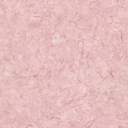 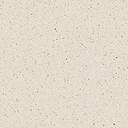 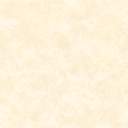 В техническом конструировании дети в основном отображают реально существующие объекты, а также придумывают поделки по ассоциации с образами из сказок, фильмов. При этом они моделируют их основные структурные и функциональные признаки: здание с крышей, окнами, дверью; корабль с палубой, кормой, штурвалом и т.п. К техническому типу конструкторской деятельности относятся: конструирование из строительного материала (деревянные окрашенные или неокрашенные детали геометрической формы); конструирование из деталей конструкторов, имеющих разные способы крепления; конструирование из крупногабаритных модульных блоков. К художественному типу конструирования относятся конструирование из бумаги и конструирование из природного материала.
Существование двух видов детского конструирования –творческого и технического, каждый из которых имеет свои особенности,  требует дифференцированного подхода в руководстве ими.Конструктивно-модельная деятельность-Конструирование по образцу  заключается в том, что детям предлагают образцы построек, выполненных из деталей строительного материала и конструкторов, поделок из бумаги и т.п. и, как правило, показывают способы их воспроизведения. В данной форме обучения обеспечивается прямая передача детям готовых знаний, способов действий, основанная на подражании. Такое конструирование трудно напрямую связывать с развитием творчества.- Конструирование по модели  заключается в следующем. Детям в качестве образца предъявляют модель, в которой очертание отдельных составляющих ее элементов скрыто от ребенка (в качестве модели может выступать конструкция, обклеенная плотной белой бумагой). Эту модель дети должны воспроизвести из имеющегося у них строительного материала . Таким образом, в данном случае ребенку предлагают определенную задачу, но не дают способа ее решения. Конструирование по модели является усложненной разновидностью конструирования по образцу.- Конструирование по простейшим чертежам и наглядным схемам. Сначала  детей учат построению простых схем-чертежей, отражающих образцы построек, а затем, наоборот, практическому созданию конструкций по простым чертежам-схемам.- Конструирование по замыслу по сравнению с конструированием по образцу обладает большими возможностями для развертывания творчества детей, для проявления их самостоятельности; здесь ребенок сам решает, что и как он будет конструировать.- Конструирование по теме. Детям предлагают общую тематику конструкций («птицы», «город» и т.п.), и они сами создают замыслы конкретных построек, поделок, выбирают материал и способы их выполнения. Эта форма конструирования очень близка по своему характеру конструированию по замыслу, с той лишь разницей, что замыслы детей здесь ограничиваются определенной темой. Основная цель организации конструирования по заданной теме - актуализация и закрепление знаний и умений, а также переключение детей на новую тематику.- Каркасное конструирование предполагает первоначальное знакомство детей с простым по строению каркасом как центральным звеном постройки (его частями, характером их взаимодействия) и последующую демонстрацию педагогом различных его изменений, приводящих к трансформации всей конструкции. В результате дети легко усваивают общий принцип строения каркаса и учатся выделять особенности конструкции, исходя из заданного каркаса.  Группа раннего возраста (от 1,5 до 3 лет) В процессе игры с настольным и напольным строительным материалом продолжать знакомить детей с деталями (кубик, кирпичик, трехгранная призма, пластина, цилиндр), с вариантами расположения строительных форм на плоскости. Продолжать учить детей сооружать элементарные постройки по образцу, поддерживать желание строить что-то самостоятельно. Способствовать пониманию пространственных соотношений. Учить пользоваться дополнительными сюжетными игрушками, соразмерными масштабам построек (маленькие машинки для маленьких гаражей и т. п.). По окончании игры приучать убирать все на место. Знакомить детей с простейшими пластмассовыми конструкторами. Учить совместно с взрослым конструировать башенки, домики, машины. Поддерживать желание детей строить самостоятельно. В летнее время способствовать строительным играм с использованием природного материала (песок, вода, желуди, камешки и т. п.). Младшая группа (от 3 до 4 лет) Подводить детей к простейшему анализу созданных построек. Совершенствовать конструктивные умения, учить различать, называть и использовать основные строительные детали (кубики, кирпичики, пластины, цилиндры, трехгранные призмы), сооружать новые постройки, используя полученные ранее умения (накладывание, приставление, прикладывание), использовать в постройках детали разного цвета. Вызывать чувство радости при удавшейся постройке. Учить располагать кирпичики, пластины вертикально (в ряд, по кругу, по периметру четырехугольника), ставить их плотно друг к другу, на определенном расстоянии (забор- чик, ворота). Побуждать детей к созданию вариантов конструкций, добавляя другие детали (на столбики ворот ставить трехгранные призмы, рядом со столбами — кубики и др.). Изменять постройки двумя способами: заменяя одни детали другими или надстраивая их в высоту, длину (низкая и высокая башенка, короткий и длинный поезд). Развивать желание сооружать постройки по собственному замыслу. Продолжать учить детей обыгрывать постройки, объединять их по сюжету: дорожка и дома — улица; стол, стул, диван — мебель для кукол. Приучать детей после игры аккуратно складывать детали в коробки.Средняя группа (от 4 до 5 лет) Обращать внимание детей на различные здания и сооружения вокруг их дома, детского сада. На прогулках в процессе игр рассматривать с детьми машины, тележки, авто- бусы и другие виды транспорта, выделяя их части, называть их форму и расположение по отношению к самой большой части. Продолжать развивать у детей способность различать и называть строительные де- тали (куб, пластина, кирпичик, брусок); учить использовать их с учетом конструктивных свойств (устойчивость, форма, величина). Развивать умение устанавливать ассоциативные связи, предлагая вспомнить, какие похожие сооружения дети видели. Учить анализировать образец постройки: выделять основные части, различать и со- относить их по величине и форме, устанавливать пространственное расположение этих частей относительно друг друга (в домах — стены, вверху — перекрытие, крыша; в автомобиле — кабина, кузов и т. д.). Учить самостоятельно измерять постройки (по высоте, длине и ширине), соблюдать заданный воспитателем принцип конструкции («Построй такой же домик, но высокий»). Учить сооружать постройки из крупного и мелкого строительного материала, использовать детали разного цвета для создания и украшения построек. Обучать конструированию из бумаги: сгибать прямоугольный лист бумаги пополам, совмещая стороны и углы (альбом, флажки для украшения участка, поздравительная открытка), приклеивать к основной форме детали (к дому — окна, двери, трубу; к автобусу — колеса; к стулу — спинку). Приобщать детей к изготовлению поделок из природного материала: коры, веток, листьев, шишек, каштанов, ореховой скорлупы, соломы (лодочки, ежики и т. д.). Учить использовать для закрепления частей клей, пластилин; применять в поделках катушки, коробки разной величины и другие предметы. Старшая группа (от 5 до 6 лет) Продолжать развивать умение детей устанавливать связь между создаваемыми по- стройками и тем, что они видят в окружающей жизни; создавать разнообразные постройки и конструкции (дома, спортивное и игровое оборудование и т. п.). Учить выделять основные части и характерные детали конструкций. Поощрять самостоятельность, творчество, инициативу, дружелюбие. Помогать анализировать сделанные воспитателем поделки и постройки; на основе анализа находить конструктивные решения и планировать создание собственной построй- ки. Знакомить с новыми деталями: разнообразными по форме и величине пластинами, брусками, цилиндрами, конусами и др. Учить заменять одни детали другими. Формировать умение создавать различные по величине и конструкции постройки одного и того же объекта. Учить строить по рисунку, самостоятельно подбирать необходимый строительный материал. Продолжать развивать умение работать коллективно, объединять свои поделки в соответствии с общим замыслом, договариваться, кто какую часть работы будет выполнять. Подготовительная к школе группа (от 6 до 7 лет) Формировать интерес к разнообразным зданиям и сооружениям (жилые дома, теары и др.). Поощрять желание передавать их особенности в конструктивной деятельности. 115 Учить видеть конструкцию объекта и анализировать ее основные части, их функциональное назначение. Предлагать детям самостоятельно находить отдельные конструктивные решения на основе анализа существующих сооружений. Закреплять навыки коллективной работы: умение распределять обязанности, работать в соответствии с общим замыслом, не мешая друг другу. Конструирование из строительного материала. Учить детей сооружать различные конструкции одного и того же объекта в соответствии с их назначением (мост для пеше- ходов, мост для транспорта). Определять, какие детали более всего подходят для постройки, как их целесообразнее скомбинировать; продолжать развивать умение планировать процесс воз- ведения постройки. Продолжать учить сооружать постройки, объединенные общей темой (улица, машины, дома). Конструирование из деталей конструкторов. Познакомить с разнообразными пластмассовыми конструкторами. Учить создавать различные модели (здания, самолеты, поезда и т. д.) по рисунку, по словесной инструкции воспитателя, по собственному замыслу. Познакомить детей с деревянным конструктором, детали которого крепятся штитами. Учить создавать различные конструкции (мебель, машины) по рисунку и по словесной инструкции воспитателя. Учить создавать конструкции, объединенные общей темой (детская площадка, стоянка машин и др.). Учить разбирать конструкции при помощи скобы и киянки (в пластмассовых конструкторах). Образовательная область «Физическое развитие» Группа раннего возраста (от 1,5 до 3 лет) Формировать у детей представления о значении разных органов для нормальной жизнедеятельности человека: глаза — смотреть, уши — слышать, нос — нюхать, язык — пробовать (определять) на вкус, руки — хватать, держать, трогать; ноги — стоять, прыгать, бегать, ходить; голова — думать, запоминать. Младшая группа (от 3 до 4 лет) Развивать умение различать и называть органы чувств (глаза, рот, нос, уши), дать представление об их роли в организме и о том, как их беречь и ухаживать за ними. Дать представление о полезной и вредной пище; об овощах и фруктах, молочных продуктах, полезных для здоровья человека. Формировать представление о том, что утренняя зарядка, игры, физические упражнения вызывают хорошее настроение; с помощью сна восстанавливаются силы. Познакомить детей с упражнениями, укрепляющими различные органы и системы организма. Дать представление о необходимости закаливания. Дать представление о ценности здоровья; формировать желание вести здоровый об- раз жизни. Формировать умение сообщать о своем самочувствии взрослым, осознавать необхо- димость лечения. Формировать потребность в соблюдении навыков гигиены и опрятности в повседневной жизни. Средняя группа (от 4 до 5 лет) Продолжать знакомство детей с частями тела и органами чувств человека.  Формировать представление о значении частей тела и органов чувств для жизни и здоровья человека (руки делают много полезных дел; ноги помогают двигаться; рот говорит, ест; зубы жуют; язык помогает жевать, говорить; кожа чувствует; нос дышит, улавливает запахи; уши слышат). Воспитывать потребность в соблюдении режима питания, употреблении в пищу овощей и фруктов, других полезных продуктов. Формировать представление о необходимых человеку веществах и витаминах. Расширять представления о важности для здоровья сна, гигиенических процедур, движений, закаливания. Знакомить детей с понятиями «здоровье» и «болезнь». Развивать умение устанавливать связь между совершаемым действием и состоянием организма, самочувствием («Я чищу зубы — значит, они у меня будут крепкими и здоровыми», «Я промочил ноги на улице, и у меня начался насморк»). Формировать умение оказывать себе элементарную помощь при ушибах, обращаться за помощью к взрослым при заболевании, травме. Формировать представления о здоровом образе жизни; о значении физических упражнений для организма человека. Продолжать знакомить с физическими упражнения- ми на укрепление различных органов и систем организма. Старшая группа (от 5 до 6 лет) Расширять представления об особенностях функционирования и целостности человеческого организма. Акцентировать внимание детей на особенностях их организма и здоровья («Мне нельзя есть апельсины — у меня аллергия», «Мне нужно носить очки»). Расширять представления о составляющих (важных компонентах) здорового образа жизни (правильное питание, движение, сон и солнце, воздух и вода — наши лучшие друзья) и факторах, разрушающих здоровье. Формировать представления о зависимости здоровья человека от правильного питания; умения определять качество продуктов, основываясь на сенсорных ощущениях. Расширять представления о роли гигиены и режима дня для здоровья человека. Формировать представления о правилах ухода за больным (заботиться о нем, не шуметь, выполнять его просьбы и поручения). Воспитывать сочувствие к болеющим. Формировать умение характеризовать свое самочувствие. Знакомить детей с возможностями здорового человека. Формировать у детей потребность в здоровом образе жизни. Прививать интерес к физической культуре и спорту и желание заниматься физкультурой и спортом. Знакомить с доступными сведениями из истории олимпийского движения. Знакомить с основами техники безопасности и правилами поведения в спортивном зале и на спортивной площадке. Подготовительная к школе группа (от 6 до 7 лет) Расширять представления детей о рациональном питании (объем пищи, последовтельность ее приема, разнообразие в питании, питьевой режим). Формировать представления о значении двигательной активности в жизни человека; умения использовать специальные физические упражнения для укрепления своих органов и систем. Формировать представления об активном отдыхе. Расширять представления о правилах и видах закаливания, о пользе закаливающих процедур. Расширять представления о роли солнечного света, воздуха и воды в жизни человека и их влиянии на здоровье.  Физическая культура Группа раннего возраста (от 2 до 3 лет) Формировать умение сохранять устойчивое положение тела, правильную осанку. Учить ходить и бегать, не наталкиваясь друг на друга, с согласованными, свободными движениями рук и ног. Приучать действовать сообща, придерживаясь определенного направления передвижения с опорой на зрительные ориентиры, менять направление и характер движения во время ходьбы и бега в соответствии с указанием педагога. Учить ползать, лазать, разнообразно действовать с мячом (брать, держать, переносить, класть, бросать, катать). Учить прыжкам на двух ногах на месте, с продвижением вперед, в длину с места, отталкиваясь двумя ногами. Подвижные игры. Развивать у детей желание играть вместе с воспитателем в подвижные игры с простым содержанием, несложными движениями. Способствовать развитию умения детей играть в игры, в ходе которых совершенствуются основные движения (ходьба, бег, бросание, катание). Учить выразительности движений, умению передавать простейшие действия некоторых пepcoнажей (попрыгать, как зайчики; поклевать зернышки и попить водичку, как цыплята, и т. п.). Младшая группа (от 3 до 4 лет) Продолжать развивать разнообразные виды движений. Учить детей ходить и бегать свободно, не шаркая ногами, не опуская головы, сохраняя перекрестную координацию движений рук и ног. Приучать действовать совместно. Учить строиться в колонну по од- ному, шеренгу, круг, находить свое место при построениях. Учить энергично отталкиваться двумя ногами и правильно приземляться в прыжках с высоты, на месте и с продвижением вперед; принимать правильное исходное положение в прыжках в длину и высоту с места; в метании мешочков с песком, мячей диаметром 15–20 см. Закреплять умение энергично отталкивать мячи при катании, бросании. Продолжать учить ловить мяч двумя руками одновременно. Обучать хвату за перекладину во время лазанья. Закреплять умение ползать. Учить сохранять правильную осанку в положениях сидя, стоя, в движении, при выполнении упражнений в равновесии. Учить кататься на санках, садиться на трехколесный велосипед, кататься на нем и слезать с него. Учить детей надевать и снимать лыжи, ходить на них, ставить лыжи на место. Учить реагировать на сигналы «беги», «лови», «стой» и др.; выполнять правила в подвижных играх. Развивать самостоятельность и творчество при выполнении физических упражнений, в подвижных играх. Подвижные игры. Развивать активность и творчество детей в процессе двигательной деятельности. Организовывать игры с правилами. Поощрять самостоятельные игры с каталками, автомобилями, тележками, велосипедами, мячами, шарами. Развивать навыки лазанья, ползания; ловкость, выразительность и красоту движений. Вводить в игры более сложные правила со сменой видов движений. Воспитывать у детей умение соблюдать элементарные правила, согласовывать движения, ориентироваться в пространстве. Средняя группа (от 4 до 5 лет) Формировать правильную осанку. Развивать и совершенствовать двигательные умения и навыки детей, умение творчески использовать их в самостоятельной двигательной деятельности.  Закреплять и развивать умение ходить и бегать с согласованными движениями рук и ног. Учить бегать легко, ритмично, энергично отталкиваясь носком. Учить ползать, пролезать, подлезать, перелезать через предметы. Учить перелезать с одного пролета гимнастической стенки на другой (вправо, влево). Учить энергично отталкиваться и правильно приземляться в прыжках на двух ногах на месте и с продвижением вперед, ориентироваться в пространстве. В прыжках в длину и высоту с места учить сочетать отталкивание со взмахом рук, при приземлении сохранять равновесие. Учить прыжкам через короткую скакалку. Закреплять умение принимать правильное исходное положение при метании, отбивать мяч о землю правой и левой рукой, бросать и ловить его кистями рук (не прижимая к груди). Учить кататься на двухколесном велосипеде по прямой, по кругу. Учить детей ходить на лыжах скользящим шагом, выполнять повороты, подниматься на гору. Учить построениям, соблюдению дистанции во время передвижения. Развивать психофизические качества: быстроту, выносливость, гибкость, ловкость и др. Учить выполнять ведущую роль в подвижной игре, осознанно относиться к выполнению правил игры. Во всех формах организации двигательной деятельности развивать у детей организованность, самостоятельность, инициативность, умение поддерживать дружеские взаимоотношения со сверстниками. Подвижные игры. Продолжать развивать активность детей в играх с мячами, скакалками, обручами и т. д. Развивать быстроту, силу, ловкость, пространственную ориентировку. Воспитывать самостоятельность и инициативность в организации знакомых игр. Приучать к выполнению действий по сигналу. Старшая группа (от 5 до 6 лет) Продолжать формировать правильную осанку; умение осознанно выполнять движения. Совершенствовать двигательные умения и навыки детей. Развивать быстроту, силу, выносливость, гибкость. Закреплять умение легко ходить и бегать, энергично отталкиваясь от опоры. Учить бегать наперегонки, с преодолением препятствий. Учить лазать по гимнастической стенке, меняя темп. Учить прыгать в длину, в высоту с разбега, правильно разбегаться, отталкиваться и приземляться в зависимости от вида прыжка, прыгать на мягкое покрытие через длинную скакалку, сохранять равновесие при приземлении. Учить сочетать замах с броском при метании, подбрасывать и ловить мяч одной рукой, отбивать его правой и левой рукой на месте и вести при ходьбе. Учить ходить на лыжах скользящим шагом, подниматься на склон, спускаться с горы, кататься на двухколесном велосипеде, кататься на самокате, отталкиваясь одной ногой (правой и левой). Учить ориентироваться в пространстве. Учить элементам спортивных игр, играм с элементами соревнования, играм-эстафетам. Приучать помогать взрослым готовить физкультурный инвентарь к занятиям физическими упражнениями, убирать его на место. Поддерживать интерес детей к различным видам спорта, сообщать им некоторые сведения о событиях спортивной жизни страны. Подвижные игры. Продолжать учить детей самостоятельно организовывать знакомые подвижные игры, проявляя инициативу и творчество. Воспитывать у детей стремление участвовать в играх с элементами соревнования, иг- рах-эстафетах. Учить спортивным играм и упражнениям. Подготовительная к школе группа (от 6 до 7 лет) Формировать потребность в ежедневной двигательной деятельности. Воспитывать умение сохранять правильную осанку в различных видах деятельности. Совершенствовать технику ocновных движений, добиваясь естественности, легкости, точности, выразительности их выполнения. Закреплять умение соблюдать заданный темп в ходьбе и беге. Учить сочетать разбег с отталкиванием в прыжках на мягкое покрытие, в длину и высоту с разбега. Добиваться активного движения кисти руки при броске. Учить перелезать с пролета на пролет гимнастической стенки по диагонали. Учить быстро перестраиваться на месте и во время движения, равняться в колонне, ше- ренге, кругу; выполнять упражнения ритмично, в указанном воспитателем темпе. Развивать психофизические качества: силу, быстроту, выносливость, ловкость, гиб- кость. Продолжать упражнять детей в статическом и динамическом равновесии, развивать координацию движений и ориентировку в пространстве. Закреплять навыки выполнения спортивных упражнений. Учить самостоятельно следить за состоянием физкультурного инвентаря, спортивной формы, активно участвовать в уходе за ними. Обеспечивать разностороннее развитие личности ребенка: воспитывать выдержку, настойчивость, решительность, смелость, организованность, инициативность, самостоятельность, творчество, фантазию. Продолжать учить детей самостоятельно организовывать подвижные игры, придумывать собственные игры, варианты игр, комбинировать движения. Поддерживать интерес к физической культуре и спорту, отдельным достижениям в об- ласти спорта. Подвижные игры. Учить детей использовать разнообразные подвижные игры (в том числе игры с элементами соревнования), способствующие развитию психофизических качеств (ловкость, сила, быстрота, выносливость, гибкость), координации движений, умения ориентироваться в пространстве; самостоятельно организовывать знакомые подвижные игры со сверстниками, справедливо оценивать свои результаты и результаты товарищей. Учить придумывать варианты игр, комбинировать движения, проявляя творческие способности. Развивать интерес к спортивным играм и упражнениям (городки, бадминтон, баскетбол, настольный теннис, хоккей, футбол).Режим двигательной активности	2..2 Формы, способы, методы и средства реализации программы Формы, способы, методы и средства реализации Программы подбираются с учетом возрастных и индивидуальных особенностей воспитанников, специфики их образовательных потребностей и интересов в разных видах детской деятельности. При реализации образовательной Программы педагог:  продумывает содержание и организацию совместного образа жизни детей, условия эмоционального благополучия и развития каждого ребенка;  определяет единые для всех детей правила сосуществования детского общества, включающие равенство прав, взаимную доброжелательность и внимание друг к другу, готовность прийти на помощь, поддержать;  соблюдает гуманистические принципы педагогического сопровождения развития детей, в числе которых забота, теплое отношение, интерес к каждому ребенку, поддержка и установка на успех, развитие детской самостоятельности, инициативы осуществляет развивающее взаимодействие с детьми, основанное на современных педагогических позициях: «Давай сделаем это вместе»; «Посмотри, как я это делаю», «Научи меня, помоги мне сделать это»;  сочетает совместную с ребенком деятельность (игры, труд, наблюдения и пр.) и самостоятельную деятельность детей;  ежедневно планирует образовательные ситуации, обогащающие практический и познавательный опыт детей, эмоции и преставления о мире;  создает развивающую предметно-пространственную среду;  наблюдает как развиваются самостоятельность каждого ребенка и взаимоотношения детей;  сотрудничает с родителями, совместно с ними решая задачи воспитания и развития малышей.   2.1.3.Особенности образовательной деятельности разных видов и культурных практик.Развитие ребенка в образовательном процессе детского сада осуществляется целостно в процессе всей его жизнедеятельности. В тоже время, освоение любого вида деятельности требует обучения общим и специальным умениям, необходимым для её осуществления.Воспитатель создает разнообразные образовательные ситуации, побуждающие детей применять свои знания и умения, активно искать новые пути решения возникшей в ситуации задачи, проявлять эмоциональную отзывчивость и творчество. Организованные воспитателем образовательные ситуации ставят детей перед необходимостью понять, принять и разрешить поставленную задачу. Активно используются игровые приемы, разнообразные виды наглядности, в том числе схемы, предметные и условно-графические модели. Назначение образовательных ситуаций состоит в систематизации, углублении, обобщении личного опыта детей: в освоении новых, более эффективных способов познания и деятельности; в осознании связей и зависимостей, которые скрыты от детей в повседневной жизни и требуют для их освоения специальных условий. Успешное и активное участие в образовательных ситуациях подготавливает детей к будущему школьному обучению.Воспитатель широко использует также ситуации выбора (практического и морального). Предоставление дошкольникам реальных прав практического выбора средств, цели, задач и условий своей деятельности создает почву для личного самовыражения и самостоятельности.Образовательные ситуации могут включаться в образовательную деятельность в режимных моментах. Они направлены на закрепление имеющихся у детей знаний и умений, их применение в новых условиях, проявление ребенком активности, самостоятельности и творчества.Образовательные ситуации могут «запускать» инициативную деятельность детей через постановку проблемы, требующей самостоятельного решения, через привлечение внимания детей к материалам для экспериментирования и исследовательской деятельности, для продуктивного творчества.Ситуационный подход дополняет принцип продуктивности образовательной деятельности, который связан с получением какого-либо продукта, который в материальной форме отражает социальный опыт приобретаемый детьми (панно, газета, журнал, атрибуты для сюжетно-ролевой игры, экологический дневник и др.). Принцип продуктивности ориентирован на развитие субъектности ребенка в образовательной деятельности разнообразного содержания. Этому способствуют современные способы организации образовательного процесса с использованием детских проектов, игр-оболочек и игр-путешествий, коллекционирования, экспериментирования, ведение детских дневников и журналов, создания спектаклей-коллажей и многое другоеНепосредственно образовательная деятельность основана на организации педагогом видов деятельности, заданных ФГОС дошкольного образования.Игровая деятельность является ведущей деятельностью ребенка дошкольного возраста. В организованной образовательной деятельности она выступает в качестве основы для интеграции всех других видов деятельности ребенка дошкольного возраста. В младшей и средней группах детского сада игровая деятельность является основой решения всех образовательных задач. В сетке непосредственно образовательной деятельности игровая деятельность не выделяется в качестве отдельного вида деятельности, так как она является основой для организации всех других видов детской деятельности.Игровая деятельность представлена в образовательном процессе в разнообразных формах - это дидактические и сюжетно-дидактические, развивающие, подвижные игры, игры-путешествия, игровые проблемные ситуации, игры-инсценировки, игры-этюды и пр.При этом обогащение игрового опыта творческих игр детей тесно связано с содержанием непосредственно организованной образовательной деятельности. Организация сюжетно-ролевых, режиссерских, театрализованных игр и игр-драматизаций осуществляется преимущественно в режимных моментах (в утренний отрезок времени и во второй половине дня).Коммуникативная деятельность направлена на решение задач, связанных с развитием свободного общения детей и освоением всех компонентов устной речи, освоение культуры общения и этикета, воспитание толерантности, подготовки к обучению грамоте (в старшем дошкольном возрасте). В сетке непосредственно организованной образовательной деятельности она занимает отдельное место, но при этом коммуникативная деятельность включается во все виды детской деятельности, в ней находит отражение опыт, приобретаемый детьми в других видах деятельности.Познавательно-исследовательская деятельность включает в себя широкое познание детьми объектов живой и неживой природы, предметного и социального мира (мира взрослых и детей, деятельности людей, знакомство с семьей и взаимоотношениями людей, городом, страной и другими странами), безопасного поведения, освоение средств и способов познания (моделирования, экспериментирования), сенсорное и математическое развитие детей.Восприятие художественной литературы и фольклора организуется как процесс слушания детьми произведений художественной и познавательной литературы, направленный на развитие читательских интересов детей, развитие способности восприятия литературного текста и общения по поводу прочитанного. Чтение может быть организовано как непосредственно чтение (или рассказывание сказки) воспитателем вслух, и как прослушивание аудиозаписи.Конструирование и изобразительная деятельность детей представлена разными видами художественно-творческой (рисование, лепка, аппликация) деятельности Художественно-творческая деятельность неразрывно связана со знакомством детей с изобразительным искусством, развитием способности художественного восприятия. Художественное восприятие произведений искусства существенно обогащает личный опыт дошкольников, обеспечивает интеграцию между познавательно-исследовательской, коммуникативной и продуктивной видами деятельности.Музыкальная деятельность организуется в процессе музыкальных занятий, которые проводятся музыкальным руководителем дошкольного учреждения в специально оборудованном помещении.Двигательная деятельность организуется в процессе занятий физической культурой, требования к проведению которых согласуются дошкольным учреждением с положениями действующего СанПин.Образовательная деятельность, осуществляемая в ходе режимных моментов требует особых форм работы в соответствии с реализуемыми задачами воспитания, обучения и развития ребенка. В режимных процессах, в свободной детской деятельности воспитатель создает по мере необходимости, дополнительно развивающие проблемно-игровые или практические ситуации, побуждающие дошкольников применить имеющийся опыт, проявить инициативу, активность для самостоятельного решения возникшей задачи.Образовательная деятельность, осуществляемая в утренний отрезок времени включает:наблюдения - в уголке природы; за деятельностью взрослых (сервировка стола к завтраку);индивидуальные игры и игры с небольшими подгруппами детей (дидактические, развивающие, сюжетные, музыкальные, подвижные и пр.);создание практических, игровых, проблемных ситуаций и ситуаций общения, сотрудничества, гуманных проявлений, заботы о малышах в детском саду, проявлений эмоциональной отзывчивости к взрослым и сверстникам;трудовые поручения (сервировка столов к завтраку, уход за комнатными растениями и пр.);беседы и разговоры с детьми по их интересам;рассматривание дидактических картинок, иллюстраций, просмотр видеоматериалов разнообразного содержания;индивидуальную работу с детьми в соответствии с задачами разных образовательных областей;двигательную деятельность детей, активность которой зависит от от содержания организованной образовательной деятельности в первой половине дня;работу по воспитанию у детей культурно-гигиенических навыков и культуры здоровья.2.1.4 Способы и направления поддержки детской инициативыПод познавательной детской инициативой понимается процесс решения задачи, который основан на поиске вариантов решения проблемной ситуации, предлагаемой самим ребенком.Выявление талантливых детей на ранних возрастных этапах – одна из задач специалистов, работающих в МАДОУ ДС №189. Задачи по поддержанию детской инициативы: объединить усилия педагогов и родителей в создании благоприятных условий для реализации творческого потенциала талантливых детей; создать банк достижений и успехов талантливых детей ДОУ для дальнейшего сопровождения в получении начального, средне- го и высшего образования; разработать индивидуальные программы по развитию творческого потенциала детей; организовать кружковую работу; организовать условия для внедрения проектной деятельности; создать ситуацию успеха (участие в фестивалях, конкурсах, мероприятиях, олимпиадах, выставках и др.) на разных уровнях: в учреждении, муниципальный, региональный, федеральный, международный. Поощрение талантливых детей: Благодарственные письма, грамоты с публичным вручением наград; аншлаги от администрации МБДОУ; страничка в еженедельной газете «Чудо-газета». В целях создания общей среды, стимулирующей творческий рост, развитие личностных качеств каждого ребенка предполагается: расширять систему конкурсов, олимпиад, конференций различного рода; улучшать практику взаимодействия с учреждениями дополнительного образования, способствующего более полному развитию таланта дошкольников; совершенствовать систему учета личностных достижений воспитанников (портфолио).3-4 года Приоритетная сфера инициативы- продуктивная деятельность-создавать условия для реализации собственных планов и замыслов ребенка-рассказывать детям об их реальных, а также возможных в будущем достижениях-проводить индивидуальные беседы познавательной направленности-отмечать и публично поддерживать любые успехи детей-всемерно поощрять самостоятельность детей и расширять ее сферу-помогать ребенку найти способ реализации собственных поставленных целей-поддерживать стремление научиться делать что-то и радостное ощущение возрастной умелости-в ходе занятий и в повседневной жизни терпимо относиться к затруднениям ребенка, позволять действовать ему в своем темпе4-5 летПриоритетная сфера инициативы- познание окружающего мира-поощрять желание ребенка строить первые собственные умозаключения, внимательно выслушивать все его рассуждения, проявлять уважение к его интеллектуальному труду-создавать условия и поддерживать театрализованную деятельность детей, их стремление переодеваться («рядиться»)-обеспечить условия для музыкальной импровизации, пения и движений под популярную музыку-создавать в группе возможность, используя мебель и ткани, создавать «дома»,укрытия для игр-негативные оценки можно давать только поступкам ребенка и только «с глазу на глаз», а не на глазах у группы-недопустимо диктовать детям, как и во что они должны играть, навязывать им сюжеты игры. Развивающий потенциал игры определяется тем, что это самостоятельная, организуемая самими детьми деятельность5-6 лет Приоритетная сфера инициативы- внеситуативно- личностное общение-создавать в группе положительный психологический микроклимат, в равной мере проявляя любовь и заботу ко всем детям:Выражать радость при встрече, использовать ласку и теплое слово для выражения своего отношения к ребенку-уважать индивидуальные вкусы и привычки детей-поощрять желания создавать что-либо по собственному замыслу, обращать внимание детей на полезность будущего продукта для других или ту радость, которую он доставит кому-то (маме, папе, другу)-создавать условия для разнообразной самостоятельной творческой деятельности детей-при необходимости помогать детям в решении проблем организации игры-привлекать детей к планированию жизни группы на день и на болееотдаленную перспективу-обсуждать выбор спектакля для постановки, песни, танца и т.п.-создавать условия и выделять время для самостоятельной творческой или познавательной деятельности детей по интересам6-7летПриоритетная сфера инициативы-  научение-обращаться к детям с просьбой показать воспитателю и научить его тем индивидуальным достижениям, которые есть у каждого-поддерживать чувство гордости за свой труд и удовлетворения его результатами-создавать условия для разнообразной самостоятельной творческой деятельности детей-при необходимости помогать детям в решении проблем при организации игры-привлекать детей к планированию жизни группы на день, неделю, месяц. Учить и реализовывать их пожелания и предложения-создавать и выделять время для самостоятельной деятельности детей по интересам.2.1.5. Коррекционная работа Особенности работы учителя-логопеда с семьями воспитанников всего детского сада и на логопункте. Работа с родителями вновь поступающих детей: рассказ на общем родительском собрании об условиях для правильного речевого развития в семье и вредных привычках, с которыми можно справиться до поступления в детский сад, до адаптационного периода,обследование-консультация в присутствии родителей до поступления в детский сад и вместе с ними определение соответствует или нет речь ребенка возрасту или есть задержка речевого развития и на сколько месяцев; рекомендации по речевому развитию ребенка на ближайшие 6-8 месяцев,организация с детьми группы риска специальных занятий по методике центра «Бонум», центра коррекции и развития г. Москва,подгрупповые тематические консультации-практикумы для детей с задержкой речевого развития на 3-4 эпикризных срока.Работа логопеда с родителями детей 3-5 лет: индивидуальные консультации-практикумы 1 раз в год для тех детей, у кого тенденция к дефектной речи, ухудшения в речи, патология речи: объяснение речевой патологии и возможные последствия, показ приемов работы с ребенком дома (дозированно, доступно), рекомендации по комплексному сопровождению ребенка: медицинскому, психологическому, педагогическому,подгрупповые тематические консультации для родителей детей с одной речевой патологией, тематические консультации для родителей по формированию словаря детей проводят воспитатели по рекомендациям логопеда.Работа логопеда с родителями детей-логопатов: учитель-логопед проводит еженедельные оперативные консультации-практикумы для родителей детей старшего дошкольного возраста с целью выбора эффективных методов, игр, игровых речевых упражнений и отслеживания динамики речевого развития. Логопед дает рекомендации по работе с детьми-логопатами, а педагоги осуществляют контроль выполнения родителями этих рекомендаций.  Эта работа актуальна и продуктивна, так как 60%-70% старшего дошкольного возраста имеют те или иные нарушения речи. С помощью этих консультаций-практикумов удается не только интегрировать детей с нарушениями речи в образовательный процесс, но и эффективно активизировать потенциальные возможности детей с уровнем выше среднего.2.1.6.Взаимодействие с семьями воспитанниковСовместная деятельность: привлечение родителей к организации вечеров музыки и поэзии, гостиных, конкурсов, маршрутов выходного дня (в театр, музей, библиотеку и пр.), семейных объединений (клуб, студия, секция), семейных праздников, прогулок, экскурсий, к участию в детской исследовательской и проектной деятельности.Передача информации в дошкольном образовательном учреждении производится через: 1. Знаковые виды коммуникации: единый и групповой стенды;самиздатовская печатная продукция (газеты, журналы, книги, календари и пр.);плакаты различной тематики (противопожарная, санитарная, гигиеническая, психолого - педагогическая и др.);папки, листовки, памятки, буклеты, бюллетени;стеллажи для демонстрации детских работ по лепке и небольших конструкций;баннеры;Знаковые виды коммуникации, обеспечивающие индивидуальное взаимодействие с родителями каждого ребенка являются через дневник достижений; специальные тетради с печатной основой;2.  Аудиовизуальные способы передачи информации: просмотр видео- и прослушивание аудиоматериалов связанных с познавательным и  речевым развитием детей;документальные видеофильмы с записью занятий, праздников и других воспитательно - образовательных мероприятий;учебные видеофильмы;3. В устной словесной форме передача информации коллективу родителей в целом осуществляется:на родительских собраниях, встречах, «круглых столах» и пр.при проведении открытых занятий и совместных праздников;В устной словесной форме индивидуальное взаимодействие с родителями каждого ребенка осуществляется при ежедневных непосредственных контактах педагогов с родителями.III Организационный раздел.Часть, формируемая участниками образовательных отношений.3.1Парциальные программы, используемые в ДОУ2.2.1 Вариативные формы реализации парциальных программСодержание образовательной деятельности Толстикова О.В., Савельева О.В. Мы живем на Урале: образовательная программа с учетом специфики национальных, социокультурных и иных условий, в которых осуществляется образовательная деятельность с детьми дошкольного возраста. Цели образования ребенка дошкольного возрастаФормирование познавательного интереса и чувства сопричастности к семье, детскому саду, городу, родному краю, культурному наследию своего народа на основе духовно-нравственных и социокультурных ценностей и принятых в обществе правил и норм поведения.Воспитание уважения и понимания своих национальных особенностей, чувства собственного достоинства, как представителя своего народа, и толерантного отношения к представителям других национальностей (сверстникам и их родителям, соседям и другим людям).Формирование бережного отношения к родной природе, стремление бережно относиться к ней, сохранять и умножать, по мере своих сил, богатство природы. Формирование начал культуры здорового образа жизни на основе национально-культурных традиций.Родной город: Освоение представлений о названии родного города, некоторых городских объектах, видах транспорта. Овладение отдельными правилами поведения на улице, в транспорте. Участие в создании рисунков, аппликаций, поделок на тему «Мой город». Освоение представлений начальных представлений о родной стране: название, некоторых общественных праздниках и событиях. Освоение стихов, песен о родной стране.История Урала. Географическое расположение своего края, города. Уральские горы. Древний Урал. Древние  племена Урала. «Уральская мифология» или «Как первый человек пришел на Урал». Археологические находки.Карта Свердловской области, карта города. География места проживания. Виды ландшафта: лес, луг, водоем, овраг, пруд. Природа, население и хозяйство родного края, Свердловской области. «Ребенок открывает мир природы»Природно-климатические зоны Урала. Географическое расположение Урала. Климатические особенности Среднего Урала.Знакомство с новыми представителями животных и растений Урала. Выделение разнообразия растений и животных. Накопление фактов о жизни животных и растений  Урала в разных средах обитания (север, юг).Наблюдение признаков приспособления растений и животных к изменяющимся условиям среды осенью, зимой, весной и летом.Распределение животных и растений по местам их произрастания и обитания (обитатели леса, луга, водоема, клумбы и т.д.).Составление описательных рассказов о хорошо знакомых объектах природы. Отражение в речи результатов наблюдений, сравнения. Использование слов, обозначающих меру свойств (светлее, темнее, холоднее и т.д.), установленные связи, усвоенные обобщения, красоту природы.Шестой год жизниЗадачи образовательной деятельности (5-7 лет)Воспитывать чувство малой родины, уважения к культуре народов разных национальностей, населяющих Средний Урал, своего этноса, приобщение к народным традициям, обогащение нравственного опыта ребенка.Способствовать восприятию этнокультурных и общечеловеческих ценностей, развитию познавательных способностей, эмоциональной отзывчивости на основе  первичных представлений о природных, исторических, культурных достопримечательностях Уральского региона, развивать интерес к событиям прошлого и настоящего; формировать чувство гордости, бережное отношение к родному городу, краю.Развивать способность чувствовать красоту природы, архитектуры своего города, родного края и эмоционально откликаться на нее.Развивать у ребенка умения выделять позитивные события в жизни родного города, края, видеть положительные изменения, происходящие в родном городе; развивать интерес и уважение к деятельности взрослых на благо родного края, стремление участвовать в совместной со взрослыми деятельности социальной, природоохранной направленности.Развивать способность к толерантному общению, к позитивному взаимодействию с людьми разных стран и этносов.Обеспечить накопление опыта субъекта деятельности и поведения в процессе освоения культуры разных видов, в частности народной культуры и искусства. Поддерживать интерес к народной культуре своего края (устному народному творчеству, народной музыке, танцам, играм, игрушкам).Способствовать углублению представлений ребенка о пользе местных факторов закаливания, о рациональном питании, режиме жизни, о зависимости между особенностями климата Среднего Урала, погодных условий и образом жизни, о способах поддержания здоровья человека.«Формирование первичных представлений о Малой родине и Отечестве, многообразии стран и народов мира»Освоение представлений о своем городе - названия родного города, его особенностях (местах отдыха и работы близких, основных достопримечательностях). Освоение представлений о названии ближайших улиц, назначении некоторых общественных учреждениях города  - магазинов, поликлиники, больниц, кинотеатров, кафе. Понимание особенностей правил поведения в общественных учреждениях города.Горнозаводской Урал. История возникновения горнозаводской промышленности на Урале.  В.И. Татищев и В. Де Генин – основоположники строительства «железоделательного» завода на Урале. Природные богатства Урала: полезные ископаемые (нефть, газ, уголь).  Виды минералов Урала (камни). Три группы: строительные, поделочные и полудрагоценные (камни самоцветы). Металлы (рудные полезные ископаемые и свойства магнита). «Ознакомление с миром природы»Природные богатства недр Уральской земли: уголь, нефть, руды, минералы и пр. (с учетом местных условий).Природа родного края. Отличительные и сходные признаки городского и сельского пейзажа, природной зоны Урала и других природных зон. Красота в сочетании природного ландшафта и архитектурных форм (зданий, сооружений) вписанных в него.Увеличение объема представлений о многообразии мира растений, животных, грибов. Умение видеть различия в потребностях у конкретных животных и растений (во влаге, тепле, пище, воздухе, месте обитания и убежище). Обнаружение признаков благоприятного или неблагоприятного состояния природных объектов и их причин (у растения сломана ветка, повреждены корни, листья опутаны паутиной).Представления о неживой природе Родного края как среде обитания животных и растений, ее особенности (состав, качества и свойства). Особенности жизни живых существ в определенной среде обитания.Шестой год жизни «Формирование первичных представлений о Малой родине и Отечестве, многообразии стран и народов мира»Родной край как часть России. Столица Урала - город Екатеринбург. История зарождения и развития своего края. Города своего края.  «История города Екатеринбурга». История возникновения города Екатеринбурга. Основатели города. Строительство Екатеринбурга: «Сказ о том, как царь Петр город на реке Исети построил». «Законы екатеринбургской геральдики». Основы геральдики. Герба города Екатеринбурга.«Монетный двор и все, что в нем». История Екатеринбургского монетного двора. Как и какие деньги чеканили в Екатеринбурге. Экскурсия по городу XIX века. г. Екатеринбург в начале XX века: границы города, быт, горожане. «Как и чему учили в Екатеринбурге». Особенности обучения в Екатеринбурге XIX века. Предметы для учебы. Занятие  чистописанием: письмо гусиным пером. «Ознакомление с миром природы»Наблюдение как способ познания многообразия природного мира на Земле (растений, грибов, животных, природы родного края и разных климатических зон), выделение особенностей их внешнего вида и жизнедеятельности, индивидуальное своеобразие и неповторимость. Представления о небесных телах и светилах.Самостоятельное (индивидуальное и в коллективе со сверстниками) экспериментирование по выявлению свойств и качеств объектов и материалов неживой природы (свет, камни, песок, глина, земля, воздух, вода и т.п.) с использованием разных способов проверки предположений, формулирование результатов.Сравнение объектов и явлений природы по множеству признаков сходства и отличия, их классификация.Выявление благоприятного и неблагоприятного состояния растений (завял, пожелтел и т. п.) подбор соответствующих способов помощи.Развитие представлений о жизни растений и животных в среде обитания, о многообразии признаков приспособления к среде в разных климатических условиях (в условиях жаркого климата, в условиях пустыни, холодного климата).Установление цикличности сезонных изменений в природе (цикл года, как последовательная смена времен года).Представления о росте, развитии и размножении животных и растений как признак живого. Последовательность стадий роста и развития, его цикличность на конкретных примерах.Обобщение представлений о живой природе (растения, животные, человек) на основе существенных признаков (двигаются, питаются, дышат, растут и развиваются, размножаются, чувствуют).Накопление представлений о городе как сообществе растений животных и человека, о планете Земля и околоземном пространстве. Понимание, что Земля - общий дом для всех растений, животных, людей.Освоение особенностей поведения в природе культурного человека (человек знает и выполняет правила поведения, направленные на сохранение природных объектов и собственного здоровья), о природоохранной деятельности человека (Он бережет лес от пожаров, на вырубленных местах сажает молодые деревья, создает заповедники).Раскрытие многообразия ценностей природы для жизни человека и удовлетворения его разнообразных потребностей (эстетическая ценность, практическая, оздоровительная, познавательная, этическая). Элементарное понимание самоценности природы (растения и животные живут не для человека, каждое живое существо имеет право на жизнь).Высказывание предположений о причинах природных явлений, рассуждения, о красоте природы, обмен догадки о значении природы для человека, составление творческих рассказов, сказок на экологические темы.Осознанное применение правил взаимодействия с растениями и животными при осуществлении различной деятельности.Модуль 4 Образовательная область «Художественно-эстетическое развитие»3-5 летЗадачи образовательной деятельности Развивать у ребенка представления о художественно-эстетическом образе, влияющем на его эмоциональное состояние, Побуждать ребенка творить прекрасное в своей повседневной жизни через включение в процесс воспитания и обучения видов искусств - литературы, музыки, изобразительного искусства, народного фольклора, обеспечивающих творческую самореализацию своего «Я» в различных видах продуктивной деятельности.Формировать и поддерживать интерес ребенка к народному литературному, музыкальному творчеству и декоративному искусству, Расширять тематику детских работ, поддерживать желание изображать знакомые бытовые и природные объекты, а также явления природы и яркие события общественной жизни (праздники); учить самостоятельно находить простые сюжеты в окружающей жизни, художественной литературе, помогать выбирать сюжет коллективной работы;Знакомить ребенка со спецификой зданий и их устройства в городе, селе (дома высокие, каменные, с балконами, лифтами, ванной; дома невысокие, как правило, деревянные, с печкой, садом, будкой для собаки и т.п.) в разных видах деятельности (рисовании, конструировании, слушании художественной литературы и др.).Побуждать ребенка к воплощению в свободных естественных движениях характера и настроения народной музыки, знакомых образов и сюжетов.Формировать у ребенка потребность в чтении книги как постоянному элементу жизни, источнику ярких эмоций и поводу к позитивно окрашенному общению со взрослым.Поддерживать у ребенка устойчивый интерес к литературному, народному творчеству.Содержание образовательной деятельностиПоддержка стремления ребенка выражать свои чувства и впечатления на основе эмоционально содержательного восприятия доступных для понимания произведений искусства или наблюдений за природными явлениями.Стимулирование ребенка на эмоциональный отклик на прекрасную музыку, двигательную импровизацию под нее. Обеспечение ребенку возможности почувствовать многообразие музыки, которую можно воплотить в движении. Включение народной музыки в доступные и привлекательные для ребенка виды деятельности.Поддержка интереса ребенка к народному и декоративному искусству, искусству народных мастеров Урала. Использование наблюдений в природе, ее звуков и классической музыки для того, чтобы помочь ребенку на эмоциональном уровне воспринять и лучше осознать осваиваемые представления об окружающем природном мире;Поощрение желания ребенка придумать свои способы реализации задуманного в игре, в образно-игровых этюдах по текстам прибауток, сказок, литературных текстов и в ходе обсуждения созданных детьми образов героев с акцентом на вариативность создания образа.Активизация и поддержка проявления интереса у ребенка к предметам народных промыслов, иллюстрациям в детских книгах, скульптуре малых форм, необычным архитектурным постройкам; побуждение стремление ребенка рассматривать, обыгрывать.5-7 летЗадачи образовательной деятельности Развивать эстетическое восприятие и суждения в процессе чтения произведений художественной литературы о малой родине, родном крае, накопление опыта участия в разговорах, беседах о событиях, происходящих в родном городе (селе), на Урале, о достопримечательностях родного города (села),  уральского края, участие в придумывании сказок и историй о достопримечательностях малой родины.Развивать интерес ребенка к специфике народных декоративных промыслов разных культур, к общему и различиям образов и символов позволяющим увидеть и осмыслить, что их специфика зависит от внешних особенностей жизни этноса (главным образом, среды обитания), а общность определяется единством нравственных и эстетических ценностей.Развивать устойчивый интерес ребенка к устному народному творчеству, народным игрушками и способами их изготовления, к народному музыкальному и изобразительному искусству, народным праздникам обеспечивающим возможность отражения полученных знаний и умений в разных видах художественно-творческой деятельности.Способствовать формированию у ребенка опыта эмоционально-личностного отношения к произведениям искусства, потребности в самовыражении своих чувств, ценностей и мироощущения через свободный выбор содержания художественно-эстетической деятельности.Развивать интерес к культурному наследию земли Уральской, активную личностную позицию маленьких жителей Свердловской области, уральского региона, чувство сопричастности, желание сохранять и передавать фольклор, традиции, обычаи народов Урала.Развивать элементарные представления о художественной, мифопоэтической картине мира, языках искусства, способах художественного оформления быта на примерах народов Урала, среды обитания, художественного видения природы, ценностного отношения к традиционной культуре своего народа, своего края.Содержание образовательной деятельностиОбсуждение с ребенком общего и отличного в сказках, стихах, песнях разных народов Урала. Реализация потребностей и способностей ребенка в художественно-литературной деятельности; привлечение ребенка к обсуждению прочитанного; организацию многогранного осмысления литературных образов в различных видах их активного проживания. Чтение с продолжением, что позволит ребенку встречаться со знакомыми героями, вспоминать, прогнозировать, досочинять происходящие с ними события.Организация создания детьми (совместно со взрослыми) «книг» - сборников сочиненных детьми сказок, рассказов из личного опыта, песенок, проиллюстрированных детскими рисунками.Участие ребенка в создании предметов на основе народных традиций;Знакомство ребенка с декоративно-прикладным искусством и народными промыслами Урала, с первобытным искусством на Урале; древнейшим искусством уральских пещер.Организация участия ребенка в создании тематических композиций к праздничным утренникам и развлечениям (панно, коллажи, панорамы, диорамы) и в длительных архитектурно-художественных проектах (по сказам, сказкам, фольклорно-историческим темам, по дизайну современного города).Акцентирование внимания детей на основной идее произведения, на выразительности, красоте языка сказок народов Урала, сказов П.П. Бажова.Модуль 5 Образовательная область «Физическое развитие»Задачи образовательной деятельности: развивать двигательный опыт ребенка с использованием средств ближайшего природного  и социального окружения, стимулировать двигательную активность, стремление к самостоятельности, к соблюдению правил, через подвижные игры народов Урала; формировать полезные привычки здорового образа жизни с использованием местных природных факторов; развивать творчество и инициативу, добиваясь выразительного и вариативного выполнения движений в традиционных для Урала спортивных играх и упражнениях; развивать представления ребенка о пользе закаливания, режиме жизни, о зависимости между особенностями климата Среднего Урала. Формы  совместной образовательной деятельности  - дидактические игры, моделирующие последовательность действий ребенка при организации подвижной игры, структуру спортивного упражнения;- выставки детских или совместно подготовленных с родителями коллекций, картин, фотографий, проектов: «Полезные для здоровья предметы и вещи», «Обереги здоровья», «Наши добрые помощники» (об органах чувств) и др.;- стихи, пословицы, поговорки о здоровье, закаливании, гигиене, культуре еды и др.;- образовательные ситуации и игровые тренинги, обеспечивающие углубление представлений о правилах безопасного поведения и знакомство с приемами первой помощи в случае травмы;- создание наглядных пособий (моделей, плакатов, макетов, коллажей), позволяющих закрепить представления о правилах безопасного поведения;- тематические конкурсы, соревнования с участием детей и родителей на темы укрепления здоровья («Папа, мама, я - спортивная семья», «Солнце, воздух и вода - наши лучшие друзья», «Безопасная улица» и др.);- беседы, чтение детской художественной литературы, рассматривание картин, фотографий, просмотр видеофильмов, компьютерных презентаций о различных видах спорта традиционных для Среднего Урала, знаменитых спортсменах родного города (села), края;- рассматривание детских фотографий родителей, бабушек, дедушек, воспитателя на физкультуре, на соревнованиях; знаменитых спортсменов малой родины, родного края;- подвижные игры народов Урала;- катание на санках;- элементы спортивных игр;- краткосрочные, длительные проекты.Способы закаливания, сохранения здоровья с учетом климатических особенностей Среднего Урала. Народные традиции в оздоровлении. Лесная аптека. Оздоравливающие свойства натуральных продуктов питания. Витамины, их влияние на укрепление организма. Правила выбора одежды в соответствии с конкретными погодными условиями Среднего Урала. Особенности национальной одежды народов Урала. Традиционные для Среднего Урала продукты питания и блюда. Национальная кухня. Традиционные для Урала виды спорта, спортивные, подвижные (народные) игры. Способы обеспечения и укрепления, доступными средствами, физического здоровья в природных, климатических условиях конкретного места проживания, Среднего Урала. Спортивные события в своей местности, крае. Знаменитые спортсмены, спортивные команды.Средства, педагогические методы, формы работы с детьмиИгры народов Среднего Урала:Русские – «Городки», «Гуси лебеди», «Жмурки», «Классы», «Краски», «Лапта», «Ляпки», «Молчанка», «Палочка-выручалочка», «Пятнашки», «У медведя во бору», «Фанты».Татарские – «Жмурки», «Займи место», «Кто первый», «Кто дальше бросит?», «Лисичка и курочки», «Мяч по кругу», «Перехватчики», «Продам горшки», «Серый волк», «Скок-перескок», «Спутанные кони», «Тимербай», «Хлопушки». Удмуртские – «Водяной», «Догонялки», «Игра с платочком», «Охота на лося», «Серый зайка». Марийские - «Биляша», «Катание мяча». Чувашские – «Штаидерт», «Кто вперед возьмет флажок», «Тума-дуй».Спортивные игры: «Городки», «Катание на лыжах», «Катание на санках» и др.Целевые прогулки, экскурсии по городу обеспечивают необходимую двигательную активность и способствует сохранению и укреплению здоровья ребенка.Модуль Образовательная область «Познавательное развитие»«Формирование первичных представлений о Малой родине и Отечестве, многообразии стран и народов мира»Воспитание чувства патриотизма у дошкольника – процесс сложный и длительный, требующий от педагога большой личной убеждённости и вдохновения. Эта весьма кропотливая работа должна вестись систематически, планомерно во всех группах, в разных видах деятельности и по разным направлениям: воспитание любви к близким, к детскому саду, к родному городу, к своей стране.Модуль Образовательная область «Речевое развитие»Формы совместной образовательной деятельности с детьми:- устное народное творчество, ценность которого состоит в познавательном, эстетическом и воспитательном значениях. Фольклорные тексты включаются в разные виды детской деятельности (игровую, речевую, изобразительную, театрализованную);- словесные, речевые игры;- диалоги;- расширение словаря в ситуативном общении через малые фольклорные формы;- речевая зарядка на основе считалок, скороговорок, прибауток и т.п.- игры с рифмой;- сочинение загадок;- рассказывание по картинкам, иллюстрациям, фотографиям;- создание аудиокниги.Модуль Образовательная область « Художественно-эстетическое развитие»Формы совместной образовательной деятельности с детьми:- разнообразные праздники и досуги: «Веселая ярмарка» (создание изделий народных промыслов), «Музыкальный круиз» (танцы, песни, мелодии народов Урала);- праздники (в том числе народные обрядовые), театрализовано-музыкальные развлечения, «семейные вечера» подводящие своеобразный итог рассмотрения темы, активное участие детей в них, взаимодействие с представителями разных этносов способствующие накоплению опыта деятельности и поведения на материале народной культуры и искусства;- сравнительный анализ народных игр, игрушек, произведений народного искусства;- музыкально-дидактические и музыкально-двигательные игры;- музыкально-творческие игры-импровизации, включающих исполнение на народных (детских) музыкальных инструментах;- танцевальные импровизации с использованием сюжетного оформления;- чтение сказок с выполнением музыкально-развивающих заданий;- хороводы, народные танцы;- самостоятельный подбор выразительных средств в музыкальных зарисовках;- чтение сказок народов Урала, сказов П.П. Бажова;- разучивание малых фольклорных форм;Модуль Образовательная область « Физическое развитие»Формы совместной образовательной деятельности с детьми:- дидактические игры, моделирующие последовательность действий ребенка при организации подвижной игры, структуру спортивного упражнения;- выставки детских или совместно подготовленных с родителями коллекций, картин, фотографий, проектов: «Полезные для здоровья предметы и вещи», «Обереги здоровья», «Наши добрые помощники» (об органах чувств) и др.;- стихи, пословицы, поговорки о здоровье, закаливании, гигиене, культуре еды и др.;- создание чудесной книги здоровья, книги витаминов;- образовательные ситуации и игровые тренинги, обеспечивающие углубление представлений о правилах безопасного поведения и знакомство с приемами первой помощи в случае травмы;Парциальная программа «Ладушки», созданная И.М.Каплуновой и И.А.Новоскольцевой. Эта программа подразумевает всестороннее музыкальное воспитание и образование без углубления в какой-либо раздел. Программа «Ладушки» дает возможность сделать образовательный процесс более интересным, разнообразным и эффективным. У детей расширяется кругозор, происходит обогащение музыкальными впечатлениями. Формируется устойчивый интерес к музыкальным занятиям. Они с нетерпением ждут его. Программа «Ладушки» помогает превратить каждое занятие в маленький праздник. Цель программы – музыкально-творческое развитие детей в процессе различных видов музыкальной деятельности: музыкально-ритмических движений, инструментального музицирования, пения, слушания музыки, музыкально-игровой деятельности (плясок, игр, хороводов). Основная задача программы – введение ребенка в мир музыки с радостью и улыбкой. Задачи программы «Ладушки» - Подготовить детей к восприятию музыкальных образов и представлений. - Заложить основы гармонического развития (развитие слуха, голоса, внимания, движения, чувства ритма и красоты мелодии, развитие индивидуальных музыкальных способностей). Мы не принуждаем детей к действиям (играм, пению), а даем возможность освоиться, захотеть принять участие в занятии. - целостный подход в решении педагогических задач: обогащение детей музыкальными впечатлениями через пение, слушание, игры и пляски, музицирование; претворение полученных впечатлений в самостоятельной игровой деятельности; приобщение к народной культуре (слушание и пение русских народных песен и попевок, разучивание народных игр и хороводов). - принцип последовательности предусматривает усложнение поставленных задач по всем разделам музыкального воспитания. - соотношение музыкального материала с природным, народным, светским и частично историческим календарем. В силу возрастных особенностей дети не всегда могут осмыслить значение того или иного календарного события, и мы даем им возможность принять в нем посильное участие, посмотреть выступления других детей и воспитателей и в какой-то мере проявить свои творческие способности (станцевать, спеть песенку или частушку, принять участие в веселой игре). Так дети выражают свое настроение, чувства, эмоции. - одним из важнейших принципов музыкального воспитания является принцип партнерства. Мы всегда встречаем детей с улыбкой, радостно, приветливо, доброжелательно. Говорим добрые, ласковые слова: что мы по ним соскучились, мы о них думали и очень рады их видеть. Таким образом, группа детей и музыкальный воспитатель становятся единым целым. Вместе слушаем, вместе поем, вместе рассуждаем, вместе играем. - немаловажным является и принцип положительной оценки деятельности детей, что способствует еще более высокой активности, эмоциональной отдаче, хорошему настроению и желанию дальнейшего участия в творчестве. Музыкальное воспитание осуществляется на музыкальных занятиях, вечерах досуга, в самостоятельной игровой деятельности. - принцип паритета. Любое предложение ребенка должно быть зафиксировано, использовано. Оно должно найти свое отражение в любом виде музыкальной деятельности. Содержание программы Педагогический процесс предполагает организованное обучение. В каждой возрастной группе еженедельно проводятся два музыкальных занятия и один вечер досуга. Музыкальные занятия проводятся в утренний отрезок времени. Вечер досуга – во второй половине дня. Музыкальное воспитание детей дошкольного возраста осуществляется на музыкальных занятиях, вечерах досуга, в самостоятельной игровой деятельности. Музыкальные занятия – основная форма организации музыкальной деятельности детей, на которых наиболее эффективно и целенаправленно осуществляется процесс музыкального воспитания, обучения и развития ребенка. Группа раннего возраста (от 1,5 до 3 лет) Основные задачи музыкального воспитания детей 2-3 лет состоят в том, чтобы создать благоприятную, радостную атмосферу и побуждать детей к активности — уметь проявлять себя в подпевании, связывать с музыкой движения, игры и пляски, а также прививать интерес и любовь к музыке, различать контрастные особенности ее звучания (громкое – тихое, высокие – низкие регистры), развивать эмоциональную отзывчивость на музыку, музыкальную память, слух. Формирование активности в музыкальной деятельности – основная задача воспитания детей этого возраста. Музыкальное воспитание детей 2-3 лет имеет свои особенности. В этом возрасте у детей проявляется большой интерес ко всему окружающему. Малыши наблюдают за взрослыми, за игрой других детей, за всем, что происходит вокруг них. Дети очень активны и подвижны, у них совершенствуются основные виды движения: ходьба, бег. Происходят большие изменения в раз- витии речи и в умственном развитии, увеличивается словарный запас. Речь становится не только средством общения со взрослыми, но и средством общения с другими детьми. На третьем году жизни совершенствуется восприятие, в результате развивается произвольное внимание. Поэтому в музыкальном воспитании детей необходимо учитывать эти особенности психического и физического развития. Программа музыкального воспитания детей 2-3 лет отличается своей специфичностью. Дети этого возраста не способны долго сосредоточиваться на каком-либо одном виде деятельности. Поэтому на занятиях необходимо своевременно обеспечивать смену различных видов музыкальной деятельности. Содержание музыкального занятия должно быть разнообразным, интересным, доступным для понимания, эмоционально ярко окрашенным. Когда ребенок испытывает радостные эмоции, у него возникает интерес к музыке, формируется музыкальная восприимчивость и развивается музыкальная активность. Необходимо органично использовать на занятиях такие виды музыкальной деятельности, как слушание музыки, музыкально-ритмические движения, подпевание, игры и пляски, которые показал взрослый. Роль музыкального руководителя в этом возрасте очень важна. Он грамотно организует музыкальную деятельность детей, развивая и формируя их интерес к музыке, обогащает эмоцинальную сферу разнообразными переживаниями, связанными с музыкой, способствует эстетическому воспитанию. В этот возрастной период детей приучают слушать, запоминать и узнавать короткие мелодии, сопровождать их согласованными с музыкой ритмичными движениями, изменять движения с изменением характера мелодии, эмоционально откликаться на музыку. Дети, слушая пение взрослого, начинают подпевать отдельные слоги и слова, запоминая несложные песенки. Они способны различать контрастные особенности звучания музыки (громкое – тихое, высокое – низкое, быстрое – медленное). Вырабатывается навык ритмичной ходьбы и умение двигаться группой в одном направлении под марш, ходить и бегать по одному и парами, взявшись за руки в играх и плясках. Развивается умение сопровождать танцевальную музыку различными движениями: хлопать в ладоши, топать ножками, делать полуприседания («пружинку»), выполнять движения с флажками, с платочками. Подпевая песенки, дети учатся имитировать движения жи- вотных («птички летают», «зайчики прыгают», «мишки ходят вперевалочку и топают»). В репертуар занятий и развлечений включаются музыкально-дидактические игры, способствующие различению звуков по высоте, продолжительности звучания, громкости и тембру, узнаванию звучания инструментов (барабан, бубен, погремушка, колокольчик и др.). Воспитатель на занятии сам должен быть очень активным, эмоциональным, уметь во вре- мя игры взять на себя ведущую роль. Очень важно, чтобы музыкальный руководитель и воспитатель на музыкальных занятиях были партнерами детям. Совместная деятельность взрослого и малыша способствует формированию положительных эмоциональных отношений. В музыкальной работе с детьми 2-3 лет заметны различия в умениях. Это связано, прежде всего, с особенностями нервно-психического развития детей, а также с тем, что малыши нерегулярно посещают дошкольное учреждение в связи с адаптацией и заболеваемостью, что естественно в этом возрасте. Поэтому нельзя предъявлять одинаковые требования к музыкальному развитию детей этой возрастной группы. Самым главным показателем правильно организованной музыкальной деятельности является ярко выраженный интерес у детей к музыке: внимание во время слушания, эмоциональное участие в подпевании и движениях под музыку, т. е. проявление эмоциональной и музыкальной активности. Праздники также имеют место в жизни малышей. К праздникам в этом возрасте нужно подходить методически грамотно и исходить, прежде всего, от их педагогической целесообразности. В этом возрасте дети еще не в состоянии понять сам факт праздника, ощутить праздничную атмосферу. Для них это просто веселая игра, в которой ведущую роль выполняет воспитатель или какой-то персонаж, понятный для восприятия детей. Дети во время организации игровых ситуаций много двигаются, выполняют определенные действия с атрибутами, взаимодействуют с персонажами, получают массу поло- жительных эмоций. Не должно быть переизбытка материала, чтобы малыши эмоционально не устали. Важно учитывать психологические и физические возможности детей. 2.2.2.Способы и направления поддержки детской инициативыВ образовательном процессе ребёнок и взрослые (педагоги, родители, медицинский персонал) выступают как субъекты педагогической деятельности, в которой взрослые определяют содержание, задачи, способы их реализации, а ребёнок творит себя и свою природу, свой мир.Детям предоставляется широкий спектр специфических для дошкольников видов деятельности, выбор которых осуществляется при участии взрослых с ориентацией на интересы, способности ребёнка.Ситуация выбора важна для дальнейшей социализации ребёнка, которому предстоит во взрослой жизни часто сталкиваться с необходимостью выбора. Задача педагога в этом случае — помочь ребёнку определиться с выбором, направить и увлечь его той деятельностью, в которой, с одной стороны, ребёнок в большей степени может удовлетворить свои образовательные интересы и овладеть определёнными способами деятельности, с другой — педагог может решить собственно педагогические задачи.Уникальная природа ребёнка дошкольного возраста может быть охарактеризована как деятельностная. Включаясь в разные виды деятельности, ребёнок стремится познать, преобразовать мир самостоятельно за счёт возникающих инициатив.Все виды деятельности, предусмотренные программой МАДОУ, используются в равной степени и моделируются в соответствии с теми задачами, которые реализует педагог в совместной деятельности, в режимных моментах и др. Воспитателю важно владеть способами поддержки детской инициативы.Поддержка детской инициативы реализуется в образовательной деятельности через художественно-творческую деятельность.Для осуществления детского желания  переодеваться и наряжаться, примеривать на себя разные роли, в группах создан набор атрибутов и элементов костюмов для переодевания, а также технические средства, обеспечивающие стремление детей петь, двигаться, танцевать под музыку.Созданы условия, обеспечивающие детям возможность конструировать из различных материалов себе "дом", укрытие для сюжетных игр;Привлекаем детей  к украшению группы к различным мероприятиям, обсуждая разные возможности и предложения.Ежеквартально на базе детского сада проходит «Конкурс чтецов». Темы варьируются в зависимости от календарных праздников:- Осень «Я с бабушкой своею».На конкурс были приглашены бабушки и прабабушки наших воспитанников-Зима «Заколдован невидимкой»-Весна «Весна, весна на улице», посвященная 110-летию со дня рождения А.Барто-Лето «Солнышко лучистое».На таких конкурсах дети не просто с выражением читают стихи, но и мимически выражают свое эмоциональное состояние. Кроме этог , стараются использовать какие-либо атрибуты.В честь юбилея со дня рождения Мамина-Сибиряка Д.Н. в садике была устроена выставка детских работ, персонально для каждого ребенка. Такая же персональная выставка планируется и в честь 110 –летия детской писательницы Агнии Барто. В феврале  подготовительная группа показывала педагогическому коллективу и детям игровую спасательную операцию «Спасти щенка»,где атрибуты были сделаны руками детей.2.2.3.Способы взаимодействия педагогического коллектива с семьями воспитанниковДля  внесений  изменений в различные аспекты педагогического процесса ДОУ, педагоги проводят беседы с родителями, анкетирование на темы «Какие мы родители», «Развиваем художественное творчество ребенка в семье и детском саду», «Воспитание чувств». Такие методы позволяют выявить интересы и потребности родителей, полученные знания и умения родителей в конкретных областях семейного воспитания, их возможности конкретного участия каждого родителя в педагогическом процессе детского сада. В ходе педагогической диагностики воспитатель обращает внимание на характер детско-родительских отношений в семьях, проблемы семьи и семейного воспитания. Для родителей выпускников воспитатели используют анкетирование родителей «Готовы ли мы отдавать своего ребенка в школу?», беседа с детьми «Хочу ли я в школу», «Что я знаю о школе?» Совместное с родителями обсуждение результатов позволят увидеть особенности отношения к будущей школьной жизни как родителей, так и детей, наметить пути дальнейшей подготовки каждого ребенка к школе, ответить на волнующих многих родителей вопрос: когда лучше отдавать ребенка в школу.  В  группах нашего детского сада практикуется создание совместного с детьми рукописного журнала «Традиции моей семьи», альбомов- воспоминаний: «Это было недавно, это было давно...» Так, в альбоме «Это было недавно, это было давно...» при участии прадедушек и прабабушек (прапрадедушек и прапрабабушек) воспитанников собраны рассказы об их жизни, о тех случаях, которые особенно запомнились, о праздниках и буднях, о войне и блокаде. Эти альбомы пользуются большим интересом у детей группы. Они с удовольствием их рассматривают, находят знакомые лица, с гордостью показывают своим сверстникам членов семьи, рассказывают их истории. Также педагоги организуют  встречи с родителями на тему «Права ребенка и права родителей», «Здоровье и ум через игру», «Развиваем детскую любознательность», «Скоро в школу». Ежемесячно в детском саду проходят выставки семейного творчества , например :Конкурс открытокЭлектро-лампо-марафон, где родители создавали задекорированные электрические лампочки.Подарки для обезьянкиРеторо-елкаЛего-космосБанка – склянка и многие другиеIII. Организационный раздел.3.1.Описание материально – технического обеспечения программы.     Материально – технические условия реализации программы соответствуют:   - санитарно – эпидемиологическим требованиям и нормативам;    - правилам пожарной безопасности;    - требованиям  к средствам обучения и воспитания в соответствии с возрастом и индивидуальными особенностями детей;    - требованиям  к оснащённости помещений развивающей предметно – пространственной средой;   - требованиям  к материально – техническому обеспечению программы (учебно – методический комплект), оборудование, оснащение.Методическое обеспечение программы:3.1.2 Организация режима пребывания детей в ДОУ.     Организация жизни детей в ДОУ опирается на 12-часовое пребывание ребенка в дошкольном учреждении. Режим дня в детском саду соответствует возрастным особенностям детей и способствует их гармоничному развитию. Максимальная продолжительность непрерывного бодрствования детей 3 - 7 лет составляет 5,5 - 6 часов, до 3 лет - в соответствии с медицинскими рекомендациями.    Ежедневная продолжительность прогулки детей составляет 3 - 4 часов. Прогулка проводится 2 раза в день: в первую половину - до обеда и во вторую половину дня – после дневного сна или перед уходом детей домой. При температуре воздуха ниже минус 15 °C и скорости ветра более 7 м/с продолжительность прогулки сокращается. Прогулка не проводится при температуре воздуха ниже минус 15 °C и скорости ветра более 15 м/с для детей до 4 лет, а для детей 5 - 7 лет при температуре воздуха ниже минус 20 °C и скорости ветра более 15 м/с.     Общая продолжительность суточного сна для детей дошкольного возраста должна составлять 12 - 12,5 часа, из которых 2 - 2,5 часа отводится дневному сну.  Для детей от 1,5 до 3 лет дневной сон организуются однократно продолжительностью не менее 3 часов.      Самостоятельная деятельность детей 3 - 7 лет (игры, подготовка к образовательной деятельности,  личная гигиена) занимает в режиме дня не менее 3 - 4 часов.     Продолжительность непрерывной непосредственно образовательной деятельности для  детей от 2 до 3 лет – 10 минут, от 3 до 4  лет – не более 15 минут, для детей от 4 до 5 лет – не более 20 минут, для детей от 5 до 6 лет – не более 25 минут, а для детей от 6 до 7 лет – не более 30 минут.      Максимально допустимый объем образовательной нагрузки в первой половине дня в младшей и средней группах не превышает 30 и 40 минут соответственно, а в старшей и подготовительной – 45 минут и 1,5 часа соответственно. В середине времени, отведенного на непрерывную образовательную деятельность,  проводят физкультминутку. Перерывы между периодами непрерывной образовательной деятельности - не менее 10 минут.     Образовательная деятельность с детьми старшего дошкольного возраста может осуществляться во второй половине дня после дневного сна. Ее продолжительность составляет не более 25 минут день. В середине непосредственно образовательной   деятельности   статического    характера проводятся физкультминутки.      Образовательную деятельность, требующую повышенной познавательной активности и умственного напряжения детей, следует организовывать в первую половину дня. Для профилактики утомления детей  рекомендуется проводить физкультурные, музыкальные занятия, ритмику и т.п.Режим дня старшего дошкольного возраста детей МАДОУ № 189  теплый период года (июнь – август) холодный период года (приложение1)Допустимый объём образовательной нагрузки(непосредственно образовательной деятельности - НОД ) в детских садахМАДОУ «Детство» детский сад №189Двигательный  режим   детей  в   МАДОУ №189 Система  закаливающих  мероприятийСхема  закаливания  детей  в  разные  сезоны  годаУсловные  обозначения:3.1. 3. Особенности традиционных событий, праздников, мероприятий.Создание традиций в детском саду и их передача следующему поколению воспитанников – необходимая и нужная работа. Они помогают ребенку освоить ценности коллектива, прогнозировать дальнейшие действия и события, играют большую роль в укреплении дружеских отношений, оказывают большую помощь в воспитании детей. Традиции, в которых дети принимают непосредственное участие все вместе и с воспитателем, прочно откладываются в детской памяти. В педагогических коллективах  детских садов есть уже прочно сложившиеся традиции, которые нашли отклик в сердцах не одного поколения воспитанников. Каждая из них направлена на достижение определенной воспитательной цели. Традиции детского сада  МАДОУ «Детство» д/с №1893.1.4 Особенности организации развивающей предметно-пространственной среды.     Развивающая предметно-пространственная среда ДОУ № 189 обеспечивает максимальную реализацию образовательного потенциала пространства и территории, прилегающей к ДОУ. В детском саду имеются разнообразные материалы, оборудование и инвентарь для развития детей дошкольного возраста в соответствии с особенностями каждого возрастного этапа, охраны и укрепления здоровья воспитанников, учёта особенностей и коррекции недостатков их развития.     Организация образовательного пространства и разнообразие оборудования, материалов и инвентаря обеспечивает:- игровую, познавательную и творческую активность всех воспитанников,     экспериментирование с доступными детям материалами;- двигательную активность;- эмоциональное благополучие детей;- возможность самовыражения.     При организации образовательного пространства учитываются требования:- насыщенности в соответствии с возрастными возможностями детей;- трансформируемости среды,- полифункциональности материалов,- вариативности,- доступности,- безопасности.     Развивающая образовательная среда организована в соответствии с основными направлениями развития детей согласно требованиям к условиям реализации основной общеобразовательной программы дошкольного образования и нормам СанПиН 2.4.1.3049-13.В группах созданы следующие центры активности:Центр движенияЦентр сюжетно-ролевой  игрыЦентр развивающих игрЦентр музыки и театрализованной деятельностиЦентр познавательно-исследовательской деятельностиЦентр изобразительного творчестваЦентр конструированияЦентр трудовой деятельностиЦентр «Безопасность» и «Дорожная азбука»    3.1.5 Организация  режима пребывания и жизнедеятельности воспитанников в образовательном учреждении. Ежедневная организация жизни и деятельности детейРежим работы детского сада установлен Учредителем, исходя из потребности семьи и возможностей бюджетного финансирования детского сада, и является следующим:-рабочая неделя – пятидневная;-длительность работы детского сада – 12 часов;-ежедневный график работы детского сада с 7.00 до 19.00 часов;Учебный год в детском саду начинается с 1 сентября и заканчивается 31 мая. В летние месяцы проводится оздоровительная работа с детьми. Ежедневная организации жизни и деятельности детей осуществляется с учетом:-построения образовательного процесса на адекватных возрасту формах работы с детьми: основной формой работы с детьми дошкольного возраста и ведущим видом деятельности для них является игра;-решения программных образовательных задач в совместной деятельности взрослого и детей и самостоятельной деятельности детей не только в рамках занятий, но и при проведении режимных моментов в соответствии со спецификой дошкольного образования.  Основные  принципы  построения  режима  дня:-режим дня  выполняется  на  протяжении  всего  периода  воспитания  детей  в  дошкольном  учреждении,  сохраняя  последовательность,  постоянство  и  постепенность.-соответствие   правильности  построения  режима  дня  возрастным  психофизиологическим  особенностям  дошкольника.  Поэтому  в  ДОУ  для  каждой  возрастной группы определен свой режим  дня.  В  детском  саду  выделяют  следующее  возрастное  деление  детей  по  группамЗанятия (традиционные, интегрированные), игры-развлечения, наблюдения и экскурсии проводятся ежедневно с группой детей в первую половину дня.3.1.6.Деятельность  сотрудников  дошкольного  учреждения  в осуществлении физкультурно-оздоровительной работыДополнительный раздел Краткая презентация ПрограммыМАДОУ детский сад « Детство» № 189 «Парус детства» общеразвивающего вида осуществляет образовательную деятельность по программе дошкольного образованияУчредитель: Управление Образования Администрации гор.Нижний ТагилЮридический адрес : 622004  Свердловская обл., гор.Нижний Тагил, ул. Бобкова, д.6фактический адрес: 622048. Свердловская обл., гор. Нижний Тагил, ул. Калинина, д.103Режим дня6 пятидневная рабочая неделя с 12-часовым пребыванием детей ( с 07.00-19.00)Основная образовательная программа- образовательная программа дошкольного образования автономного образовательного учреждения детский сад «Детство» комбинированного вида детского сада №189 «Парус детства» разрабатывается, утверждается и реализуется в дошкольном образовательном  учреждении:-Федерального  Закона об образовании в Российской Федерации от 29 декабря 2012г.№273-ФЗ-Федерального государственного стандарта дошкольного образования ( приказ Минобрнауки РФ от 17.10.2013г. №1155,регистр.№30384  от 14.11.2013 г. Министерства юстиции РФ) -с учетом соответствующей примерной основной образовательной программы дошкольного образованияСтандарт разработан на основе Конституции РФ и законодательства РФ и с учетом Конвенции ООН о правах ребенка.При разработке стандарта учтены:- особые образовательные потребности отдельных категорий детей, в том числе с ограниченными возможностями здоровья-возможности освоения ребёнком Программы на разных этапах её реализации.Данная программа разработана в соответствии со следующими нормативными документами: -Федеральный закон «Об образовании в РФ» от 29.12.2012г. -Конституция РФ-Конституция о правах ребенка - Санитарно-эпидемиологические правила и нормативы СанПиН 2.4.1.3049-13.-Устав ДОУ-ФГОС ДОСодержание Программы включает соввокупность образовательных областей. Которые обеспечивают социальную ситуацию развития личности ребенка6-социально-коммуникативное-речевое развитие-познавательное развитие-художественно-эстетическое-физическое развитие.Строится основная образовательная программа на Примерной программе, утвержденной Минобрнаукой РФ:- Примерная основная общеобразовательная программа дошкольного образования «От рождения до школы» под редакцией Н.Е. Вераксы, Т.С. Комаровой, М.А. Васильевой. – М.: Мозаика-Синтез 2014 год.Содержание Программы  охватывает следующие образовательные области: - социально-коммуникативное развитие;  -познавательное развитие;- речевое развитие;  -художественно-эстетическое развитие;  -физическое развитие. Социально-коммуникативное развитие направлено на усвоение норм и ценностей, принятых в обществе, включая моральные и нравственные ценности; развитие общения и взаимодействия ребенка со взрослыми и сверстниками; становление самостоятельности, целенаправленности и саморегуляции собственных действий; развитие социального и эмоционального интеллекта, эмоциональной отзывчивости, сопереживания, формирование готовности к совместной деятельности со сверстниками, формирование уважительного отношения и чувства принадлежности к своей семье и к сообществу детей и взрослых в Организации; формирование позитивных установок к различным видам труда и творчества; формирование основ безопасного поведения в быту, социуме, природе.Познавательное развитие предполагает развитие интересов детей, любознательности и познавательной мотивации; формирование познавательных действий, становление сознания; развитие воображения и творческой активности; формирование первичных представлений о себе, других людях, объектах окружающего мира, о свойствах и отношениях объектов окружающего мира (форме, цвете, размере, материале, звучании, ритме, темпе, количестве, числе, части и целом, пространстве и времени, движении и покое, причинах и следствиях и др.), о малой родине и Отечестве, представлений о социокультурных ценностях нашего народа, об отечественных традициях и праздниках, о планете Земля какобщемдоме людей, об особенностях ее природы, многообразии стран и народов мира.Речевое развитие включает владение речью как средством общения и культуры; обогащение активного словаря; развитие связной, грамматически правильной диалогической и монологической речи; развитие речевого творчества; развитие звуковой и интонационной культуры речи, фонематического слуха; знакомство с книжной культурой, детской литературой, понимание на слух текстов различных жанров детской литературы; формирование звуковой аналитико-синтетической активности как предпосылки обучения грамоте.Художественно-эстетическое развитие предполагает развитие предпосылок ценностно-смыслового восприятия и понимания произведений искусства (словесного, музыкального, изобразительного), мира природы; становление эстетического отношения к окружающему миру; формирование элементарных представлений о видах искусства; восприятие музыки, художественной литературы, фольклора; стимулирование сопереживания персонажам художественных произведений; реализацию самостоятельной творческой деятельности детей (изобразительной, конструктивно-модельной, музыкальной и др.).Физическое развитие включает приобретение опыта в следующих видах деятельности детей: двигательной, в том числе связанной с выполнением упражнений, направленных на развитие таких физических качеств, как координация и гибкость; способствующих правильному формированию опорно-двигательной системы организма, развитию равновесия, координации движения, крупной и мелкой моторики обеих рук, а также с правильным, не наносящем ущерба организму, выполнением основных движений (ходьба, бег, мягкие прыжки, повороты в обе стороны), формирование начальных представлений о некоторых видах спорта, овладение подвижными играми с правилами; становление целенаправленности и саморегуляции в двигательной сфере; становление ценностей здорового образа жизни, овладение его элементарными нормами и правилами (в питании, двигательном режиме, закаливании, при формировании полезных привычек и др.). Программой предусмотрена необходимость охраны и укрепления физического и психического здоровья детей, обеспечения эмоционального благополучия каждого ребенка. Так она позволяет формировать оптимистическое отношение детей к окружающему, что дает возможность ребенку жить и развиваться, обеспечивает позитивное эмоционально-личностное и социально-коммуникативное развитие.Содержание образовательных областей зависит от возрастных и индивидуальных особенностей детей. Определяется целями и задачами Программы и реализуется в различных видах деятельности (общении, игре, познавательно-исследовательской деятельности – как сквозных механизмах развития ребёнка) и т.д.  Виды деятельности в ДОУ для детей дошкольного возраста.Игровая, коммуникативная (общение и взаимодействие со взрослыми и сверстниками), познавательно-исследовательская (исследования объектов окружающего мира и экспериментирования с ними), а также восприятие художественной литературы и фольклора, самообслуживание и элементарный бытовой труд (в помещении и на улице), конструирование из разного материала, включая конструкторы, модули, бумагу, природный и иной материал, изобразительная (рисование, лепка, аппликация), музыкальная (восприятие и понимание смысла музыкальных произведений, пение, музыкально-ритмические движения, игры на детских музыкальных инструментах) и двигательная (овладение основными движениями) формы активности ребенкаСодержание Программы  отражает следующие аспекты социальной ситуации развития ребёнка дошкольного возраста: - предметно-пространственная развивающая образовательная среда; - характер взаимодействия со взрослыми; - характер взаимодействия с другими детьми; - система отношений ребёнка к миру, к другим людям, к себе самому. Образовательная программа ДОУ детского сада №189 включает следующие разделы:1. Целевой:К целевым ориентирам дошкольного образования относятся следующие социальные и психологические характеристики личности ребёнка на этапе завершения дошкольного образования:  -ребёнок проявляет инициативность и самостоятельность в разных видах деятельности – игре, общении, конструировании и др. Способен выбирать себе род занятий, участников совместной деятельности, обнаруживает способность к воплощению разнообразных замыслов; - ребёнок уверен в своих силах, открыт внешнему миру, положительно относится к себе и к другим, обладает чувством собственного достоинства. Активно взаимодействует со сверстниками и взрослыми, участвует в совместных играх. Способен договариваться, учитывать интересы и чувства других, сопереживать неудачам и радоваться успехам других, стараться разрешать конфликты;  -ребёнок обладает развитым воображением, которое реализуется в разных видах деятельности. Способность ребёнка к фантазии, воображению, творчеству интенсивно развивается и проявляется в игре. Ребёнок владеет разными формами и видами игры. Умеет подчиняться разным правилам и социальным нормам, различать условную и реальную ситуации, в том числе игровую и учебную;  -творческие способности ребёнка также проявляются в рисовании, придумывании сказок, танцах, пении и т. п. Ребёнок может фантазировать вслух, играть звуками и словами. Хорошо понимает устную речь и может выражать свои мысли и желания; - у ребёнка развита крупная и мелкая моторика. Он может контролировать свои движения и управлять ими, обладает развитой потребностью бегать, прыгать, мастерить поделки из различных материалов и т. п.;  -ребёнок способен к волевым усилиям в разных видах деятельности, преодолевать сиюминутные побуждения, доводить до конца начатое дело. Ребёнок может следовать социальным нормам поведения и правилам в разных видах деятельности, во взаимоотношениях со взрослыми и сверстниками, правилам безопасного поведения и личной гигиены;    ребёнок проявляет любознательность, задаёт вопросы, касающиеся близких и далёких предметов и явлений, интересуется причинно-следственными связями (как? почему? зачем?), пытается самостоятельно придумывать объяснения явлениям природы и поступкам людей. Склонен наблюдать, экспериментировать. Обладает начальными знаниями о себе, о предметном, природном, социальном и культурном мире, в котором он живёт. Знаком с книжной культурой, с детской литературой, обладает элементарными представлениями из области живой природы, естествознания, математики, истории и т. п., у ребёнка складываются предпосылки грамотности. Ребёнок способен к принятию собственных решений, опираясь на свои знания и умения в различных сферах действительности.2. Содержательный разделопределяет общее содержание основной образовательной программы, обеспечивающее полноценное развитие детей с учётом их возрастных и индивидуальных особенностей, и раскрывает задачи: – формирование уважительного отношения и чувства принадлежности к своей семье, малой и большой родине; – формирование основ собственной безопасности и безопасности окружающего мира (в быту, социуме, природе); – овладение элементарными общепринятыми нормами и правилами поведения в социуме на основе первичных ценностно-моральных представлений о том, «что такое хорошо и что такое плохо»; – овладение элементарными нормами и правилами здорового образа жизни (в питании, двигательном режиме, закаливании, при формировании полезных привычек и др.); – развитие эмоционально-ценностного восприятия произведений искусства (словесного, музыкального, изобразительного), мира природы. Содержание образовательной работы  обеспечивает развитие первичных представлений: – о себе, других людях, социальных нормах и культурных традициях общения, объектах окружающего мира (предметах, явлениях, отношениях); – о свойствах и отношениях объектов окружающего мира (форме, цвете, размере, материале, звучании, ритме, темпе, количестве, числе, части и целом, пространстве и времени, движении и покое, причинах и следствиях и др.); – о планете Земля как общем доме людей, об особенностях её природы, многообразии культур стран и народов мира.  Часть Программы, формируемая участниками образовательных отношений:Разработанная программа  предусматривает включение воспитанников в процесс ознакомления с региональными особенностями Урала.Основной целью работы является формирование целостных представлений о родном крае через решение следующих задач:приобщение к истории возникновения родного города (села, поселка); знакомство со знаменитыми земляками и людьми, прославившими Урал.формирование представлений о достопримечательностях родного города (района); его государственных символах.воспитание любви к родному дому, семье, уважения к родителям и их труду.формирование и развитие познавательного интереса к народному творчеству и миру ремесел в родном городе (районе; селе)формирование представлений о животном и растительном мире родного края; о Красной книге Урала .ознакомление с картой Свердловской области (своего города, поселка);             Формирование  экологической воспитанности у дошкольников, предполагающей развитие у детей представлений. Знаний о ценности природы и правилах поведения в ней, формирование умений разнообразной деятельности в природе и становление экологически ориентированного взаимодействия с ее объектами, накопление детьми эмоционального позитивного опыта общения с природой. Приобщение дошкольников к общечеловеческим нравственным ценностям через широкое использование всех видов фольклора (сказки, песенки, пословицы, поговорки, хороводы, народные игры и т.д.).3. Организационный раздел  Включает: – характеристику жизнедеятельности детей в группах, включая распорядок и/или режим дня, а также особенности традиционных событий, праздников, мероприятий; – особенности работы в четырёх основных образовательных областях в разных видах деятельности и/или культурных практиках; – особенности организации предметно-пространственной развивающей среды; – особенности взаимодействия педагогического коллектива с семьями воспитанников:  В основу совместной деятельности семьи и дошкольного учреждения заложены следующие принципы:единый подход к процессу воспитания ребёнка;открытость дошкольного учреждения для родителей;взаимное доверие  во взаимоотношениях педагогов и родителей;уважение и доброжелательность друг к другу;дифференцированный подход к каждой семье;равно ответственность родителей и педагогов.На сегодняшний день в ДОУ  осуществляется интеграция общественного и семейного воспитания дошкольников со следующими категориями родителей:		- с семьями воспитанников;		- с  будущими родителями. Цельвзаимодействия специалистов дошкольного учреждения и семьи в обеспечении  разносторонней поддержки социокультурного и воспитательного потенциала липецкой  семьи на стадиях её формирования и жизнедеятельности.Помощь родителям в осознании самоценности дошкольного периода детства как базиса для всей последующей жизни человека. Соблюдение комплекса психолого-педагогических условий:- поддержка эмоциональных сил ребёнка в процессе его взаимодействия с семьёй, осознание ценности семьи как «эмоционального тыла» для ребёнка;- учёт в содержании общения с родителями разнородного характера социокультурных потребностей и интересов;- нацеленность содержания общения с родителями на укрепление детско-родительских отношений;- сочетание комплекса форм сотрудничества с методами активизации и развития педагогической рефлексии родителей;- практическая направленность психолого-педагогических технологий сотрудничества с семьями на овладение родителями разными видами контакта и общения с ребёнком (вербального, невербального, игрового).Система  взаимодействия  с родителями  включает:ознакомление родителей с результатами работы ДОУ на общих родительских собраниях, анализом участия родительской общественности в жизни ДОУ;ознакомление родителей с содержанием работы  ДОУ, направленной на физическое, психическое и социальное  развитие ребенка;участие в составлении планов: спортивных и культурно-массовых мероприятий, работы родительского комитета целенаправленную работу, пропагандирующую общественное дошкольное воспитание в его разных формах;обучение конкретным приемам и методам воспитания и развития ребенка в разных видах детской деятельности на семинарах-практикумах, консультациях и открытых занятиях.Наименование ДОУ (по  Уставу)Муниципальное автономное дошкольное образовательное учреждение детский сад «Детство» комбинированного вида структурное подразделение – детский сад № 189Сокращенное наименованиеМАДОУ «Детство»  д/с № 189ТипДошкольное образовательное учреждениеВидДетский сад общеразвивающего вида Свидетельство о государственной регистрацииЛицензия на образовательную деятельностьУчредительУправление образования Администрации города Нижний ТагилЗаведующийОльга Владимировна Ильиных МестонахождениеЮридический Фактический622048, Свердловская обл.,   г. Нижний Тагил, ул.Калинина, д.103МестонахождениеЮридический Фактический622035, Свердловская область, г. Нижний Тагил, Дзержинский пр., д.42ТранспортТрамвай № 10, остановка «Танкостроителей», маршрутное такси № 52,автобус № 16Режим работыработает в режиме пятидневной рабочей недели, с 07.00-19.00 за исключением выходных   и  праздничных  днейАдрес электронной  почты189@detstvo-nt.ruТелефон8(3435) 29-44-37Уровень образованияУровень образованияУровень образованияУровень образованияУровень образованияУровень образованияУровень образованияВысшее педагогическое + дошкольноеВысшее педагогическое + дошкольноеСреднее дошкольноеСреднее дошкольноеСреднее дошкольноеСреднее педагогическоеСреднее педагогическое13/46% 13/46% 18/64%18/64%18/64%нетнетУровень аттестацииУровень аттестацииУровень аттестацииУровень аттестацииУровень аттестацииУровень аттестацииУровень аттестацииI кв.категорияI кв.категорияСЗДСЗДСЗДНеаттестованыНеаттестованы2/7%2/7%4/14% 4/14% 4/14% 22 (стаж работы менее 2л.)/78%22 (стаж работы менее 2л.)/78%Педагогический стаж Педагогический стаж Педагогический стаж Педагогический стаж Педагогический стаж Педагогический стаж Педагогический стаж до 5 летот 5 до 10от 5 до 10от 10 до 15От 15 до 25 От 15 до 25 свыше 2527/96%3/10% 3/10% 1/3% Социальный состав родителей:Образовательный уровень родителей:Служащие –   17 %Предприниматели  - 8 %Рабочие – 64%Временно неработающие –  11 %Высшее образование –         55 %Среднее специальное  –       37 %Среднее образование –         8 %Неполное среднее –                0 %Тип семьи:Полная –                                81  %Неполная –                            19 %Благополучная –                   88 %Неблагополучная –                12 %Асоциальная –                         -Тип семьи по количеству детей:Многодетная -                         20 %Малодетная -                          52 %Однодетная -                          28%Характеристика  контингента воспитанниковХарактеристика  контингента воспитанниковКомплектование групп.Предельная численность воспитанников в группах (по лицензии)11 групп260 воспитанниковСтруктура группВозрастные группы детей дошкольного возраста:I младшая  группа № 1 от 2 лет до 3 лет – 21 ребёнка (девочек - 10, мальчиков - 11) I младшая  группа № 2 от 2 лет до 3 лет – 23 ребёнка (девочек - 13, мальчиков - 10)I младшая  группа № 3 от 2 лет до 3 лет – 19 детей(девочек - 12, мальчиков - 10)II младшая  группа  № 4 от 3 лет до 4 лет – 25 детей (девочек - 11, мальчиков -14)II младшая  группа № 7 от 3 лет до 4 лет – 25 детей(девочек – 12, мальчиков -13)II младшая группа  № 5 от 3 лет до 4 лет – 26 детей(девочек - 14, мальчиков -12)II младшая группа  № 11 от 3 лет до 4 лет – 26ребёнок(девочек - 12, мальчиков -14)Средняя группа № 6 от 4 лет до 5 лет – 25 детей(девочек - 10, мальчиков -15)Средняя группа  № 8 от 4 лет до 5 лет – 26 детей(девочек – 12, мальчиков -14)Старшая группа № 10 от 5лет до 6 лет – 24 ребенка(девочек - 9, мальчиков -15)Подготовительная группа № 1 от 6 лет до 7 лет – 21 ребёнок (девочек - 15, мальчиков -6)Всего девочек – 130, мальчиков- 131Формы работыВиды занятийКоличество и длительность занятий с учетом возраста детейКоличество и длительность занятий с учетом возраста детейКоличество и длительность занятий с учетом возраста детейКоличество и длительность занятий с учетом возраста детейФормы работыВиды занятий3-4 года4-5 лет5-6 лет6-7 летФизкультурные занятияВ помещенииНа улице2 раза в неделю2 раза в неделю2 раза в неделю2 раза в неделюФизкультурные занятияВ помещенииНа улице1 раз в неделю1 раз в неделю1 раз в неделю1 раз в неделюФизкультурно-озоровительная работа в режме дняУтренняя гимнастикаежедневноежедневноежедневноЕжедневноФизкультурно-озоровительная работа в режме дняПодвижные и спортивные игры и упражнения на прогулкеЕжедневно 2 раза (утром и вечером)Ежедневно 2 раза (утром и вечером)Ежедневно 2 раза (утром и вечером)Ежедневно 2 раза (утром и вечером)Физкультурно-озоровительная работа в режме дняФизкультминутки(в середине статического занятия)ежедневноежедневноежедневноЕжедневноАктивный отдыхФизкультурный досуг1 раз в месяц1 раз в месяц1 раз в месяц1 раз в месяцАктивный отдыхФизкультурный праздник-2 аза в год2 аза в год2 аза в годАктивный отдыхДень здоровья1 раз в квартал1 раз в квартал1 раз в квартал1 раз в кварталСамостоятельная двигательная деятельностьСамостоятельное использование физкультурного и спортивно-игрового оборудованияежедневноежедневноежедневноЕжедневноСамостоятельная двигательная деятельностьСамостоятельные подвижные и спортивные игрыежедневноежедневноежедневноежедневноНаправления развития и образования детейФормы взаимодействия с семьями воспитанниковСоциально- коммуникативное развитиеЗнакомить родителей с достижениями и трудностями общественного воспитания в детском саду. - Показывать родителям значение матери, отца, а также дедушек и бабушек, воспитателей, детей (сверстников, младших и старших детей) в развитии взаимодействия ребенка с социумом, понимания социальных норм поведения. Подчеркивать ценность каждого ребенка для общества вне зависимости от его индивидуальных особенностей и этнической принадлежности.- Заинтересовывать родителей в развитии игровой деятельности детей, обеспечивающей успешную социализацию, усвоение тендерного поведения. - Создавать у родителей мотивацию к сохранению семейных традиций и зарождению новых. - Привлекать родителей к составлению соглашения о сотрудничестве, программы и плана взаимодействия семьи и детского сада в воспитании детей. Сопровождать и поддерживать семью в реализации воспитательных воздействий. - Знакомить родителей с опасными для здоровья ребенка ситуациями, возникающими дома, на даче, на дороге, в лесу, у водоема, и способами поведения в них. Направлять внимание родителей на развитие у детей способности видеть, осознавать и избегать опасности. Рассказывать о необходимости создания безопасных условий пребывания детей дома. - Привлекать родителей к активному отдыху с детьми, расширяющему границы жизни дошкольников и формирующему навыки безопасного поведения во время отдыха. Побуждать родителей на личном примере демонстрировать детям соблюдение правил безопасного поведения на дорогах, бережное отношение к природе и т.д. - Знакомить родителей с формами работы дошкольного учреждения по проблеме безопасности детей дошкольного возраста. - Знакомить родителей с возможностями трудового воспитания в семье и детском саду; показывать необходимость навыков самообслуживания, помощи взрослым, наличия у ребенка домашних обязанностей.- Знакомить с лучшим опытом семейного трудового воспитания посредством выставок, мастер-классов и других форм взаимодействия. - Привлекать внимание родителей к различным формам совместной с детьми трудовой деятельности в детском саду и дома, способствующей формированию взаимодействия взрослых с детьми, возникновению чувства единения, радости, гордости за результаты общего труда. - Проводить совместные с родителями конкурсы, акции по благоустройству и озеленению территории детского сада, ориентируясь на потребности и возможности детей и научно-обоснованные принципы и нормативы.Познавательное  развитиеОбращать внимание родителей на возможности интеллектуального развития ребенка в семье и детском саду. - Ориентировать родителей на развитие у ребенка потребности к познанию, общению со взрослыми и сверстниками. Обращать их внимание на ценность детских вопросов. Побуждать находить на них ответы посредством совместных с ребенком наблюдений, экспериментов, размышлений, чтения художественной и познавательной литературы, просмотра художественных, документальных видеофильмов. - Показывать пользу прогулок и экскурсий для получения разнообразных впечатлений, вызывающих положительные эмоции и ощущения (зрительные, слуховые, тактильные и др.). Совместно с родителями планировать, а также предлагать готовые маршруты выходного дня к историческим, памятным местам, местам отдыха горожан (сельчан). - Привлекать родителей к совместной с детьми исследовательской, проектной и продуктивной деятельности в детском саду и дома, способствующей возникновению познавательной активности. Проводить совместные с семьей конкурсы, игры-викториныРечевое развитиеИзучать особенности общения взрослых с детьми в семье. Обращать внимание родителей на возможности развития коммуникативной сферы ребенка в семье и детском саду. - Рекомендовать родителям использовать каждую возможность для общения с ребенком, поводом для которого могут стать любые события и связанные с ними эмоциональные состояния, достижения и трудности ребенка в развитии взаимодействия с миром и др. - Показывать родителям ценность диалогического общения с ребенком, открывающего возможность для познания окружающего мира, обмена информацией и эмоциями - Привлекать родителей к разнообразному по содержанию и формам сотрудничеству, способствующему развитию свободного общения взрослых с детьми в соответствии с познавательными потребностями дошкольников. - Показывать родителям ценность домашнего чтения, выступающего способом развития пассивного и активного словаря ребенка, словесного творчества. Рекомендовать родителям произведения, определяющие круг семейного чтения в соответствии с возрастными и индивидуальными особенностями ребенка. Показывать методы и приемы ознакомления ребенка с художественной литературой. - Ориентировать родителей в выборе художественных и мультипликационных фильмов, направленных на развитие художественного вкуса ребенка. - Совместно с родителями проводить конкурсы, литературные гостиные и викторины. -Привлекать родителей к проектной деятельности (особенно на стадии оформления альбомов, газет, журналов, книг, проиллюстрированных вместе с детьми).Побуждать поддерживать детское сочинительствоХудожественно-эстетическое развитиеЗнакомить с возможностями детского сада, а также близлежащих учреждений дополнительного образования и культуры в художественном, музыкальном воспитании детей. - Поддерживать стремление родителей развивать художественную деятельность детей в детском саду и дома; орга- низовывать выставки семейного художественного творчества, выделяя творческие достижения взрослых и детей. - Привлекать родителей к активным формам совместной с детьми деятельности, способствующим возникновению творческого вдохновения: занятиям в художественных студиях и мастерских (рисунка, живописи, скульптуры и пр.), творческим проектам, экскурсиям и прогулкам. - Привлекать родителей к разнообразным формам совместной музыкально-художественной деятельности с детьми в детском саду, способствующим возникновению ярких эмоций, творческого вдохновения, развитию общения (се- мейные праздники, концерты, занятия в театральной и вокальной студиях). - Информировать родителей о концертах профессиональных и самодеятельных коллективов, проходящих в учреждениях дополнительного образования и культурыФизическое развитие- Объяснять родителям, как образ жизни семьи воздействует на здоровье ребенка. - Информировать родителей о факторах, влияющих на физическое здоровье ребенка (спокойное общение, питание, закаливание, движения). Рассказывать о действии негативных факторов (переохлаждение, перегревание, перекармливание и др.), наносящих непоправимый вред здоровью малыша. Помогать родителям сохранять и укреплять фи- зическое и психическое здоровье ребенка. - Ориентировать родителей на совместное с ребенком чтение литературы, посвященной сохранению и укреплению здоровья, просмотр соответствующих художественных и мультипликационных фильмов. - Знакомить родителей с оздоровительными мероприятиями, проводимыми в детском саду. Разъяснять важность посещения детьми секций, студий, ориентированных на оздоровление дошкольников. - Разъяснять родителям (через оформление соответствующего раздела в «уголке для родителей», на родительских собраниях, в личных беседах, рекомендуя соответствующую литературу) необходимость создания в семье предпосылок для полноценного физического развития ребенка. - Информировать родителей об актуальных задачах физического воспитания детей на разных возрастных этапах их развития, а также о возможностях детского сада в решении данных задач. - Привлекать родителей к участию в совместных с детьми физкультурных праздниках и других мероприятиях, организуемых в детском саду, а также городе.Образовательная областьНазвание программыЦель программыВозрастные группы«Художественно-эстетическое развитие»«Ладушки», созданная И.М.Каплуновой и И.А.Новоскольцевой. Эта программа подразумевает всестороннее музыкальное воспитание и образование 2 младшие – подготовительныеГруппы«Социально-коммуникативное развитие»Толстикова О.В., Савельева О.В. Мы живем на Урале Формирование представлений омалой  Родине, социокультурных ценностях народа.Старшая и подготовительнаяГруппыОбразовательная программаОбразовательная областьМетодические материалы, пособия, сред- ства, технологииУчебно-методическое обеспечение основной части образовательной ПрограммУчебно-методическое обеспечение основной части образовательной ПрограммУчебно-методическое обеспечение основной части образовательной ПрограммПримерная основная общеобразовательная программа дошколь- ного образования «От рождения до школы», под редак- цией Н.Е. Вераксы, Т.С.Комаровой, М.А.Васильевой, «Мозаика–Синтез», Москва, 2014гСоциально- коммукативное разви-Средства обучения и воспитания: атрибуты для сюжетно-ролевых игр, самостоятельной игровой деятельности детей; уголок развивающих игр; уголок патриотического воспитания; уголок театральной деятельности; педагогические проекты и презентации, магнитофон, видео и аудиотека Методические материалы, пособия, технологии: 1. Алешина Н.В. Ознакомление дошколь- ников с окружающим и социальной действительностью, 2003 (все возрастные группы) 2. Алябьева Е.А. «Воспитание культуры поведения у детей 5-7 лет», «Творческий Центр «Сфера», Москва, 2010г 3. Губанова Н.Ф. Развитие игровой деятельности. Система работы в средней группе детского сада– М.; Мозаика – Синтез, 2006 4. Губанова Н.Ф. Игровая деятельность в детском саду. – М.; Мозаика – Синтез, 2006 5. Губанова Н.Ф. «Развитие игровой деятельности, Система работы в первой младшей группе детского сада» - М., Мозаика – Синтез, 2008 6. Губанова Н.Ф. Развитие игровой деятельности, Система работы во второй младшей группе детского сада - М., Мозаика – Синтез, 2009 7. Дыбина О.В. Ознакомление с предметным и социальным окружением (возрастные группы). М. .; Мозаика – Синтез, 2014 8. Клочанов Н. И. Дорога, ребенок, без- опасность. – Ростов н/Д, Феникс, 2004. 9. Романова Е.А., Малюскина А.Б. Занятия по правилам дорожного движения – М.: Сфера, 2008 10. Комарова Т.С., Куцакова Л.В., Павлова Л.Ю. Трудовое воспитание в детском саду. Программа и методические рекомендации - М., Мозаика – Синтез, 200611. Куцакова Л.В. Нравственно – трудовое 174 воспитание в детском саду - М. Мозаика – Синтез, 2007 12. Куцакова Л.В. Творим и мастерим. Руч- ной труд в детском саду и дома. – М. Мозаика – Синтез, 2006 13. Михайленко И.Я., Короткова Н.А. Игра с правилами в дошкольном возрасте. – М.; Сфера,200814. Михайленко И.Я., Короткова Н.А. Как играть с ребенком?. – М.; Сфера,2008 Нрав- ственно – трудовое воспитание детей в детском саду. / Под редакцией Р.С.Буре. – М. Просве- щение, 1987 15. Петрова В.И., Стульник Т.Д. Этические беседы с детьми 4-7 лет. - М., Мозаика – Син- тез, 2006 16. Саулина Т.Ф. Три сигнала светофора. Ознакомление дошкольников с правилами до- рожного движения. М., Мозаика – Синтез, 2009 17. Скоролупова О.А. Правила и безопас- ность дорожного движения. – М.; Скрипторий, 2004 18. Хабибуллина Е.А. Дорожная азбука в детском саду, 2010 19. Черепанова С. Н. Правила дорожного движения дошкольникам. – М.; Скрипторий, 2008 20. Шорыгина Т.А. Беседы об основах без- опасности с детьми 5-8 лет М.; ТЦ Сфера, 2008 21. Л.М.Шипицына «Азбука общения», «Детство-Пресс», Санкт-Петербург, 2010г. Наглядно-дидактические пособия 1. Бордачева И.Ю. Безопасность на дороге: Плакаты для оформления родительского уголка в ДОУ. 2. Серия «Мир в картинках»: «Государственные символы России»; «День Победы». Серия «Рассказы по картинкам»: «Великая Отечественная война в произведениях худож- ников»; «Защитники Отечества». 3. Серия «Расскажите детям о...»: «Расска- жите детям о достопримечательностях Моск- вы»; «Расскажите детям о Московском КремПримерная основная общеобразовательная программа дошкольного образования «От рождения до школы», под редакцией Н.Е. Вераксы, Т.С.Комаровой, М.А.Васильевой, «Мозаика–Синтез»,Речевое развитиеСредства обучения и воспитания: уголок раз- вивающих игр; книжный уголок; атрибуты для сюжетно-ролевых игр, самостоятельной игровой деятельности детей; педагогические проекты и презентации, магнитофон, видео и аудиотека; художественная литература для детей; энциклопедии для детей; картотека артикуляционных гимнастик Методические материалы, пособия, техноло- гии: 175 Москва, 2014г 1. Гербова В.В. «Занятия по развитию речи в первой младшей группе детского сада», М., Мозаика – Синтез, 2011. 2. Гербова В.В. «Занятия по развитию речи во второй младшей группе детского сада», М., Мозаика – Синтез, 2011. 3. Гербова В.В. «Занятия по развитию речи в средней группе детского сада», М., Мозаика – Синтез,2009. 4. Гербова В.В. «Занятия по развитию речи в старшей группе детского сада», М., Мозаика – Синтез,2010. 5. Гербова В.В. «Занятия по развитию речи в подготовительной к школе группе детского сада», М., Мозаика – Синтез,2014. 6. Гербова В.В. «Приобщение детей к ху- дожественной литературе». – М. Мозаика – Синтез, 2010 7. Гербова В.В. «Развитие речи в детском саду» - М., Мозаика – Синтез.2006 8. Максаков А.И. «Правильно ли говорит ваш ребенок?» - М., Мозаика – Синтез.2006 9. Ушакова О.С. «Занятия по развитию ре- чи в детском саду» - М., Просвещение ,1993. 10. Ушакова О.С. «Знакомим дошкольников с литературой». – М., Сфера, 2008 11. Ушакова О.С. «Знакомим дошкольников 3-5 лет с литературой». –М.,2010 12. Ушакова О.С. «Знакомим дошкольников 5 -7 лет с литературой». - М.,2010 Книги для чтения: 13. «Книга для чтения в детском саду и до- ма». Хрестоматия, 2 -4 года / Составила В.В.Гербова, Н.П.Ильчук и др. – М.2005 14. Книга для чтения в детском саду и до- ма». Хрестоматия, 4 -5 лет/ Составила В.В.Гербова, Н.П.Ильчук и др. – М.2005 15. Книга для чтения в детском саду и дома». Хрестоматия, 5 -7 лет/ Составила В.В.Гербова, Н.П.Ильчук и др. – М.2005 Наглядно -дидактические пособия 16. Серия «Грамматика в картинках»: «Антонимы. Глаголы»; «Антонимы. Прилагательные»; «Говори правильно»; «Множественное число»; «Многозначные слова»; «Один — мно- го»; «Словообразование»; «Ударение». 17. Развитие речи в детском саду: Для работы с деть ми 2 –3 лет. Гербова В.В. 18. Развитие речи в детском саду: Для рабо- ты с детьми 3 –4 лет. Гербова В.В. 19. Развитие речи в детском саду: Для работы с деть ми 4 –6 лет. Гербова В.В. 20. Правильно или неправильно. Для работы с детьми 2 –4 лет. Гербова В.В. 176 21. Развитие речи в детском саду. Для рабо- ты с деть ми 2–4 лет. Раздаточный материал. Гербова В. В. 22. Серия «Рассказы по картинкам»: «Коло- бок»; «Курочка Ряба»; «Репка»; «Теремок»Познавательное развитиеСредства обучения и воспитания: уголок природы, экспериментирования (картотека опытов, коллекции, оборудование); уголок разви- вающих игр; педагогические проекты и презентации, магнитофон, видео и аудиотека; Методические материалы, пособия, технологии: 1. Арапова-Пискарева Н.А. Формирование элементарных математических представлений. - М., Мозаика-Синтез, 2006 2. Дыбина О.В. Ребенок и окружающий мир.- М., Мозаика-Синтез, 2005 3. Дыбина О.Б. Что было до…Игры – путешествия в прошлое предметов.- М.,1999 год 4. Дыбина О.Б. Занятия по ознакомлению с окружающим миром во второй младшей груп- пе детского сада. Конспекты занятий.- М., Мо- заика – Синтез, 2010 5. Дыбина О.Б. Занятия по ознакомлению с окружающим миром в средней группе детского сада. Конспекты занятий.- М., Мозаика – Син- тез, 2010 6. Дыбина О.Б. Занятия по ознакомлению с окружающим миром в старшей группе детско- го сада. Конспекты занятий.- М., Мозаика – Синтез, 2011 7. Дыбина О.Б. Занятия по ознакомлению с окружающим миром в подготовительной к школе группе детского сада. Конспекты заня- тий.- М., Мозаика – Синтез, 2011 8. Помораева И.А., Позина В.А. Занятия по формированию элементарных математических представлений (раннего возраста, младшая, средняя, старшая). - М., Мозаика-Синтез, 2007 9. Соломенникова О.А. Ознакомление с природой в детском саду.- М., Мозаика-Синтез, 2008 10. Соломенникова О.А. Экологическое воспитание в детском саду - М.,Мозаика – Синтез, 2010 Наглядно-дидактические пособия 11. Серия «Мир в картинках»: «Авиация»; «Автомобильный транспорт»; «Арктика и Ан- тарктика»; «Бытовая техника»; «Водный транспорт»; «Высоко в горах»; «Деревья и ли- стья»; «Домашние животные»; «Домашние птицы»; «Животные — домашние питомцы»; «Животные жарких стран»; «Животные сред ней полосы»; «Космос»; «Посуда»; и др. 12. Серия «Рассказы по картинкам»: «В деревне»; «Кем быть?»; «Мой дом»; «Профессии» 13. Серия «Расскажите детям о...»: «Расскажите детям о бытовых приборах»; «Расскажите детям о космонавтике»; «Расскажите детям о космосе»; «Рас- скажите детям о рабочих инструментах»; «Расскажите детям о транспорте»Художественно- эстетическое развитиеСредства обучения и воспитания: педагогические проекты и презентации, магни- тофон, видео и аудиотека; уголок изодеятельности; уголок конструирования; уголок разви- вающих игр; уголок театральной и музыкальной деятельности; уголок народного творчества Методические материалы, пособия, технологии: 1. Баранова Е.В., Савельева А.М. От навыков к творчеству: обучение детей 2-7 лет технике рисования. М., Мозаика – Синтез, 2009 2. Комарова Т.Г. Детское художественное творчество», М., Мозаика – Синтез, 2005. 3. Комарова Т.С. Занятия по изобразитель- ной деятельности в средней группе детского сада. Конспекты занятий. М., Мозаика – Син- тез, 2009. 4. Комарова Т.С. Занятия по изобразитель- ной деятельности во второй младшей группе детского сада. Конспекты занятий. М., Мозаика – Синтез, 2009. 5. Комарова Т.С. Занятия по изобразитель- ной деятельности в старшей группе детского сада. Конспекты занятий. М., Мозаика – Син- тез, 2009. 6. Комарова Т.С. «Изобразительная деятельность в детском саду. Старшая группа», «Мозаика-Синтез», Москва, 2014г. 7. Комарова Т.С. Школа эстетического воспитания» М., Мозаика – Синтез, 2009. Наглядно-дидактические пособия 8. Тематические плакаты для обогащения восприятия детей: «Осень», «Зима», «Весна», «Лето»; «Фрукты», «Овощи»; «Наш луг» и т.д. 9. Дидактические плакаты для развития чувства формы, цвета, композиции. 10. Серия «Искусство — детям»: «Волшебный пластилин»; «Городецкая роспись»; «Дымковская игрушка»; «Простые узоры и орнаменты»; «Сказочная гжель»; «Секреты бумажного листа»; «Тайны бумажного листа»; «Узоры Северной Двины»; «Филимоновская игрушка»; «Хохломская роспись». 11. Серия «Мир в картинках»: «Гжель»; «Городецкая роспись по дереву»; «Дымковская игрушка»; «Каргополь — народная игрушка»; «Музыкальные инструменты»; «Полхов- Майдан»; «Филимоновская народная игрушка»; «Хохлома». 12. Серия альбомов для детского художе- ственного творчества: («Дымковская игрушка», «Филимоновская игрушка», «Гжель», «Изразцы» и др. Конструирование: 13.Куцакова Л.В. Занятия по конструированию из строительного материала (4-5 лет, 5-6 лет, 6-7 лет). Конспекты занятий. М. Просвещение, 2010 15. Арапова-Пискарева Н.А. Формирование элементарных математических представлений.- М., Мозаика-Синтез, 2006 16. Куцакова Л.В. Занятия по конструированию из строительного материала в средней группе детского сада. - М.;Мозаика – Синтез, 2010 17. Куцакова Л.В. Занятия по конструированию из строительного материала в старшей группе детского сада. - М.;Мозаика – Синтез, 2010 18. Куцакова Л.В. «Занятия по конструированию из строительного материала Система работы в подготовительной к школе группе детского сада». - М.;Мозаика – Синтез, 2010 19. Куцакова Л.В. Конструирование и ручной труд в детском саду: Программа и конспекты занятий. М., 2007 20. Куцакова Л.В. Творим и мастерим Ручной труд: Пособие для педагогов и родителей. – М.,2007. Физическое развитиеСредства обучения и воспитания: спортивный уголок в группах; спортивное оборудование в спортзале, магнитофон, комплексы утренних зарядок, ребристые дорожки, массажные ков- рики, спортплощадка на улице Методические материалы, пособия, технологии: 1. Картушина М.Ю. Быть здоровыми хотим. – М., ТЦ Сфера, 2004 2. Новикова И.М. Формирование представлений о здоровом образе жизни у до- школьников. – М., Мозаика – Синтез, 2009 3. Пензулаева Л.И. Подвижные игры и игровые упражнения для детей 5-7 лет. – М., Владос, 2002 179 4.ПензулаеваЛ.И. Физкультурные занятия в детском саду. – М., Мозаика-Синтез, 2009 5. Степаненкова Э.Я. Физическое воспитание в детском саду. – М., Мозаика – Синтез, 2006 Наглядно-дидактические пособия 6. Серия «Мир в картинках»: «Спортивный инвентарь». Серия «Рассказы по картинкам»: «Зимние виды спорта»; «Летние виды спорта»; «Распорядок дня». Серия «Расскажите детям о...»: «Расскажите детям о зимних видах спор- та»; и др. 7. Демонстрационный и раздаточный ма- териал, спортивное оборудование в необходимом количестве 8. Предметно-развивающая среда в группах (физ. уголки и оборудование) способствуют решению задач программыУчебно-методическое обеспечение части программы, формируемой участниками образо- вательных отношенийУчебно-методическое обеспечение части программы, формируемой участниками образо- вательных отношенийУчебно-методическое обеспечение части программы, формируемой участниками образо- вательных отношенийКаплунова И., Но- воскольцева И. Ладушки: Программа по музыкальному воспитанию детей до- школьного возраста. СПб: Невская Нота, 2010. 64с.Художественно- эстетическое развитиеСредства обучения и воспитания: уголок теат- ральной и музыкальной деятельности; пианино Видеомагнитофон Колонки Genius SW- Ноутбук \Портативная акустическая система Проектор Синтезатор Телевизор Детские музыкальные инструменты Педагогические проекты и презентации, видео и аудиотека; костюмы Методические материалы, пособия, технологии: 1. Зацепина М.Б. Музыкальное воспитание в детском саду. Программа и методические ре- комендации для занятий с детьми 2-7 лет. – М., Мозаика – Синтез, 2008 2. Зацепина М.Б., Антонова Т.В. Народные праздники. Программа и методические реко- мендации для работы с детьми 2-7 лет.– М., Мозаика – Синтез, 2008. 160с. 3. Зацепина М.Б., Антонова Т.В. Праздни- ки и развлечения в д/саду. Программа и мето- дические рекомендации для работы с детьми 2- 7 лет.– М., Мозаика – Синтез, 2008.144с. 4. Каплунова И., Новоскольцева И. Ладуш- ки: Программа по музыкальному воспитанию детей дошкольного возраста. СПб: Невская Нота, 2010. 64с. 5. Каплунова И., Новоскольцева И. Ясельки: Планирование и репертуар музыкальных занятий с аудиоприложением. 2 CD-ROM. СПб: Невская 180 Нота, 2010. 177 с. 6. Каплунова И., Новоскольцева И. Праздник каждый день. Младшая группа: Конспекты музыкальных занятий с аудиоприложением. 2 CDROM. СПб: Композитор, 2007. 235 с. 7. Каплунова И., Новоскольцева И. Праздник каждый день. Средняя группа: Конспекты музы- кальных занятий с аудиоприложением. 2 CDROM. СПб: Композитор, 2007. 280 с. 8. Каплунова И., Новоскольцева И. Праздник каждый день. Старшая группа: Конспекты музы- кальных занятий с аудиоприложением. 3 CDROM. СПб: Композитор, 2007. 309 с. 9. Каплунова И., Новоскольцева И. Праздник каждый день. Подготовительная группа: Кон- спекты музыкальных занятий с аудиоприложени- ем. 3 CD-ROM. СПб: Композитор, 2007.. 10. Каплунова И., Новоскольцева И. Праздник каждый день. Подготовительная группа: Дополнительный материал к «Конспектам музыкальных занятий» с аудиоприложением. 2 CD-ROM. СПб: Композитор, 2007. 178 с.Возрастная группаПрололжи-тельностьНОД (мин)НОД1пол.дня(кол/мин)НОД 2пол.дня(кол/мин)НОД в течении дняНОД в неделюКоличество согласно СанПиН(кол/мин)1младшая группа8-101 / 101 / 102 / 2010 / 10010 / 1002 младшая группа152 / 302 / 3010 / 15010 / 150Средняя группа202 / 402 / 4010 / 20010 / 200Старшая группа252 / 451 / 253 / 7015 / 35015 / 350Подготовительная группа303 / 901 / 304 / 12020 / 60020 / 600Перерывы между периодами НОД 10 минутПерерывы между периодами НОД 10 минутПерерывы между периодами НОД 10 минутПерерывы между периодами НОД 10 минутПерерывы между периодами НОД 10 минутПерерывы между периодами НОД 10 минутПерерывы между периодами НОД 10 минутРежимные моменты1 младшая группа2 младшая группаСредняя          группаСтаршая  группаПодготовительная к школе группаПрием детей, самостоятельная двигательная деятельностьЕжедневно20 — 30 минЕжедневно30 — 40 минЕжедневно30 — 40 минЕжедневно30 — 40 минЕжедневно30 — 40 минУтренняя гимнастикаЕжедн 4 -5 мин из 3-4 общеразвивающих упражненийЕжедневно 5-6  мин из 5-6 общеразвивающих упражненийЕжедневно 6-8  мин из 6-7 общеразвивающих упражненийЕжедневно 8-10 мин. мин из 6-8 общеразвивающих упражненийЕжедневно 10-12  мин из 8-10 общеразвивающих упражненийФизкультурные занятия  в  зале2 раза в неделю по 10-15 мин.по подгруппам2 раза в неделю по 15 мин.2 раза в неделю по 20 мин2 раза в неделю по 25 мин2 раза в неделю по 30 минФизкультурное занятие  на прогулке-------------1 раз в неделю1 раз в неделю1 раз в неделю1 раз в неделюФизкультминутки во время занятий1-2 мин1-3 мин1-3 мин1-3 мин1-3 минМузыкальные занятия2 раза в неделю2 раза в неделю2 раза в неделю2 раза в неделю2 раза в неделюКорригирующая гимнастика после снаежедневнпо3-4 минежедневнопо 6минЕжедневноПо 8 минЕжедневноПо 10 минЕжедневноПо 10 минИгры- хороводы, игровые упражнения2-3 раза в неделю по 5 мин2-3 раза в неделю по 7 мин2-3 раза в неделю по 8 мин2-3 раза в неделю по 10 мин2-3 раза в неделю по 10 минФизкультурный досуг1 раз в месяц 10 мин1 раз в месяц 15 мин1 раз в месяц 20 мин1 раз в месяц 25 мин1 раз в месяц 30 минСпортивные упражнения, игры  (санки, скольжение)---------2 раза в неделю по 15 мин 2 раза в неделю по 20 мин 2 раза в неделю по 25 мин 2 раза в неделю по 30 мин Спортивный  праздник----------------------2 раза в год до 45 мин.2 раза в год до  1  часа2 раза в год до  1  часаСодержание Возрастные группыВозрастные группыВозрастные группыВозрастные группыВозрастные группыСодержание Младшая  группаМладшая  группаСредняя  группаСтаршая  группаПодготовительная  к школе  группа1.1. Воздушно-температурный  режим:от +20 до + 22Сот +20 до + 22Сот +20 до + 22Сот +18 до + 20Сот +18 до + 20С1.1. Воздушно-температурный  режим:Обеспечивается    рациональное  сочетание  температуры  воздуха  и  одежды  детейОбеспечивается    рациональное  сочетание  температуры  воздуха  и  одежды  детейОбеспечивается    рациональное  сочетание  температуры  воздуха  и  одежды  детейОбеспечивается    рациональное  сочетание  температуры  воздуха  и  одежды  детейОбеспечивается    рациональное  сочетание  температуры  воздуха  и  одежды  детейОдностороннее  проветриваниеВ   холодное  время  проводится  кратковременно (5-10 мин).Допускается  снижение  температуры  на  1-2 СВ   холодное  время  проводится  кратковременно (5-10 мин).Допускается  снижение  температуры  на  1-2 СВ   холодное  время  проводится  кратковременно (5-10 мин).Допускается  снижение  температуры  на  1-2 СВ   холодное  время  проводится  кратковременно (5-10 мин).Допускается  снижение  температуры  на  1-2 СВ   холодное  время  проводится  кратковременно (5-10 мин).Допускается  снижение  температуры  на  1-2 ССквозное  проветривание   (в отсутствии  детей):В   холодное  время  проводится  кратковременно (5-10 мин).Критерием  прекращения проветривания является температура воздуха, сниженная  на 2-3 СВ   холодное  время  проводится  кратковременно (5-10 мин).Критерием  прекращения проветривания является температура воздуха, сниженная  на 2-3 СВ   холодное  время  проводится  кратковременно (5-10 мин).Критерием  прекращения проветривания является температура воздуха, сниженная  на 2-3 СВ   холодное  время  проводится  кратковременно (5-10 мин).Критерием  прекращения проветривания является температура воздуха, сниженная  на 2-3 СВ   холодное  время  проводится  кратковременно (5-10 мин).Критерием  прекращения проветривания является температура воздуха, сниженная  на 2-3 СУтром  перед  приходом  детейК  моменту  прихода  детей  температура  воздуха  восстанавливается  до  нормальной.К  моменту  прихода  детей  температура  воздуха  восстанавливается  до  нормальной.К  моменту  прихода  детей  температура  воздуха  восстанавливается  до  нормальной.К  моменту  прихода  детей  температура  воздуха  восстанавливается  до  нормальной.К  моменту  прихода  детей  температура  воздуха  восстанавливается  до  нормальной.Перед  возвращением детей с дневной прогулки+ 22 С+ 22 С+ 21 С+ 20 С+ 20 СВо время дневного сна,  вечерней  прогулкиВ  теплое  время  года  проводится  в течение  всего  периода отсутствия  детей  в помещении.В  теплое  время  года  проводится  в течение  всего  периода отсутствия  детей  в помещении.В  теплое  время  года  проводится  в течение  всего  периода отсутствия  детей  в помещении.В  теплое  время  года  проводится  в течение  всего  периода отсутствия  детей  в помещении.В  теплое  время  года  проводится  в течение  всего  периода отсутствия  детей  в помещении.1.2. Воздушные  ванны:Прием  детей  на  воздухев летний периодв летний периоддо 0 Сдо -5 Сдо -5СУтренняя  гимнастикаВ  летний  период  на  улице.В  холодное  время  года  проводится  ежедневно  в  зале,  одежда  облегченнаяВ  летний  период  на  улице.В  холодное  время  года  проводится  ежедневно  в  зале,  одежда  облегченнаяВ  летний  период  на  улице.В  холодное  время  года  проводится  ежедневно  в  зале,  одежда  облегченнаяВ  летний  период  на  улице.В  холодное  время  года  проводится  ежедневно  в  зале,  одежда  облегченнаяВ  летний  период  на  улице.В  холодное  время  года  проводится  ежедневно  в  зале,  одежда  облегченнаяФизкультурные занятия2 раза в неделю  в   физкультурное  занятие  в  зале  при  + 18 С. Форма спортивная.Одно  занятие  круглогодично  на  воздухе  до  - 10 С2 раза в неделю  в   физкультурное  занятие  в  зале  при  + 18 С. Форма спортивная.Одно  занятие  круглогодично  на  воздухе  до  - 10 С2 раза в неделю  в   физкультурное  занятие  в  зале  при  + 18 С. Форма спортивная.Одно  занятие  круглогодично  на  воздухе  до  - 10 С2 раза в неделю  в   физкультурное  занятие  в  зале  при  + 18 С. Форма спортивная.Одно  занятие  круглогодично  на  воздухе  до  - 10 С2 раза в неделю  в   физкультурное  занятие  в  зале  при  + 18 С. Форма спортивная.Одно  занятие  круглогодично  на  воздухе  до  - 10 СПрогулка Одежда  и обувь  соответствуют  метеорологическим  условиям.  В  холодное  время  года:Одежда  и обувь  соответствуют  метеорологическим  условиям.  В  холодное  время  года:Одежда  и обувь  соответствуют  метеорологическим  условиям.  В  холодное  время  года:Одежда  и обувь  соответствуют  метеорологическим  условиям.  В  холодное  время  года:Одежда  и обувь  соответствуют  метеорологическим  условиям.  В  холодное  время  года:Прогулка до  - 15 Сдо  - 15 Сдо  - 18 Сдо  - 20 С, при скорости  ветра не более 15 м\сдо  - 20 С, при скорости  ветра не более 15 м\сПрогулка при  неблагоприятных  погодных  условиях  время  сокращается  на 30-40 мин.при  неблагоприятных  погодных  условиях  время  сокращается  на 30-40 мин.при  неблагоприятных  погодных  условиях  время  сокращается  на 30-40 мин.при  неблагоприятных  погодных  условиях  время  сокращается  на 30-40 мин.при  неблагоприятных  погодных  условиях  время  сокращается  на 30-40 мин.Хождение  босикомЕжедневно. В  теплое  время  года  при  температуре  воздуха  от  +20 С  до  + 22 С.В  холодное  время  года  в  помещении  при  соблюдении  нормативных  температур.Ежедневно. В  теплое  время  года  при  температуре  воздуха  от  +20 С  до  + 22 С.В  холодное  время  года  в  помещении  при  соблюдении  нормативных  температур.Ежедневно. В  теплое  время  года  при  температуре  воздуха  от  +20 С  до  + 22 С.В  холодное  время  года  в  помещении  при  соблюдении  нормативных  температур.Ежедневно. В  теплое  время  года  при  температуре  воздуха  от  +20 С  до  + 22 С.В  холодное  время  года  в  помещении  при  соблюдении  нормативных  температур.Ежедневно. В  теплое  время  года  при  температуре  воздуха  от  +20 С  до  + 22 С.В  холодное  время  года  в  помещении  при  соблюдении  нормативных  температур.Дневной  сонОбеспечивается  состояние  теплового  комфорта  соответствием  одежды,  температурыОбеспечивается  состояние  теплового  комфорта  соответствием  одежды,  температурыОбеспечивается  состояние  теплового  комфорта  соответствием  одежды,  температурыОбеспечивается  состояние  теплового  комфорта  соответствием  одежды,  температурыОбеспечивается  состояние  теплового  комфорта  соответствием  одежды,  температурыДневной  сон+ 20 С+ 20 С+ 20 С+ 20 С+ 20 СПосле дневного  снаВ  помещении  температура  на 1-2 градуса  ниже  нормыВ  помещении  температура  на 1-2 градуса  ниже  нормыВ  помещении  температура  на 1-2 градуса  ниже  нормыВ  помещении  температура  на 1-2 градуса  ниже  нормыВ  помещении  температура  на 1-2 градуса  ниже  нормы1.3. Водные  процедуры:Гигиенические  процедурыУмывание,  мытье рук до локтя водой  комнатной  температурыУмывание,  мытье рук до локтя водой  комнатной  температурыУмывание,  мытье рук до локтя водой  комнатной  температурыУмывание,  обтирание  шеи,  мытье рук  до  локтя  водой  комнатной  температурыУмывание,  обтирание  шеи,  мытье рук  до  локтя  водой  комнатной  температурыВ  летний  период  -  мытье  ног.В  летний  период  -  мытье  ног.В  летний  период  -  мытье  ног.В  летний  период  -  мытье  ног.группаосень зима весналето2 - 3 года1  младшая  группа2    3    5  6    72    3    5     6    72    3    5    6    71  2    3   4   5    6    7    103 - 4 года2  младшая  группа2    3    5     6    7     82    3    5    6    7    82    3   5    6    7    8  1   2    3    4 5     6       7    8   104 – 5 летсредняя  группа2    3    5     6      7     8     2     3     5     6     7     8   1   2    3    5     6     78   91   2    3    45     6       78   9   105 – 6 летстаршая  группа1   2    3    5     6     78   9      2    3     5     6     7   8   9   1   2    3    5     6     78  9   1   2    3    45     6       78   9    106 – 7 летподготовительная  к  школе  группа1   2    3    5     6      78   9      2    3     5     6     7    8    9   1   2    3    5     6     78   9  1   2    3    45     6       78   9   10Закаливание  воздухом:-  утренний  прием  на  свежем  воздухе– утренняя  гимнастика-  облегченная  одежда– солнечные  ванны– воздушные  ванны – ходьба  босиком  по ковру  и массажным  дорожкам  (после  сна)Закаливание  водой:7 - умывание  водой8.  - мытье рук до локтя водой  комнатной  температуры9. – полоскание  рта  кипяченой  водой10.  – мытье  ногТемаДата проведенияПериодичностьДень знаний1 сентябряЕжегодноДень здоровья1 раз в кварталОсенний праздникоктябрьежегодноПраздничный концерт, посвященный дню дошкольного работника27 сентябряежегодноТематические выставки детского и родительского творчества1 раз в кварталДень материпоследнее воскресенье  ноябряежегодноНовогодние праздникидекабрьежегодноДень Защитника Отечества23 февраляежегодноМасленица катание на лошади в саняхв соответствии с календаремежегодноМеждународный женский день8 мартаежегодноГородской конкурс художественного творчества воспитанников ДОУ «Изумрудинка»мартежегодноКонцерты посвященные  Дню Победы9 маяежегодноПосещение музея АО НПК «Уралвагонзавод»8 маяежегодноПраздник семьи при поддержки профсоюзной организации АО НПК «Уралвагонзавод»Городская акция «Открытка для ветерана»апрельежегодноВыпускной балмайЕжегодноДень защиты детей1 июняЕжегодноМалые олимпийские игрыСтадион СК «Спутник»июнь1 раз в  годДень любви и семьи с катанием на лошади в телегеПраздник, посвященный Дню городаавгустЕжегодноДень открытых дверейоктябрьапрель1 раз в полгода Основные направления развитияНаличие специальных помещенийОсновные  пособия и специальное оборудованиеФизическое развитиеФизкультурный залСпортивное оборудование для проведения физкультурных занятий, мероприятий, тренажёры, маты, сенсорные дорожки.Физическое развитиеГрупповые помещенияЦентры двигательной активности, дорожки здоровья, оборудование для закаливания, бактерицидные лампыФизическое развитиеМедицинский блокРостомер, мебель, спирометр, динамометр, весы, тонометр, медикаменты для оказания первой медицинской помощиСоциально-коммуникативное развитиеГрупповые помещенияРазвивающие пособия и игры, атрибуты, игровые модули, сюжетно-игровое оборудование, оборудование для трудовой деятельности, художественная литература, видео -  и  аудиотека.Социально-коммуникативное развитиеТерритория ДОУМалые архитектурные формы на групповых прогулочных площадках для сюжетно-ролевых игр и др.Познавательное  развитиеГрупповые помещенияЦентры познавательного развития, оборудование для исследовательской и опытнической деятельности детей (мини - лаборатория),  материал для разного вида конструирования, экологические уголки, дидактические и развивающие игры, игры-головоломки, игры для развития логического мышления, развивающие таблицы, мобильные стенды, переносное мультимедийное оборудование,  презентаци по темамПознавательное  развитиеГрупповые помещения- Уголок нравственно-патриотического воспитания- Экологическая комната- Мини - музей русского быта «Русская изба»- Музей часовПознавательное  развитиеТерритория ДОУЭкологическая тропа, «Зимняя столовая для птиц», цветникиХудожественно-эстетическое развитиеИзостудияМольберты, портреты известных художников, репродукции картин,  разнообразные изобразительные материалы и оборудование.Художественно-эстетическое развитиеГрупповые помещенияЦентры музыкально-художественного творчества, центры художественно-продуктивной деятельности, театры разных видов (настольный, кукольный, перчаточный, бибабо и другие), магнитофоны, музыкальные инструментыХудожественно-эстетическое развитиеМузыкальный залМузыкальное оборудование, атрибуты для театра, проведения социально-значимых акций, детские музыкальные инструменты, мультимедийная техника, телевизор, диски и другие носители со специальными программамиХудожественно-эстетическое развитиеХоллы и коридорные пролётыФотовыставки, тематические выставки, выставки детских рисунков и предметы продуктивной деятельности детейРечевое развитиеГрупповые помещенияДидактические речевые игры, детские библиотечки с подбором детской литературы, дидактических игр с литературоведческим содержанием  и др.Коррекционное направлениеГрупповые помещенияУголки с оборудованием для коррекции психомоторного развития.Коррекционное направлениеКабинет учителя - логопедаИгры для коррекции речевой сферы, таблицы, азбука разных видов (картонная, магнитная), картотеки,  дидактический материал для  постановки звуков2-3  года    -  первая  младшая  группа5-6  лет  -  старшая  группа3-4  года    -  вторая  младшая  группа  6-7  лет  -  подготовительная  к школе группа4-5 года -  средняя группаНаименование должностиСодержание деятельностиЗаведующийСоздает  необходимые  условия для укрепления здоровья детей, для обеспечения их питанием.Обеспечивает  выполнение  санитарно-гигиенических правил,  противопожарных  мероприятий  и  других  условий  по  охране  жизни  и  здоровья  детей.Обеспечивает  медико-педагогический контроль за проведением физкультурно-оздоровительных мероприятий.Отвечает  за  проведение ремонта.Проводит обучение и инструктаж  по технике безопасности.Старшая  медсестраОсматривает  детей  во  время  утреннего  приема.Организует  и контролирует  приведение всех физкультурно-оздоровительных мероприятий  в группах.Осуществляет  контроль  за  режимом  дня.Оказывает  доврачебную помощь.Наблюдает  за  динамикой  физического  развития  детей.Проверяет  организацию питания  в группах.Следит  за  санитарным  состоянием  пищеблока  и групповых  комнат  и других  помещений  учреждения.Проводит  санитарно-просветительскую  работу  среди сотрудников детского сада и родителей.Следит за качеством приготовления пищи.Старший воспитательСоставляет  расписание занятий с учетом возраста детей, план оздоровительной работы, двигательный режим  в разных  возрастных  группах.Контролирует  проведение физкультурно-оздоровительных мероприятий  в группах.Наблюдает  за  динамикой  физического  развития  детей.Осуществляет  контроль  за  режимом  дняОсуществляет  подбор  пособий и игрушек в соответствии  с гигиеническими  требованиями  к ним  с  учетом  возрастных  особенностей  детей.Физкультурный руководительПроводит  диагностику  совместно  с воспитателями по  физической культуреПроводит консультативную  работу  среди  родителей  и педагогов  по вопросам физического  развития и оздоровления детей.Проводит физкультурные праздники и досугиПроводит закаливающие и оздоровительные мероприятияМузыкальный руководительСпособствует  развитию  эмоциональной  сферы  ребенка.Проводит  музыкальные  игры  и хороводы  с  детьми.Занимается  развитием движений детей на музыкальных  занятиях  и в свободное  от  занятий  время.Участвует  в проведении  утренней  гимнастики, физкультурных  занятий,  досугов,  праздников.ВоспитателиПроводят  утреннюю,  пальчиковую  гимнастику,  гимнастику  после  сна,  физкультурные  занятия,  досуги, физкультминутки, подвижные  игры, спортивные  упражнения, индивидуальную  работу  по  развитию  движений, закаливающие  мероприятия.Соблюдают  режим  дня.Следят  за  здоровьем  детей  и  их  эмоциональным  состоянием,  информируют  об  этом  медицинскую  сестру, заведующего, педагога-психолога.Следят  за  температурным  режимом,  искусственным  освещением, одеждой  детей.Проводят диагностику  двигательных  навыков  совместно  со старшим воспитателем.На  педагогических  советах  отчитываются  о  состоянии физического  развития детей  и  проведении  закаливающих  мероприятий.Проводят  просветительскую  работу  среди  родителей  и детей.Младшие   воспитателиОрганизуют проветривание группы,  спальни, приемной, туалета.Соблюдают  санитарно-гигиенические требования при мытье посуды, уборке  в групповых  комнатах.Оказывает  помощь  воспитателю  в  закаливающих и оздоровительных мероприятияхЗавхозОбеспечивает  правильную  работу  вентиляционных  установокРегулирует  тепловой  и воздушный  режим  детского  сада.Следит  за  состоянием   оборудования, здания, помещений, территории  во  избежание  травмоопасных  ситуаций.Контролирует  соблюдение правил  противопожарной  безопасности.ПоварСвоевременно  готовит  пищу  в  соответствии  с режимом  детского  сада.Проводит  доброкачественную  кулинарную  обработку  продуктов.Обеспечивает  строгое  соблюдение срока реализации  и условий хранения  продуктов.ДворникСвоевременно  убирает  снег  и сосульки  с  крыши.Следит  за  состоянием  ограждения  территории  детского  сада.СторожСледит  за  дежурным освещением.Отвечает  за  противопожарную  безопасность  охраняемого  здания.Реальное участие родителейв жизни ДОУФормы участияПериодичностьсотрудничестваВ проведении мониторинговых исследований-Анкетирование- Социологический опрос-интервьюирование- «Родительская почта»3-4 раза в годПо мере необходимости1 раз в кварталВ создании условий- Участие в субботниках по благоустройству территории;-помощь в создании предметно-развивающей среды;-оказание помощи в ремонтных работах;2 раза в годПостоянноежегодноВ управлении ДОУ- участие в работе Совета родительской общественности, Совета ДОУ; педагогических советах.По плануВ просветительской деятельности, направленной на  повышение педагогической культуры, расширение информационного поля родителей-наглядная информация (стенды, папки-передвижки, семейные и групповые фотоальбомы, -фоторепортажи «Моя семья», «Как мы отдыхаем»-памятки;-консультации, семинары, семинары-практикумы, конференции. Мастер-классы;- распространение опыта семейного воспитания;-родительские собрания;-консультативный пункт для родителей детей, не посещающих ДОУ 1 раз в кварталОбновление постоянно1 раз в месяцПо годовому плануВ воспитательно-образовательном процессе ДОУ, направленном на установление сотрудничества и партнерских отношенийс целью вовлечения родителей в единое образовательное пространство-Дни открытых дверей.- Дни здоровья.- Выставки  совместного творчества.- Совместные праздники, развлечения.-Встречи с интересными людьмисемейные гостиные- Участие в творческих выставках, смотрах-конкурсах- Мероприятия с родителями в рамках проектной деятельности.- Творческие отчеты кружков.2 раза в год1 раз в квартал2 раза в годПо плануПо плану1 раз в кварталПостоянно по годовому плану2-3 раза в год1 раз в год